МИНИСТЕРСТВО ОБРАЗОВАНИЯ И НАУКИ РФФедеральное государственное бюджетное образовательное учреждение высшего образования«МОСКОВСКИЙ ГОСУДАРСТВЕННЫЙ ПСИХОЛОГО- ПЕДАГОГИЧЕСКИЙ УНИВЕРСИТЕТ»ФЕДЕРАЛЬНЫЙ РЕСУРСНЫЙ ЦЕНТР ПО ОРГАНИЗАЦИИ КОМПЛЕКСНОГО СОПРОВОЖДЕНИЯ ДЕТЕЙС РАССТРОЙСТВАМИ АУТИСТИЧЕСКОГО СПЕКТРАПСИХОЛОГО-ПЕДАГОГИЧЕСКОЕ СОПРОВОЖДЕНИЕ ОБУЧАЮЩИХСЯ С РАССТРОЙСТВАМИ АУТИСТИЧЕСКОГО СПЕКТРАМетодическое пособиеМосква 2016УДК 376ББК 74.3Х26Хаустов А.В., Богорад П.Л., Загуменная О.В., Козорез А.И., Пан- цырь С.Н., Никитина Ю.В., Стальмахович О.В. Психолого-педаго- гическое сопровождение обучающихся с расстройствами аутисти- ческого спектра. Методическое пособие / Под общ. ред. Хаустова А.В. М.: ФРЦ ФГБОУ ВО МГППУ, 2016. 125с.РецензентМанелис Н.Г. – кандидат психологических наук, методист Федераль- ного ресурсного центра по организации комплексного сопровождения детей с расстройствами аутистического спектра ФГБОУ ВО МГППУПредставленная в методическом пособии система помощи разработана на основе двадцатилетнего опыта работы школь- ного отделения, службы психолого-педагогического сопровожде- ния Федерального ресурсного центра по организации комплексно- го сопровождения детей с РАС Московского государственного психолого-педагогического университета и на основе современ- ных технологий оказания помощи детям с РАС.Описанная система разработана в соответствии с требова- ниями Федерального государственного образовательного стан- дарта начального общего образования обучающихся с ограни- ченными возможностями здоровья.Методическое пособие адресовано педагогам, психологам и другим специалистам, работающим с детьми с расстройства- ми аутистического спектра.ISBN 978-5-94051-118-2© Коллектив авторов, 2016.© ФГБОУ ВО МГППУ, 2016.СодержаниеВведение	5ЧАСТЬ I.Организация психолого-педагогического сопровождения обучающихсяс расстройствами аутистического спектраЦели и задачи психолого-педагогическогосопровождения обучающихся с РАС	7Принципы психолого-педагогического сопровождения	8Условия, необходимые для организациипсихолого-педагогического сопровождения	10Организация работы с родителями обучающихся с РАС	14Модели организации психолого-педагогического сопровождения	16Функции учителя и специалистов психолого-педагогического сопровождения при оказании поддержки обучающимся с РАС	19ЧАСТЬ II.Коррекция специфических нарушений у обучающихся с расстройствами аутистического спектраОсобенности нарушенийВведениеПринятие Федерального закона «Об образовании в РФ» и Федерально- го государственного образовательного стандарта начального общего обра- зования обучающихся с ограниченными возможностями здоровья (далее – Стандарт) гарантирует возможность получения образования каждому ре- бенку с расстройствами аутистического спектра (далее – РАС).Согласно статье 79 закона Российской Федерации от 29.12.2012 г.№ 273-ФЗ «Об образовании в РФ»: «Общее образование обучающихся с ограниченными возможностями здоровья осуществляется в органи- зациях, осуществляющих образовательную деятельность по адаптиро- ванным основным общеобразовательным программам (далее – АООП). В таких организациях создаются специальные условия для получения образования указанными обучающимися».Для преодоления трудностей в освоении АООП, социальной адапта- ции и социализации обучающихся с РАС осуществляется их психолого- педагогическое сопровождение.Основные направления психолого-педагогического сопровождения(поддержки) обучающихся с РАС:Помощь в овладении содержанием АООП, включая создание специальных образовательных условий.Коррекция специфических нарушений и формирование жизнен- ных компетенций.Психолого-педагогическое сопровождение (поддержка) обучаю- щихся с РАС регламентируется программой коррекционной работы образовательной организации.Психолого-педагогическое сопровождение обучающихся с РАС и коррекционная работа – не изолированный блок работы, а составная часть всего образовательного процесса. Коррекционная работа вплета- ется и пронизывает весь образовательный процесс и осуществляется в рамках урочной и внеурочной деятельности.Коррекционная работа в процессе внеурочной деятельности осу- ществляется в ходе реализации:коррекционных курсов в индивидуальной, подгрупповой, малой груп- повой и групповой формах (коррекционно-развивающая область);программ дополнительного образования (студии, кружки, секции);внеурочных внутришкольных мероприятий (праздники, концерты, творческие и спортивные акции);внешкольных мероприятий (экскурсии, прогулки, походы).Анализ существующего опыта обучения детей с РАС по адаптиро- ванным основным образовательным программам позволил выделить ряд актуальных вопросов, вызывающих наибольший интерес и затруднения уПсихолого-педагогическое сопровождение обучающихся с расстройствами аутистического спектраадминистрации и педагогических работников образовательных организа- ций при организации психолого-педагогического сопровождения:Как организовать психолого-педагогическое сопровождение для этих детей в условиях школы в соответствии с требованиями Стандарта?Каковы основные направления и задачи коррекционной работы с этими детьми?Какие методики и технологии позволяют осуществить эффективную коррекционную работу?Данное методическое пособие содержит практические рекоменда- ции, которые помогут образовательным организациям в решении этих вопросов. Материалы методического пособия проиллюстрированы многочисленными практическими примерами.ЧАСТЬ I.Организация психолого-педагогического сопровождения обучающихсяс расстройствами аутистического спектраЦели и задачи психолого-педагогического сопрово- ждения обучающихся с расстройствами аутистиче- ского спектраОдним из основных условий ФГОС НОО обучающихся с ОВЗ (РАС) является создание среды, адекватной общим и особым образо- вательным потребностям, физически и эмоционально комфортной для детей, открытой для их родителей (законных представителей), гаран- тирующей сохранение и укрепление физического и психологического здоровья обучающихся.Необходимым условием, обеспечивающим получение детьми с РАС качественного начального образования, продвижение в социальном и личностном развитии, является применение разнообразных организа- ционных форм образовательного процесса и моделей психолого-педа- гогического сопровождения, при которых педагогические работники получают возможность учитывать специфику типичных трудностей обучающихся с РАС.В требованиях ФГОС НОО обучающихся с ОВЗ закреплена необхо- димость обеспечения комплексного психолого-педагогического сопро- вождения ученика с РАС на протяжении всего периода его обучения в образовательной организации.Целью психолого-педагогического сопровождения является со- здание условий для развития и реализации внутреннего потенциала обучающегося с РАС, оказание системной комплексной психолого-пе- дагогической помощи в процессе интеграции в образовательную и со- циокультурную среду, в освоении адаптированной основной образова- тельной программы начального общего образования.Задачи психолого-педагогического сопровождения:Определение (выявление) индивидуальных особенностей и особых образовательных потребностей каждого обучающегося с РАС.Определение и создание специальных условий, способствующих адаптации и социализации учащихся в школе и освоению адаптиро- ванной основной общеобразовательной программы (АООП) началь- ного общего образования в соответствии с рекомендациями ПМПК.Психолого-педагогическое сопровождение обучающихся с расстройствами аутистического спектраОказание помощи в адаптации, социализации обучающихся с РАС.Индивидуализация содержания, организации и методов образования и коррекционной помощи – разработка индивидуальных адаптиро- ванных образовательных программ (АОП) и/или индивидуальной программы (плана) психолого-педагогического сопровождения. Данная задача включает определение содержания, направлений,форм, эффективных методов и технологий при осуществлении ком- плексной психолого-педагогической помощи детям с РАС в соответ- ствии с индивидуальными особенностями каждого ребенка, структурой нарушения развития и степенью его выраженности.Коррекция специфических нарушений и формирование жизнен- ных компетенций у обучающихся с РАС.Оказание консультативной и информационной помощи по вопро- сам обучения и воспитания родителям (законным представителям) обучающихся с РАС.Мониторинг динамики развития обучающихся с РАС и успешно- сти в освоении АООП и/или АОП, корректировка коррекционных мероприятий.Принципы психолого-педагогического сопровожденияДеятельность специалистов службы психолого-педагогического со- провождения основывается на следующих принципах:Соблюдения интересов ребенка – вся деятельность междисциплинар- ной команды должна быть центрирована на ребенке и в интересах ребенка. Системности – обеспечивает системный комплексный подход специа- листов различного профиля, а также родителей (законных представителей) к анализу особенностей развития и коррекции нарушений детей с РАС, взаи-модействие и согласованность их действий в решении проблем ребенка.Непрерывности – гарантирует ребенку и его родителям (законным представителям) непрерывность и преемственность помощи до полного решения проблемы или определения подхода к ее решению.Рекомендательный характер оказания помощи – обеспечивает со- блюдение гарантированных законодательством прав родителей (законных представителей) детей с РАС выбирать формы получения детьми образо- вания, образовательные учреждения, защищать законные права и интересы детей, включая обязательное согласование с родителями (законными пред- ставителями) вопроса о направлении (переводе) детей с ОВЗ в специаль- ные (коррекционные) образовательные учреждения (классы, группы).Вариативности – предполагает создание вариативных условий для получения образования детьми, имеющими различные особенности в психическом и (или) физическом развитии.Часть IВ основу психолого-педагогического сопровождения обучающих- ся с РАС заложен деятельностный подход, осуществление которого предполагает:Вариативность и индивидуализацию содержания коррекционно-раз- вивающей работы в соответствии с особыми образовательными по- требностями ребенка с РАС, обеспечивающие развитие собственно- го потенциала, познавательных мотивов, расширение форм взаимо- действия со сверстниками и взрослыми, усвоение обучающимися знаний и опыта разнообразной деятельности и поведения, возмож- ность их самостоятельного продвижения в этих областях, успешную социализацию и адаптацию.Признание того, что развитие личности обучающихся с РАС зависит от характера организации доступной им познавательной, речевой, предметно-практической и учебной деятельности.Придание результатам образования социально и личностно значи- мого характера.Обеспечение условий для общекультурного и личностного разви- тия на основе формирования универсальных (базовых) учебных действий, обеспечивающих не только успешное усвоение академи- ческих результатов, но и, прежде всего, жизненных компетенций, составляющих основу социальной успешности.Необходимо отметить, что в рамках нового стандарта впервые норма- тивно закрепляются требования к дифференцированным уровням обра- зования внутри категории детей с РАС (варианты 8.1; 8.2; 8.3 и 8.4). Это позволяет образовательной организации осуществлять образовательный процесс и психолого-педагогическое сопровождение (поддержку) диф- ференцировано: с учетом общих и специфических особых образователь- ных потребностей для отдельных категорий обучающихся с РАС.Рассмотрим особенности организации психолого-педагогического сопровождения (поддержки) разных категорий детей с РАС в соответ- ствии с требованиями ФГОС НОО.Основными направлениями психолого-педагогического сопрово- ждения (поддержки) детей с РАС, обучающихся по варианту 8.1 АООП, являются следующие:оказание ребенку помощи в формировании жизненных компетен- ций, развитии адекватных отношений между ребенком, учителями, одноклассниками и другими обучающимися, родителями;работу по профилактике межличностных конфликтов в классе, шко- ле, поддержанию эмоционально комфортной обстановки;создание условий для успешного овладения учебной деятельностью. Сопровождение детей с РАС, обучающихся по вариантам 8.2 и 8.3АООП, в большей степени направлено на:Психолого-педагогическое сопровождение обучающихся с расстройствами аутистического спектраразвитие у обучающихся жизненных компетенций на основе плано- мерного введения в более сложную социальную среду;поэтапное формирование учебной деятельности и коммуникативно- го поведения;расширение повседневного жизненного опыта, социальных контактов обучающихся с детьми и взрослыми в доступных для них пределах. Обучение по варианту 8.4 требует от организации разработки специ-альной индивидуальной программы развития (СИПР), учитывающей индивидуальные образовательные потребности обучающегося. Пси- холого-педагогическое сопровождение обучающихся с РАС в данном варианте направлено на:планомерное введение обучающегося в более сложную социальнуюсреду;дозированное расширение повседневного жизненного опыта и со- циальных контактов обучающегося в доступных для него пределах, в том числе работа по организации регулярных контактов детей со сверстниками и взрослыми;развитие жизненных компетенций в разных социальных сферах (об-разовательной, семейной, досуговой, трудовой и других).Условия, необходимые для организации психолого- педагогического сопровожденияДля эффективного психолого-педагогического сопровождения обу- чающихся с РАС необходимо соблюдение ряда условий:Подготовка, обучение педагогических работников школы.Создание на базе школы службы психолого-педагогического со- провождения. В зависимости от потребностей ребенка и возможно- стей школы такая служба может включать специалистов различного профиля: педагога-психолога, учителя-дефектолога, учителя-лого- педа, тьютора, социального работника, педагогов дополнительного образования.Отечественный и зарубежный опыт обучения и воспитания детей с расстройствами аутистического спектра показывает, что только це- ленаправленная и организованная на междисциплинарной основе работа учителей и специалистов службы психолого-педагогическо- го сопровождения позволяет достигать положительных результатов в обучении и социализации обучающихся с РАС.Организация сетевого взаимодействия с центром психолого-пе-дагогической, медицинской и социальной помощи (в Москве –ГППЦ) и с другими учреждениями.Сетевое взаимодействие может быть направлено на получение ребен- ком с РАС необходимых услуг психолого-педагогического сопровожде- ния, дополнительного образования, медицинских и социальных услуг.Часть IПодбор и создание необходимой для ребенка формы органи- зации образования (в соответствии с его потребностями, возможностя- ми организации и запросом родителей).Образование детей с РАС может быть организовано в:инклюзивном классе;инклюзивном классе с поддержкой в ресурсном классе;классе для обучающихся с другими ограничениями здоровья(коррекционном классе);классе для обучающихся с РАС.Индивидуализация (адаптация) содержания образования, вклю- чающая разработку индивидуальной адаптированной образователь- ной программы на основе одного из вариантов АООП.Опыт обучения детей с РАС показывает, что во многих случаях, напри- мер, при организации образования в форме инклюзии, необходима:индивидуализация планируемых результатов и системы оценки достижения планируемых результатов;адаптация программ учебных предметов и курсов внеурочной деятельности из-за особых образовательных потребностей каж- дого учащегося с РАС.Организация коррекционной работы на основе разработанной ор- ганизацией программы, включающая:разработку индивидуальной коррекционной программы / про- граммы психолого-педагогического сопровождения для обучаю- щегося с РАС;создание различных форм коррекционо-развивающей работы: индивидуальной, малой групповой, подгрупповой, групповой.Организация работы с родителями обучающегося с РАС.Подготовка всех участников образовательного процесса к появ- лению ребенка с РАС в классе.Организация работы психолого-медико-педагогического консили- ума (ПМПк).Организация взаимодействия с ПМПК, обеспечивающего адекват- ный выбор образовательного маршрута для обучающегося с РАС.Организация взаимодействия с региональным и/или федераль- ным ресурсным центром по организации комплексного сопрово- ждения детей с РАС с целью методической поддержки школы в вопросах обеспечения образования и психолого-педагогического сопровождения обучающихся с РАС.Деятельность организации по обеспечению необходимых усло- вий включает:Подготовку необходимых локальных актов, закрепляющих основные положения по реализации инклюзивной практики. Например, «По- ложение о психолого-медико-педагогическом консилиуме школы»Психолого-педагогическое сопровождение обучающихся с расстройствами аутистического спектра(ПМПк), «Положение о коррекционно-развивающей работе», «Поло-жение об адаптированной образовательной программе».Разработка АООП НОО обучающихся с РАС. Данная программа во- йдет в качестве структурного компонента в основную образователь- ную программу организации.Изучение специалистами образовательной организации ФГОС НОО,включая специальные требования к обучению разных категорий де- тей с РАС.Обучение на курсах повышения квалификации для специалистов, участвующих в сопровождении обучающегося с РАС.Организация образования и психолого-педагогического сопрово- ждения обучающегося с РАС в соответствии с рекомендациями ПМПК.Примерный регламент психолого-педагогического сопровождения (поддержки) обучающихся с РАСАлгоритм действий по обеспечению психолого-педагогического со- провождения включает:Знакомство с ребенком и его родителями до начала учебного года. Это необходимо для предварительного установления контакта, зна- комства ребенка с учителем, пространством школы, класса (при от- сутствии большого количества детей и взрослых), а также для сбора первичной информации о ребенке.Организация сопровождения тьютора в адаптационный период. Адаптационным периодом считаются первые несколько недель обу- чения. Это положение закрепляется в локальном акте о коррекционно- развивающей работе.Проведение обследования ребенка с РАС.Обследование совпадает по времени с адаптационным периодом. В этот период времени учителем и специалистами сопровождения осу- ществляется оценка особенностей ребенка и уровня его развития.Оценка осуществляется в ходе учебного процесса, режимных мо- ментов (перемена, завтрак), внеурочной деятельности (например, на занятиях педагога-психолога).Наиболее полная и достоверная информация о текущем уровне развития ребенка, его индивидуальных особенностях и об особых потребностях позволит более точно определить цели коррекционно- развивающей работы.Проведение психолого-медико-педагогического консилиума(ПМПк).Несмотря на то, что основные условия обучения детей с РАС про- писывает ПМПК, определение индивидуальных условий для кон-Часть Iкретного ребенка, а также постановка конкретных целей – функция школьного консилиума. Все решения по обучению и сопровожде- нию ребенка с РАС принимаются коллегиально на определенный срок (обычно до конца полугодия) с прописанной ответственностью каждого участника междисциплинарной команды.На первом ПМПк школы, который обычно проходит в начале ок- тября, междисциплинарная команда на основании результатов ком- плексной диагностики и совместного обсуждения определяет:Основные особенности ребенка, препятствующие успешному ос- воению АООП, развитию и социальной адаптации.Специальные условия обучения. Уточнение условий осущест- вляется на основании индивидуальных особенностей по резуль- татам комплексного обследования и анкетирования родителей. Специальные условия включают: наличие специалистов сопро- вождения, адаптацию среды, учебного материала и т.д.При наличии в школе кадрового ресурса и решения внутреннего ПМПк о необходимости включения дополнительного специали-  ста сопровождения для конкретного ребенка, возможно изменение специальных условий.Содержание, методы и формы комплексного психолого-педаго- гического сопровождения ребенка и его семьи.Направления и цели коррекционно-развивающей работы, обуче- ния и воспитания ребенка.Разработка индивидуальной коррекционной программы (программы психолого-педагогического сопровождения).По итогам консилиума дорабатывается и утверждается адаптиро- ванная программа для обучающегося с РАС, включающая коррек- ционно-развивающую область. В случаях, когда разработка АОП  не требуется, разрабатывается индивидуальная коррекционная про- грамма (программа психолого-педагогического сопровождения).Ознакомление родителя с АОП или индивидуальной коррекционной программой.Учитель и специалисты информирует родителя о планируемой работе с ребенком и включают родителя в процесс коррекционной работы.Проведение динамического ПМПк (обычно в середине учебного года) для анализа результатов работы специалистов в русле постав- ленных целей, при необходимости осуществляется корректировка целей или специальных условий, а также объема помощи, направле- ний и форм работы.Проведение итогового заседания ПМПк (проходит в конце учеб- ного года), на котором осуществляется комплексная оценка ди- намики в развитии ребенка и освоении им АОП, эффективностьПсихолого-педагогическое сопровождение обучающихся с расстройствами аутистического спектраиндивидуальной коррекционной программы. Осуществляется пла- нирование образовательной деятельности обучающегося с РАС в следующем учебном году.Организация работы с родителями обучающихся с РАСВовлечение родителей в процесс обучения и коррекционно-развиваю- щей работы – необходимое условие эффективной помощи детям с РАС.Цель работы с родителями – повышение родительской компетент- ности для решения проблем обучения, воспитания и развития ребенка, эффективного взаимодействия семьи и школы.Основные задачи работы с родителями:Получение достоверной информации об особенностях и уровне раз- вития ребенка.Формирование адекватных детско-родительских отношений.Формирование у родителей навыков работы с ребенком с целью их генерализации в условиях повседневной жизни.Информационная поддержка по вопросам обучения и воспитанияребенка.Психологическая поддержка.Консультирование родителей в рамках школы реализуется не как отдельная услуга, а как компонент комплексной помощи детям с РАС. В качестве отдельного направления работы консультирование осущест- вляется в ППМС-центрах.При работе с родителями используются различные формы и методы. На начальных этапах работы с ребенком используется метод ан- кетирования, опроса. Основная задача метода – сбор адекватной ин- формации об особенностях и уровне развития ребенка, его интересах, характере и способах взаимодействия с окружающим миром. На основе результатов анкетирования совместно с родителем разрабатывается ин- дивидуальная коррекционная программа, осуществляется постановканаиболее актуальных целей работы с ребенком.На последующих этапах обучения с помощью анкетирования осу- ществляется оценка динамики результатов оказываемой коррекционной помощи. Участие родителей детей с РАС в образовательном процессе, оценке качества оказываемой помощи является независимой (эксперт- ной) оценкой результатов проведенной коррекционно-развивающей ра- боты педагогов в течение учебного года.Эффективными формами работы с родителями являются: индиви- дуальное и групповое консультирование, занятия в триаде педагог-ре- бенок-родитель, детско-родительские группы, родительский клуб, со- вместные досуговые мероприятия.Часть IИндивидуальное и групповое консультирование. Целью консуль- тирования чаще всего является выработка совместных с родителем ре- шений по преодолению трудностей в обучении, воспитании и развитии детей с РАС, а также информирование по различным вопросам:особенностей развития детей с РАС;коррекции дезадаптивного поведения у детей с РАС;о способах взаимодействия с ребенком;о способах организации работы с ребенком в домашних условиях;о методах развития коммуникации, речи, социально-бытовых навыков;эффективных технологий оказания помощи детям с РАС;информирования о работе ППМС-центров, специализирующихся на оказании помощи детям с РАС, о ПМПК, МСЭ.Специалисты консультируют родителей по направлениям и формам планируемой коррекционной работы, об участии специалистов сопро- вождения, возможностях ребенка в освоении АООП НОО, о трудно- стях, которые могут возникнуть в процессе обучения, а также в процес- се его адаптации и социализации, о стратегиях их преодоления.Задача специалистов школьной службы сопровождения – макси- мально привлечь родителей к участию в образовательном процессе, адекватно оценивать возможности своего ребенка, понимать его труд- ности и видеть ресурсы в решении поставленных задач обучения и вос- питания, повысить мотивацию на сотрудничество со специалистами.В процессе консультирования/информирования повышается роди- тельская компетентность.Занятия в триаде педагог-ребенок-родитель направлены на фор- мирование у родителей способов взаимодействия с ребенком, навыков работы с ним. Эти умения вырабатываются в ходе наблюдения за про- ведением занятий и самостоятельной работы с ребенком на занятиях.Детско-родительские группы. Привлечение родителей к такой работе целесообразно для закрепления отрабатываемых на занятиях навыков. В результате совместных занятий родителей с детьми про- исходит формирование навыков взаимодействия с ребенком. Родите- ли учатся понимать состояние ребенка, контролировать свои эмоции, конструктивно взаимодействовать с ребенком. Осуществляется закре- пление навыков, отрабатываемых с ребенком на занятиях. Детско-ро- дительские группы способствуют развитию рефлексии родителей. В результате родители непосредственно видят реальные возможности и трудности ребенка, что ребенок способен делать самостоятельно без из- быточной поддержки взрослого. Родители начинают лучше понимать, где именно нужна его помощь, с какими проблемами нужно работать.Главным результатом работы с родителями должна стать возмож- ность переноса усваиваемых ребенком навыков в условия повседневной жизни, что будет способствовать адаптации и социализации ребенка.Психолого-педагогическое сопровождение обучающихся с расстройствами аутистического спектраМодели организации психолого-педагогического со- провожденияСуществуют три основные модели психолого-педагогического со- провождения обучающихся с РАС:Психолого-педагогическое сопровождение на базе центра психо- лого-педагогической, медицинской и социальной помощи (ППМС- центр).Психолого-педагогическое сопровождение на базе образователь- ной организации.Интегрированная модель.Модель психолого-педагогического сопровождения детей с РАС в условиях ППМС-центровВ настоящее время многие образовательные организации, в которые попадают дети с РАС, испытывают трудности в организации их психо- лого-педагогического сопровождения в связи с отсутствием созданных для этого условий.В таких случаях психолого-педагогическое сопровождение обучаю- щихся с РАС осуществляется в ППМС-центре на основе сетевого взаи- модействия образовательной организации и центра.В 2015–2016 учебном году в перечень государственных образова- тельных услуг, оказываемых ППМС-центрами, помимо имеющейся услуги по  предоставлению  психолого-педагогической,  медицинской и социальной помощи детям, испытывающим трудности в освоении основных общеобразовательных программ, в развитии и социальной адаптации, включены услуги, относящиеся к психолого-педагогическо- му сопровождению. К таким услугам относятся:психолого-медико-педагогическое обследование детей;коррекционно-развивающая, компенсирующая и логопедическая помощь обучающимся;психолого-педагогическое консультирование обучающихся, их ро- дителей (законных представителей) и педагогических работников. Примером модели сопровождения детей с РАС в условияхППМС-центров является деятельность Городского психолого-педаго- гического центра г. Москвы, ГБУ ГППЦ ДОгМ (далее – ГППЦ). Он яв- ляется единым Центром психолого-педагогического сопровождения г. Москвы и имеет территориальные отделения, в рамках практической деятельности которых осуществляется помощь детям с РАС, преиму- щественно дошкольного и младшего школьного возраста.Основной целью деятельности специалистов центра по отношению к указанной категории детей является оказание системной и комплекс- ной помощи детям с различными вариантами расстройств аутистиче-Часть Iского спектра, а также информирование и консультирование родителей/ законных представителей, специалистов иных образовательных уч- реждений.Важными направлениями деятельности центра является оказание помощи:детям с РАС;родителям, воспитывающим детей с РАС;специалистам образовательных организаций, в которых обучаются дети с РАС.Поддержка образовательных организаций заключается в консульта- ционной, методической, обучающей работе с педагогическим коллек- тивом. Такое сотрудничество осуществляется на основе договоров с образовательными организациями и на основе аутсорсинга.Модель сопровождения на базе ГППЦ имеет преимущества и недо- статки.К достоинствам такой модели, как правило, относится:достаточный уровень компетентности специалистов, осуществля- ющих помощь;наличие и возможность реализации специальных коррекционных и обучающих программ и методов, а также оценочных методик;наличие материально-технических условий для обеспечения особых образовательных потребностей детей с РАС: помещений, специаль- ного оборудования, дидактических материалов.К недостаткам можно отнести удаленность от потребителя услуг, что приводит к:ограничениям в частоте встреч;невозможности постоянного динамического наблюдения;невозможности сопровождения в условиях естественной ситуации обучения;невозможности оперативного реагирования на возникающие труд- ности.Психолого-педагогическое сопровождение на базе образовательной организацииПоддержка обучающихсяс РАС на базеобразовательныхорганизаций осуществляется путем создания служб психолого-педагогического со- провождения. Такие службы, как правило, создаются в образовательных организациях со значительным числом детей с ОВЗ.Организация и содержание работы таких служб отличаются в зави- симости от формы организации образования.Для учащихся с РАС на сегодняшний день существует две группы моделей получения образования:Психолого-педагогическое сопровождение обучающихся с расстройствами аутистического спектраИнклюзивные модели:А. «Полная» инклюзия. Дети с РАС обучаются в классе вместе с типично развивающимися сверстниками по общему учебному плану. С такими детьми осуществляется коррекционная работа. Иногда организуется сопровождение тьютора.Б. «Частичная» инклюзия. Вариант 1: Дети с РАС зачисляются в инклюзивный класс. Определенную (иногда большую) часть вре- мени обучающиеся проводят в ресурсном классе, где осущест- вляется индивидуально ориентированное обучение на основе использования прикладного поведенческого анализа.Такая модель реализуется в рамках проекта «Инклюзивная мо- лекула» Департамента образования города Москвы.Еще одним примером является модель «Ресурсный класс – ма- лая школа».В. «Частичная» инклюзия. Вариант 2: Дети с РАС обучаются в условиях инклюзивной школы в коррекционных классах для де- тей с ОВЗ (с задержкой психического развития, интеллектуаль- ными нарушениями).Класс обучения детей с РАС. Дети с РАС обучаются в общеобразо- вательных специальных (коррекционных) школах в классах с деть- ми, имеющими нарушения развития.Пример такой модели – обучение детей с РАС в школьно-дошколь- ном отделении Федерального ресурсного центра по организации ком- плексного сопровождения детей с РАС МГППУ (далее – ФРЦ МГППУ). Особенности психолого-педагогического сопровождения в рам-ках инклюзивных моделей:психолого-педагогическое сопровождение направлено на создание условий для осуществления образовательной и/или социальной инклюзии;используется стратегия последовательного включения в среду ти- пично нормально развивающихся сверстников;проводится работа по подготовке всех участников образовательного процесса к инклюзии.Особенности психолого-педагогического сопровождения в классе для детей с РАС:учителя и специалисты психолого-педагогического сопровождения владеют навыками обучения детей по АООП НОО, адаптации учеб- ных материалов, навыками проведения коррекционной работы;существует возможность организовывать малокомплектные классы и группы;используется дифференцированная система коррекционной работыи обучения – формируются однородные по уровню развития группы;в образовательную программу данных учреждений включены зада- чи развития навыков социально-бытовой ориентации, подготовки кЧасть Iтрудовой деятельности, задачи по генерализации навыков, обеспе- чения возможности их использования в повседневной жизни, задачи использования родительских ресурсов.К преимуществам организации поддержки обучающихся с РАС школь- ными службами сопровождения относятся следующие возможности:постоянного динамического наблюдения за обучающимися;сопровождения обучающихся в условиях естественной ситуации обучения;оперативного реагирования на возникающие трудности;создания гибкого графика занятий, максимально соответствующего потребностям детей с РАС.К ограничениям организации сопровождения с помощью служб, соз- данных в школе, относится их недостаточная компетентность, отсутствие специальных коррекционных программ и методик, в том числе диагно- стических. Исключение составляют организации, специализирующиеся на образовании (в том числе инклюзивном) обучающихся с РАС.Интегрированная модель организации психолого-педагогического сопровожденияДанная модель включает два формата взаимодействия между обра- зовательными организациями и ППМС-центрами:на базе ППМС-центра ребенок получает ту помощь, которую не смогла предоставить школа (например, занятия с дефектологом);ребенок получает всю необходимую помощь в условиях школы. ППМС-центр выполняет ресурсные функции по методической под- держке школьной службы сопровождения.Такая модель ресурсного сопровождения образовательных организа- ций была апробирована и реализована на базе Федерального ресурсного центра по организации комплексного сопровождения обучающихся с РАС. В связи с функциональностью такой модели и тенденцией к актив- ному созданию региональных ресурсных центров по организации ком- плексной помощи детям с РАС, на данный момент она представляетсянаиболее перспективной.Функции учителя и специалистов психолого-педаго- гического сопровождения при оказании поддержки обучающимся с РАСВ соответствии с требованиями ФГОС НОО обучающихся с ОВЗ в реализации АООП НОО обучающихся с РАС участвуют руководящие, педагогические и иные работники, имеющие необходимый уровень об- разования и квалификацию для каждой занимаемой должности, которая должна соответствовать требованиям, указанным в квалификационныхПсихолого-педагогическое сопровождение обучающихся с расстройствами аутистического спектрасправочниках и (или) профессиональных стандартах с учетом профиля ограниченных возможностей здоровья обучающихся, указанных в прило- жениях №№ 1–8 к настоящему Стандарту. При необходимости в процес- се реализации АООП НОО для обучающихся с ОВЗ возможно временное или постоянное участие тьютора и (или) ассистента (помощника).В междисциплинарную команду, осуществляющую психолого-пе- дагогическое сопровождение ребенка с РАС, помимо учителя могут входить следующие специалисты: педагог-психолог, учитель-логопед, учитель-дефектолог, социальный педагог, тьютор, педагоги дополни- тельного образования.Все коррекционные мероприятия и мероприятия по адаптации ре- бенка к школе вырабатываются и согласуются всей командой специали- стов на ПМПк и должны быть направлены на достижение общих целей, наиболее важных в конкретный период.Основным специалистом, осуществляющим постоянное и непре- рывное наблюдение, обучение и воспитание ребенка с РАС, является учитель. Поэтому именно учитель принимает окончательное решение при постановке коллегиальных коррекционных и образовательных за- дач, стратегиям сопровождения и оказания комплексной помощи детям с РАС и их родителям (законным представителям).Педагог-психолог формирует у ребенка с РАС навыки взаимо- действия с детьми и взрослыми, развивает коммуникативные навыки, проводит мероприятия по профилактике и коррекции дезадаптивного поведения, проводит работу по коррекции нарушений в развитии позна- вательной сферы и т.д.К основным направлениям коррекционной работы психолога можно отнести:помощь в адаптации к условиям обучения в школе;коррекцию дезадаптивного поведения;формирование навыков социального взаимодействия;формирование коммуникативных навыков;формирование представлений о себе и своем социальном окружении;формирование «модели психического»;эмоционально-личностное развитие и другие направления.Учитель-дефектолог является специалистом, который имеет специ- альные знания по организации работы с детьми с РАС, и его помощь направлена на освоение АООП НОО и АОП. Этот специалист обеспе- чивает грамотную профессиональную поддержку не только ученику, но и методическую поддержку учителю класса. Он осуществляет помощь в адаптации учебных, дидактических материалов и образовательной среды. Дефектологическая помощь оказывается до тех пор, пока обу- чающийся с РАС не сможет овладевать учебными навыками, необходи- мыми для освоения АООП НОО и АОП.Часть IК основным направлениям работы учителя-дефектолога можно от- нести:формирование стереотипа учебного поведения;формирование базовых предпосылок учебной деятельности (навы- ков имитации, понимания инструкций, навыков работы по образцу и т.д.);формирование дефицитарных учебных навыков;развитие познавательной деятельности;коррекция навыков, препятствующих успешному овладению про- граммным материалом, развитие мелкой моторики, зрительно-мо- торной координации и т.д.Задачи деятельности школьного учителя-логопеда относятся к развитию речи (преодоление фонетико-фонематического недоразви- тия, коррекция звукопроизношения, развитие лексико-грамматическо- го строя речи, слоговой структуры слова, развитие связной речи т.д.). Однако при организации комплексного сопровождения ребенка с РАС возникает необходимость постановки задач, направленных на общий результат: преодоление трудностей освоения программного материала и развитие коммуникативных навыков.К направлениям работы учителя-логопеда относятся:формирование коммуникативной функции речи;формирование у обучающегося средств коммуникации (речевой и альтернативной);понимание обращенной речи (понимание инструкций, коротких тек- стов, диалогов и т.д.);коррекция дислексии и дисграфии.Важно, чтобы коррекционные логопедические занятия способство- вали усвоению ребенком АООП НОО и АОП и соотносились с темати- кой учебных предметов:русского языка и литературного чтения (при обучении по вариантам8.1 и 8.2 АООП);русского языка, чтения и устной речи (при обучении по варианту 8.3АООП);речь и альтернативная коммуникация (при обучении по варианту 8.4АООП).Задачей логопеда является также оказание методической поддержки учителю по организации речевого режима, адаптации текстов и других учебных и дидактических материалов.Функции социального педагога – осуществление взаимодействия с семьей ребенка, консультирование по организационным вопросам при его обучении, контроль за соблюдением прав ребенка в семье и школе. На основе результатов социально-педагогической диагностики социальныйПсихолого-педагогическое сопровождение обучающихся с расстройствами аутистического спектрапедагог определяет потребности ребенка и его семьи в сфере социальной поддержки, а также направления помощи в адаптации ребенка в школе.В функциональные обязанности этого специалиста может входить:установление взаимодействия с учреждениями социальной защиты, органами опеки, общественными организациями, защищающими права инвалидов, и т.п.;сопровождение ребенка в ходе проведения школьных и внешколь- ных мероприятий, в студиях дополнительного образования;развитие социально-бытовых навыков, формирование жизненных компетенций, в том числе за пределами школы (в магазине, обще- ственном транспорте и т.д.);помощь в работе с родителями, организация деятельности «Роди-тельского клуба» и т.д.;поиск необходимой информации, популяризация знаний об инклю- зивном образовании и т.д.Необходимость сопровождения тьютором, особенно в адаптацион- ный период, определяется специфическими особенностями конкретно- го ребенка. В функции тьютора входит:помощь в организации поведения ребенка на уроке:направление внимания обучающегося на учителя, на доску, в ра- бочую тетрадь;предоставление ребенку подсказок при выполнении фронталь- ных инструкций и учебных заданий;помощь в выполнении последовательности необходимых дей- ствий;участие в работе по коррекции нежелательного поведения;оказание помощи при взаимодействии со сверстниками;организация поведения в ходе режимных моментов.Как правило,  необходимость  сопровождения  ребенка  тьютором,  а также период этого сопровождения указываются в рекомендациях ПМПК. После окончания диагностического периода решение о необ- ходимости сопровождения ребенка тьютором может быть принято на школьном консилиуме.Основными показаниями для назначения поддержки тьютором яв- ляются:трудности регулирования собственного поведения в рамках обуче- ния в классе, препятствующие организации учебного процесса;выраженные проявления дезадаптивного поведения (агрессивные и аутоагрессивные проявления);трудности организации собственной продуктивной деятельности как во время уроков, так и на переменах;трудности организации деятельности в быту и самообслуживания(переодевание, туалет, поведение в столовой и т. п.).трудности понимания речи (инструкций) учителя.Часть IНекоторым детям, особенно на первых этапах обучения, тьютор не- обходим на протяжении всего периода нахождения в школе для сопрово- ждения всех учебных и режимных моментов. По мере адаптации ребенка помощь тьютора сокращается и может быть необходима фрагментарно, например, на конкретном учебном предмете, или при осуществлении определенного вида деятельности (контрольная работа), или при возник- новении новых социальных ситуаций (праздники, экскурсии).Психолого-педагогическое сопровождение обучающихся с расстройствами аутистического спектраЧАСТЬ II.Коррекция специфических нарушений у обучающихся с расстройствами аутистического спектраКоррекция специфических нарушений осуществляется в ходе кор- рекционной работы и включает:формирование у обучающихся с РАС жизненных компетенций – адаптивных функциональных навыков, необходимых для повсед- невной жизни (в школе, дома, в общественных местах);коррекция дезадаптивных форм поведения, препятствующих адап- тации детей в условиях повседневной жизни (в школе, дома, в обще- ственных местах).Содержание коррекционной работы с каждым ребенком с РАС фикси- руется в его адаптированной образовательной программе или оформляется в виде отдельной программы (плана) психолого-педагогического сопрово- ждения или в виде индивидуальной программы коррекционной работы.Разработка таких программ осуществляется на основе индивидуаль- ных результатов, полученных в ходе обследования конкретного ребен- ка, и общих знаний об особенностях и особых образовательных потреб- ностях детей с РАС.Особенности нарушений при расстройствах аутисти- ческого спектраРасстройства аутистического спектра относятся к первазивным (все- проникающим) нарушениям. Это означает, что для детей с РАС харак- терны нарушения практически во всех областях развития, при форми- ровании различных психических функций и навыков.В соответствии с классификацией психического дизонтогенеза В.В. Лебединского [3], расстройства аутистического спектра относятся к искаженному варианту развития. Это означает, что одной из основных особенностей детей с аутизмом является асинхрония, неравномерность в развитии. Асинхрония может проявляться по-разному:Вариант 1. Асинхрония возникает между различными функци- ями или областями развития. Ряд функций развивается медленнее, ряд функций – быстрее. При этом для каждой функции или области развития характерен свой собственный уровень. Например, многие дети с РАС не понимают обращенную речь, но при этом могут очень быстро читать. Ребенок с аутизмом может быть мутичным (негово-Часть IIрящим), но при этом классифицирует картинки с изображениями по существенному признаку.Вариант 2. Асинхрония возникает внутри одной области развития. В данном случае у ребенка формируются навыки не последовательно, с постепенным усложнением – как это принято в онтогенезе, а мозаично. Более простые навыки могут быть не сформированы, а более сложные – сформированы. Например, у ребенка может быть развернутая моноло- гическая речь, но он не способен выразить просьбу.При классическом варианте детского аутизма (синдроме Каннера) у детей отмечается асинхронное, неравномерное снижение уровня разви- тия всех функций и навыков относительно показателей среднестатисти- ческой возрастной нормы.У детей с высокофункциональным аутизмом, с синдромом Аспер- гера часто отмечается ситуация, когда одни функции опережают нор- мативные показатели, а другие – существенно отстают от них. Так на- пример, у ребенка могут быть не сформированы базовые коммуника- тивные навыки, но он может обладать энциклопедическими знаниями в какой-либо области (поезда, динозавры и т.д.).В ситуации асинхронного развития большую роль приобретает об- следование уровня ребенка по всем областям развития, без которого невозможно разработать индивидуальную коррекционную программу или программу коррекционной работы.Характерной особенностью детей с РАС является «триада наруше- ний», выделенная Л. Винг и ее коллегами. Она включает нарушения в области коммуникации, социального взаимодействий и способности к воображению.Под нарушением способности к воображению понимается отсут- ствие гибкости, ригидность мышления. У аутичных детей можно за- метить полное отсутствие «символической» игры. Символическая игра при аутизме заменяется стереотипными действиями, стереотипными и изолированными интересами. Ригидность мышления и отсутствие во- ображения являются специфическими когнитивными нарушениями, характерными для детей с РАС. Они затрудняют исследовательскую активность, не позволяют обучающимся решать возникающие перед ними задачи творчески, различными способами. Затруднен поиск путей решения проблемных ситуаций. Например, ребенок не способен приду- мать, каким образом добраться до дома, если не ходит троллейбус, на котором он ездит обычно. Отмечаются трудности переноса навыков в различные контексты: ребенок может успешно решать сложные приме- ры, но затрудняется использовать этот навык в повседневной жизни для решения практико-ориентированных задач.Нарушения гибкости мышления у детей с РАС отражаются на их поведении, которое становится стереотипным. Примерами такого по-Психолого-педагогическое сопровождение обучающихся с расстройствами аутистического спектраведения являются однообразные действия и интересы, совершение по- вседневных действий в жестко определенной последовательности и т.д. Нарушения социального взаимодействия проявляются, главным образом, в том, что у детей с РАС не формируются даже элементарные социальные реакции и навыки. Приведем примеры нарушений социаль-ного взаимодействия:отсутствие адекватной эмоциональной реакции на близких людей(не улыбаются, когда к ним подходит с улыбкой близкий человек);неспособность имитировать действия близких людей;неспособность к «разделенному/совместному вниманию» (напри-мер, не переводят взгляд в ту сторону, куда смотрит другой человек);неспособность делиться интересами и радостью с близкими людьми;неумение играть в игры с переходом ходов;неумение делиться игрушками;непонимание правил социального поведения (как нужно вести себя в различных социальных ситуациях) и соответственно, несформиро- ванность социальных навыков.Нарушения коммуникации у детей с РАС проявляются в виде нес- формированности коммуникативных навыков. Дети с РАС не умеют:выражать просьбы;привлекать внимание другого человека;адекватно выражать отказ;комментировать окружающие события;отвечать на вопросы другого человека;задавать вопросы для получения интересующей их информации;инициировать и поддерживать диалог.Недостатки коммуникации проявляются у детей с РАС в виде спе- цифических коммуникативных нарушений:мутизма (отсутствия речи),эхолалической речи (повторения высказываний другого человека, часто без понимания их смысла);фонографической речи (например, ребенок, как попугай, бессмыс- ленно и без видимой связи с ситуацией повторяет фразы из стихо- творений, песен, мультфильмов);невозможности использовать речь функционально, в соответствии с определенным намерением и ситуацией (например, ребенок может свободно цитировать куски текстов, но не может сообщить о своей боли при помощи речи или других коммуникативных средств).К коммуникативным нарушениям относят несформированность вербальных и невербальных средств коммуникации: речи, мимики, жестов, интонационного компонента, визуального контакта. Например, дети с РАС избегают визуального контакта с другими людьми. Другие дети наоборот смотрят слишком пристально, как будто пытаясь понять, что выражает взгляд другого человека.Часть IIУ мутичных детей с РАС отсутствие речи, как правило, не компен- сируется спонтанно другими средствами коммуникации, т.е. они не способны без специального обучения вместо речи использовать жесты, мимику, картинки и другие альтернативные средства.Отсутствие коммуникативных навыков приводит к формированию дезадаптивного поведения, с помощью которого дети с РАС пытаются сообщить о своих потребностях. Невозможность адекватно сообщить о собственных желаниях, выразить отказ, привлечь внимание, сообщить о боли, усталости ведет к неприемлемым формам поведения.Наличие у детей с РАС специфических недостатков коммуникации связано с сочетанием когнитивных и аффективных нарушений. Аффек- тивные (эмоциональные) нарушения выражаются в виде трудностей саморегуляции, нарушения произвольности и приводят к изоляции и снижению мотивации к коммуникации. Когнитивные нарушения, в данном случае у детей с РАС, проявляются в следующем:непонимание того, что при помощи речи, жестов, мимики, визуаль- ного контакта можно повлиять на другого человека (нарушена сиг- нальная функция);непонимание значения речи, жестов, мимики, взгляда (нарушена символическая функция).Специфической особенностью детей с РАС являются трудности с оценкой эмоций, пониманием смысла/значения эмоций. Например, дети с аутизмом:не осознают собственных эмоций;не способны при помощи мимики и жестов выразить собственные эмоциональные состояния;не понимают, что выражает мимика и экспрессивные/ эмоциональ- ные жесты других людей;не понимают причин эмоций;испытывают трудности при разговоре об эмоциях, чувствах; Данные трудности также вызваны сочетанием когнитивных и аф-фективных нарушений у детей с РАС.Для детей с аутизмом характерны нарушения самосознания. Это проявляется в несформированности представлений о себе, ближайшем социальном окружении, личных воспоминаний о прошедших событи- ях и т.д. Нарушения самосознания проявляются в виде специфической особенности, характерной для детей с РАС, – трудностей употребления личных местоимений. Они в большинстве случаев не говорят о себе в первом лице. Например, вместо «хочу играть» говорят «хочешь играть». Наличие описанных и многих других нарушений обосновывает не- обходимость проведения коррекционной работы по данным направле- ниям, что будет способствовать адаптации, социализации обучающихсяс РАС и усвоению ими АООП НОО.Психолого-педагогическое сопровождение обучающихся с расстройствами аутистического спектраСуществуют различные теории аутизма. Среди наиболее популяр- ных – группа сенсорно-перцептивных теорий [4], «Теория центрального связывания», теория «Слепота сознания» Baron-Cohen, Leslie, Frith [24]. В России – концепция В.В. Лебединского, К.С. Лебединской, О.С. Ни- кольской и др. [3].Сенсорно-перцептивные теории основаны на представлениях о том, что в основе расстройств аутистического спектра лежат трудности восприятия, переработки и интерпретации сенсорной информации [1; 4]. Теории данной группы тесно связаны с нейрофизиологическими и нейропсихологическими исследованиями. Их суть состоит в том, что у детей с аутизмом потоки сенсорной информации, поступающей от всех органов чувств, не фильтруются по принципу «значимая/незначи- мая информация». Поэтому мозг аутичного человека одновременно об- рабатывает всю входящую информацию, что вызывает «информацион- ную перегрузку». В таких обстоятельствах выстраиваются механизмы и стратегии защиты, подстройки и компенсации, которые становятся«перцептивными стилями». Примерами таких стилей являются:монообработка информации (в таких случаях ребенок реагирует только на стимулы, проходящие лишь через один канал восприятия, например, зрительный, а остальные игнорирует);периферийное восприятие (ребенок использует периферийное/боко- вое зрение, избегая прямого взгляда на другого человека) и т.д. Стереотипное поведение детей с РАС и их потребность поддержи-вать неизменный порядок рассматриваются в рамках социально-пер- цептивных теорий как защитный механизм, препятствующий сенсор- ной перегрузке.Таким образом, сенсорно-перцептивные теории в качестве первич- ного нарушения рассматривают трудности переработки сенсорной ин- формации, которые приводят к недостаткам коммуникации, социализа- ции, к стереотипному поведению и другим нарушениям у детей с РАС.«Теория центрального связывания» условно относится к группе сенсорно-перцептивных концепций. По мнению U. Frith [24], у детей   с РАС потоки сенсорной информации, поступающие от различных органов чувств, не интегрируются в единый целостный образ. Более того, не происходит интеграция информации, поступающей по од- ному и тому же сенсорному каналу. Примером этого может служить ситуация, когда аутичный ребенок не может распознать изображение на картинке, нарисованное пятнами, в то время как типично развиваю- щийся ребенок легко узнает на такой картинке собаку. Таким образом, дети с РАС, не получая целостного представления об окружающем, не могут понять смысл происходящего вокруг, что приводит ко вторич- ным аутистическим нарушениям.Часть IIНаличие сенсорно-перцептивных нарушений говорит о необходи- мости проведения специальной коррекционной работы по данному на- правлению. Такая работа включает:собственно коррекцию сенсорно-перцептивных нарушений (сенсор-ная интеграция);адаптацию окружающей среды в соответствии с потребностями ре- бенка, включающую четкую структуру и умеренность (неперегру- женность сенсорными стимулами).Теория «Слепота сознания», разработанная U. Frith и S. Baron- Cohen [24], объясняет проблемы в сфере социального взаимодействия и коммуникации у детей с РАС, в первую очередь, неспособностью по- нимать, интерпретировать эмоции, намерения и мысли других людей. По мнению U. Frith, у детей с РАС отсутствует или слабо развита «мо- дель психического»: аутичные люди не способны понять, что выражает взгляд, мимика, позы других людей. Они не осознают, что за опреде- ленными действиями скрываются эмоции и намерения людей. У них возникают трудности в понимании поведения, поступков и действий окружающих. По этой причине их называют «социально слепыми». Та- кая особенность детей с РАС требует специальной работы с ними по формированию «модели психического».По мнению J. Beyer, L. Gammeltoft, социальные трудности детей с РАС объясняются несформированностью у них внутренней тенденции к восприятию социального аспекта. Им трудно понять значение и смысл правил социального мира [25].Таким образом, приведенные выше теории рассматривают в каче- стве основной причины, вызывающей аутистические расстройства, сен- сорно-перцептивную и когнитивную дисфункции.Концепция В.В. Лебединского, К.С. Лебединской, О.С. Никольской, Е.Р. Баенской и др. связывает расстройства аутистического спектра, в первую очередь, с аффективными нарушениями [3]. Авторы описыва- ют особые патологические условия, в которых происходит психическое развитие ребенка с РАС: стойкое сочетание двух факторов – нарушения активности и снижение порога аффективного дискомфорта. Это прояв- ляется в нарушениях тонуса, слабости побуждений и исследовательской активности, быстрой утомляемости, истощаемости и пресыщаемости в произвольной деятельности, в преобладании негативных ощущений. В связи с этим психическая система, формирующаяся в патологических условиях, решает на возможном для себя уровне необходимые для вы- живания задачи адаптации и саморегуляции. Специфика ее функцио- нирования при РАС заключается в том, что первоочередной задачей становится не развитие активных форм контакта с миром, а развитие средств защиты от него. Такие защиты проявляются в виде патологиче- ских аутостимуляций и вовлекают все психические функции.Психолого-педагогическое сопровождение обучающихся с расстройствами аутистического спектраРассмотренные нами подходы можно назвать полярными. Авторы описывают различные механизмы нарушений при РАС, освещая разные аспекты одного и того же нарушения. По всей видимости, в основе РАС лежат и аффективные, и когнитивные недостатки, сочетание которых варьируется. Очевидно, что при расстройствах аутистического спектра важно проводить коррекционную работу по каждому из выделенных на- правлений: сенсорно-перцептивному, когнитивному и аффективному.Таким образом, дети с РАС нуждаются в проведении системной и комплексной коррекционной работе по различным направлениям.Содержание коррекционной работы с обучающими- ся с РАСВ соответствии со Стандартом, для обучающихся по варианту АООП 8.1 или АОП, разработанной на основе варианта АООП 8.1, выделяются следующие направления психолого-педагогической кор- рекции: коррекция эмоциональных и коммуникативных нарушений; нарушений сенсорно-перцептивной сферы; формирование комму- никативных навыков; формирование социально-бытовых навыков, используемых в повседневной жизни; формирование навыков адек- ватного учебного поведения; психолого-педагогическая коррекция познавательных процессов; формирование в сознании обучающихся целостной картины мира и ее пространственно-временной организа- ции; коррекция нарушений устной и письменной речи.Для обучающихся с РАС по варианту АООП 8.2, 8.3 или 8.4, а также по АОП, разработанной на основе варианта АООП 8.2 или 8.3, Стан- дарт предусматривает следующие направления коррекционной работы: формирование адекватного учебного поведения и социально-бытовых навыков; преодоление недостатков аффективной сферы и трудностей взаимодействия с окружающими; развитие средств вербальной и невер- бальной коммуникации, что способствует осмыслению, упорядочива- нию и дифференциации индивидуального жизненного опыта обучаю- щихся, упорядочиванию и осмыслению усваиваемых знаний и умений с исключением возможности их механического, формального накопле- ния; развитие внимания детей к эмоционально-личностным проявле- ниям близких взрослых и соучеников и понимания взаимоотношений, чувств, намерений других людей.Анализ требований Стандарта, научных данных об особенностях де-тей с РАС и 20-летнего опыта работы школьно-дошкольного отделения ФРЦ МГППУ по организации комплексного сопровождения детей с РАС позволяет выделить в обобщенном виде следующие наиболее важ- ные для всех групп детей с РАС направления коррекционной работы:коррекция дезадаптивного поведения;формирование стереотипа учебного поведения;Часть IIформирование коммуникативных навыков;формирование навыков социального взаимодействия;развитие социально-бытовой ориентировки;формирование представлений о себе и своем социальном окружении;формирование «модели психического».Эти направления в данном методическом пособии описаны подробно.Также важными направлениями коррекционной работы являются следующие:сенсорно-перцептивное развитие;развитие познавательной деятельности (когнитивное развитие);коррекция нарушений устной и письменной речи;эмоционально-личностное развитие.Следующие позиции, выделенные в Стандарте, являются не столь- ко самостоятельными направлениями коррекционной работы, сколько результатом системной комплексной работы с детьми, включающей их обучение по различным предметам, проведение коррекционной работы с ними и включение детей во внеурочную деятельность:формирование в сознании обучающихся целостной картины мира иее пространственно-временной организации;осмысление, упорядочивание и дифференциация индивидуального жизненного опыта обучающихся;упорядочивание и осмысление усваиваемых знаний и умений с исклю- чением возможности их механического, формального накопления. Таким образом, важными результатами комплексной коррекцион-ной работы являются:сформированные, упорядоченные представления о себе и окружаю- щем мире;сформированные социальные, коммуникативные, бытовые, учебные навыки;возможность самостоятельно решать повседневные практические ситуации на основе имеющегося опыта, сформированных знаний и навыков.Достижение данных результатов позволяет повысить адаптивные возможности ребенка и уровень его социализации.Коррекция дезадаптивного поведенияОдной из основных и первых трудностей, с которой сталкиваются педагоги при обучении детей с РАС – это ярко выраженное дезадаптив- ное поведение.Дезадаптивное поведение – это социально неприемлемые формы по- ведения, которые препятствуют интеграции человека в общество.Наличие такого поведения у детей с РАС в значительной степени мешает процессу их адаптации к школе, делает невозможным освоение ими адаптированной основной образовательной программы, «срывает»Психолого-педагогическое сопровождение обучающихся с расстройствами аутистического спектраобразовательный процесс в классе, препятствует формированию адек- ватных связей с окружающими людьми. Поэтому, если у ребенка с РАС проявляется такое поведение, то его коррекция становится приоритет- ной задачей специалистов психолого-педагогического сопровождения. Таким образом,  коррекция  дезадаптивного  поведения  выделяется как отдельное направление коррекционной работы, которое вносится вадаптированную образовательную программу ребенка.У обучающихся с РАС отмечаются следующие виды дезадаптивно- го поведения (Смит, 2015) [15]:Агрессия. Ребенок причиняет боль другим людям. Он может ку- саться, щипаться, царапаться и т.д. Например, в ответ на просьбу учителя сесть за парту или выполнить задание, которое не нравится ребенку, он начинает пинать ногой своего соседа по парте.Самоагрессия (членовредительство). Ребенок причиняет боль себе. Бьется головой о поверхности окружающих предметов, кусает себя, бьет. Примером такого поведения может быть следующая ситуация: ребенок начинает бить себя руками по голове, если ему не разреша- ют встать из-за стола во время урока.Повторяющиеся действия (стереотипии). Ребенок хлопает в ла- доши, трясет руками перед лицом, выстраивает предметы в ряд, кру- тит предметы, издает протяжные повторяющиеся звуки, пишет или повторяет цитаты из фильмов.Повторяющие действия часто называют словом «стимминг» от ан- глийского stimming. Стимминг свойственен многим людям с ау- тизмом, но не всегда считается дезадаптивным поведением. Деза- даптивным он становится в том случае, если мешает человеку учить- ся, общаться или работать. Например, если ребенок подпрыгивает и трясет руками на перемене, но по первой просьбе может выполнить задание педагога, то его стереотипные действия уже не относятся к дезадаптивному поведению.Ритуалы. Ребенок носит только определенную одежду, ест продук-ты определенного цвета, требует, чтобы вещи в комнате находились на определенных местах. Ежедневно совершает одни и те же дей- ствия в строго определенном порядке.Например, ребенок всегда садится в столовой на одно и то же место. Если место вдруг окажется занято, он будет настаивать на том, что- бы человек, сидящий на этом месте, встал и ушел.Деструктивное поведение. Поведение направлено на порчу пред- метов. Ребенок может разбрасывать и ломать предметы, рвать книги. Например, на уроке ребенок начинает рвать тетрадь, если допускает при письме ошибку в слове.Вспышки гнева. Ребенок может начать плакать, кричать, падать на пол. Например, ребенок начинает кричать и стучать по столу, когдаучитель исправляет его ошибку.Часть IIИмпульсивное поведение. Ребенок вскакивает с места, хватает предметы, убегает. Например, мальчик во время урока может вста- вать с места и подбегать то к окну, то к шкафу с игрушками каждые три минуты. Учителю приходится останавливать урок и просить его вернуться на место.Общественно неприемлемое поведение. Ребенок может произно- сить слова, которые являются неприемлемыми в обществе, или не- вежливые слова, которые могут обидеть других людей. Ребенок не соблюдает дистанцию при взаимодействии с другими, раздевается в присутствии посторонних. Также, если ребенок видит пакетик с кон- фетами в чужой сумке, то залезает в эту сумку и хватает конфеты. Каждый вид дезадаптивного поведения может быть разной интенсив-ности. Ученик может изредка вставать, а может практически не сидеть, постоянно бегая по кабинету. Он может шлепать другого человека так, что тот будет чувствовать легкое прикосновение, или шлепнуть так, что останется большой синяк. Вне зависимости от интенсивности поведения, его наличие будет являться фактором, препятствующим эффективному обучению и общению ребенка, имеющего РАС, с другими людьми.Перед началом работы по коррекции дезадаптивного поведения сле- дует убедиться, что такое поведение не является ответной реакцией на боль, плохое самочувствие или сенсорную перегрузку. В случае, если ре- бенок не владеет устной речью и/или не способен сообщить о боли и пло- хом самочувствии, могут понадобиться консультации врачей. Если при- чиной возникновения такого поведения стала боль, плохое самочувствие или сенсорная перегрузка, то необходимо научить ребенка сообщать об этом адекватным способом и сконцентрироваться не на уменьшении де- задаптивного поведения, а на устранении его причины. Например, выле- чить заболевший зуб, погулять с ребенком для улучшения самочувствия, вывести его из душного многолюдного помещения и т.д.Наличие дезадаптивного поведения у детей с РАС часто связано с отсутствием коммуникативных навыков: они не могут адекватно (тра- диционным способом) выразить просьбы, отказ, привлечь внимание, сообщить об усталости, боли и т.д. В такой ситуации остается един- ственный вариант – сообщить окружающим о своих желаниях и потреб- ностях неадекватным способом.Для коррекции дезадаптивного поведения при расстройствах аути- стического спектра эффективны принципы прикладного поведенческо- го анализа – ABA.Суть данного подхода заключается в устранении или уменьшении дезадаптивного поведения ребенка путем изменения окружающей об- становки, окружающих условий. К таким условиям относятся измене- ния в социальном и физическом (материальном) окружении.Психолого-педагогическое сопровождение обучающихся с расстройствами аутистического спектраПримеры изменения социального окружения: уменьшение числа де- тей в классе, изменение поведения учителя, включение в групповые за- нятия сверстников, к которым ребенок с РАС испытывает интерес, и т.д. Примеры изменения физического окружения: структурирование окружающего пространства, использование наглядных расписаний, ви-зуальных подсказок, таймеров.Коррекция дезадаптивного поведения включает следующие важные шаги:Описание поведения, которое необходимо устранить.Оценка дезадаптивного поведения: определение функции деза- даптивного поведения и поддерживающих условий.Формулировка целей коррекционной работы.Выбор методов коррекционной работы.Коррекция.Непрерывная оценка динамики коррекционной работы.Описание дезадаптивного поведенияПервый шаг – описание поведения, которое планируется корректи- ровать. Это необходимо для того, чтобы все люди, работающие с ребен- ком, имели единые согласованные представления о целях коррекцион- ной работы и параметрах оценки дезадаптивного поведения.Для того чтобы получить точное описание поведения, необходимо провести системное наблюдение за данным поведением. Недостаточно сделать описание поведения по единичному наблюдению. Желательно, чтобы в описании приняли участие все взрослые, которые контактиру- ют с ребенком.Описание поведения содержит следующие пункты:Название дезадаптивного поведения: короткое название, которым будет обозначаться данное поведение среди участников коррекци- онной работы. Например: крик, плач, укусы и т.д.Описание: как внешне выглядит поведение, какие действия произво- дит ребенок во время наблюдаемого эпизода.Как начинается поведение. Фиксируются первые признаки деза- даптивного поведения. Например, это может быть какое-то движе- ние, какой-то звук.Как завершается поведение: какие проявления указывают на то, что данное поведение заканчивается. Например, стук ногами по столу постепенно стихает и слабеет.Продолжительность: сколько обычно длится дезадаптивное поведе- ние. Иногда какое-то дезадаптивное поведение может проявляться очень часто и длиться много времени. В этом случае крайне трудно будет сразу устранить поведение. В начале можно будет начать ра- ботать над уменьшением продолжительности таких эпизодов.Часть IIИнтенсивность: насколько ярко выражено данное поведение. Напри- мер, громко ли кричит ребенок? Царапает другого человека слегка или до крови и т.д.Довольно часто эпизод дезадаптивного поведения может включать несколько разных видов поведения одновременно. Ребенок может од- новременно кричать и бить рукой по столу, падать на пол и закусывать при этом свою руку, кричать на другого человека и одновременно с этим разбрасывать предметы со стола. Разные виды поведения, входя- щие в один эпизод, могут объединяться под единым названием.Ниже приведен пример описания поведения, которое получило на- звание «убегание»:«Иногда Антон (мальчик не пользуется устной речью) убегает из по- мещения (из одной комнаты в другую, из кабинета в коридор). Если за ним не пойти, он может вернуться обратно, чтобы его видели, а может оставаться там некоторое время. Убежав в другую комнату, ложится там на пол или утыкается в стенку или мебель и ноет. Может начать плакать. Разбрасывает вещи. Поведение может закончиться само. В таких ситуациях Антон перестает хныкать, встает с пола и начинает что-то делать. Иногда Антон подходит к маме, чтобы она его пожале- ла. Поведение может закончиться, если Антону дать то, что он хочет, а может и не закончиться (Антон в некоторых случаях отбрасывает ранее желаемый предмет и продолжает плакать).Во время эпизодов дезадаптивного поведения могут наблюдаться следующие формы поведения:Опускание на пол: Антон резко или плавно ложится на пол на живот, руки кладет по швам или возле лица, лицом практически утыкается в пол и лежит так некоторое время. Иногда подкладывает под себя мягкие игрушки или что-то мягкое (подушку, одеяло). Иногда просто садится на пол и сидит какое-то время.Крик: Антон издает громкий протяжный звук.Нытье: Мальчик издает несколько коротких звуков разной громкости.Плач: У Антона текут слезы. При этом он может громко ныть.Убегание: Антон быстро убегает в другую сторону от человека. Если дома, то чаще всего в другую комнату.Бросание предметов: Антон резко отпускает то, что держит в руках, и предмет падает на пол или летит в сторону.Утыкание в предмет: Антон встает лицом к предмету (кровать, шкаф, стена). Максимально приближает к нему свое лицо. Стоит так некоторое время.Толкание: Антон подходит к другому ребенку (никогда не наблюда- лось со взрослыми) и резко толкает его двумя руками.Игнорирование: Когда к нему обращаются, Антон стоит или сидит и смотрит в одну точку или в противоположную от говорящего сторону.Психолого-педагогическое сопровождение обучающихся с расстройствами аутистического спектраПри работе с поведением ребенка важно учитывать следующую ин- формацию:Как поведение начинается и как оно заканчивается? Поведение обычно начинается с какого-то звукового сигнала Антона: крик, плач, нытье. После этого он или опускается на пол, или убегает. Поведение заканчивается, когда Антон перестает демонстрировать все выше опи- санные формы поведения более чем на 5 секунд и/или начинает зани- маться какой-либо деятельностью.Сколько поведение длится? От 1 до 10 минут.Насколько интенсивно поведение? Иногда, падая на пол, Антон может сделать себе больно. Иногда плачет так, что плач и/или крик слышны в другой комнате при закрытых дверях. Но чаще всего интен- сивность поведения слабая.Описывая поведение ребенка, важно помнить главное правило: по- ведение должно быть описано так, чтобы его мог представить себе и уз- нать (в случае, если оно произойдет) любой человек, даже тот, который никогда не видел ребенка ранее.Оценка дезадаптивного поведения: определение функции дезадаптивного поведения и поддерживающих условийДля того чтобы скорректировать дезадаптивное поведение, необхо- димо понять, что оно выражает, то есть определить его функцию. Вы- деляются 4 функции дезадаптивного поведения:Получение желаемого. Например, на уроке, вместо того чтобы по- просить у учителя свою любимую тетрадь с изображением машин из мультфильма «Тачки», ребенок кричит и стучит кулаками по парте, а ногами по полу. При этом учитель не понимает, что это означает.Привлечение внимания. Вместо того чтобы привлечь внимание сверстника адекватным способом – позвать его или подойти и по- трогать за плечо, ребенок с РАС подбегает и бьет его.Избегание. Например, на индивидуальных занятиях у дефектолога ребенок выражает отказ от выполнения нелюбимого вида деятель- ности – сортировки карточек – не общепринятым способом («нет»,«не хочу» или «давайте сегодня не будем работать с карточками»), а при помощи агрессии, вцепляясь в руки специалиста, или сползает со стула, или выполняет задание формально, заведомо неправильно.Аутостимуляция (самостимуляция). Примеры аутостимуляций, препятствующих обучению: беспрерывное разрывание бумаги на мелкие кусочки, закрашивание (заштриховывание) текста в учебнике вместо выполнения учебного задания, проговаривание на занятиях и уроках фраз из мультфильмов, вместо того чтобы слушать учителя. Очевидно, что существуют аутостимуляции, не препятствующие, а способствующие  продуктивной  деятельности.  Например, ребенокЧасть IIпри выполнении заданий трясет ногами, что увеличивает скорость выполнения. Такие аутостимуляции не нуждаются в корректировке. Дезадаптивное поведение, функцией которого является аутостиму- ляция, поддается коррекции труднее всего, так как оно не связано с внешним окружением. Соответственно, повлиять на него, изменяя внешние условия, затруднительно.Важно отметить, что функции поведения могут наблюдаться как в адаптивной, социально приемлемой форме, так и в форме дезадаптив- ного поведения. Поэтому главной задачей коррекционной работы с по- ведением становится замена дезадаптивного поведения на адаптивное.Для проведения коррекции дезадаптивного поведения необходимо определить все поддерживающие условия такого поведения. Опреде- лить, чем оно вызывается и чем подкрепляется. Под поддерживающими условиями понимаются:Предшествующие обстоятельства – события, предшествующие возникновению той или иной формы поведения. Определенные со- бытия в жизни ребенка могут провоцировать дезадаптивное пове- дение. Например, дезадаптивное поведение у ребенка может быть спровоцировано просьбой учителя сесть за парту, его замечанием, непредсказуемым изменением распорядка дня и т.д.Последствия – события, которые происходят непосредственно по- сле поведения.Часто последствия дезадаптивного поведения поддерживают и за- крепляют его. Например, ребенок кричит, выражая отказ зайти в класс. В этот момент тьютор, сопровождающий ребенка, уводит его в сторону, чтобы он не мешал проведению урока. Такое действие закрепляет де- задаптивное поведение ребенка, поскольку при помощи крика ребенок добился своей цели. Впоследствии ребенок, вероятнее всего, будет си- стематически кричать, чтобы избежать присутствия на уроке.В ходе последующей коррекционной работы условия, поддержива- ющие дезадаптивное поведение, необходимо изменить. Устранение та- ких условий позволит уменьшить дезадаптивное поведение.Для определения функции дезадаптивного поведения и выявления поддерживающих его условий используется метод функционального анализа поведения.Функциональный анализ поведения включает: наблюдение за пове- дением ребенка, запись результатов наблюдения и их анализ.Данный метод основан на модели A–B–C, где B – собственно по- ведение, A – предшествующие ему обстоятельства, С – последствия,  то есть события, которые произошли сразу после поведения. Функци- ональный анализ поведения осуществляется при помощи специального бланка (форма ABC).Психолого-педагогическое сопровождение обучающихся с расстройствами аутистического спектраФорма АВСИмя ребенка:  	Поведение, за которым ведется наблюдение:  	Бланк заполняется каждый раз, когда у ребенка отмечается деза- даптивное поведение. В бланк заносятся следующие объективные дан- ные: дата (число) когда произошло дезадаптивное поведение; время на- чала и окончания дезадаптивного поведения; место, где это произошло; присутствующие – участники данной ситуации; что произошло до нача- ла поведения; как выглядело данное поведение; что происходило после того, как поведение начало проявляться. Здесь описывается следующее: что говорили окружающие, что они делали, как на это реагировал ребе- нок, что ребенок делал после окончания поведения.Анализ данных о событиях, произошедших после дезадаптивногоповедения, позволяет сделать предположение о том, какую цель или цели преследует наблюдаемое поведение. То, к чему чаще всего приво- дит поведение, скорее всего и будет являться его целью.Например, если каждый раз в ходе выполнения учебных заданий на уроке ребенок каждый раз демонстрирует дезадаптивное поведение, и ему дают его любимый планшет, чтобы он немного помолчал, то функ- циями и целями такого поведения может быть одновременно избегание неприятного задания и получение желаемого предмета.По результатам наблюдения можно определить, чем вызвано деза- даптивное поведение. Например, может быть выявлена связь между дезадаптивным поведением и:определенным временем:Например, у одного из детей отмечались вспышки дезадаптивного поведения чаще всего за 15 минут до приема пищи. Учительница предположила, что ученик начинает испытывать чувство голода раньше, чем наступает перемена на завтрак и обед, поэтому вставила для этого ученика дополнительные перерывы на перекусы. Частота поведения снизилась;определенным видом деятельности/заданием:По результатам наблюдения оказалось, что нарушения поведения   у одного из детей практически всегда случаются до и после урока физкультуры. Более детальное наблюдение показало, что это связа- но с необходимостью переодеваться, менять одну одежду на дру-Часть IIгую; у другого ученика дезадаптивное поведение отмечалось на уро- ках русского языка при выполнении графических заданий. а другие виды деятельности не вызывали подобных сложностей;присутствием конкретных людей или численностью людей: Например, один ученик часто кричал. После анализа результатов наблюдений была выявлена связь между криками и числом присут- ствующих в это время в помещении людей. Дезадаптивное поведе- ние усиливалось при наличии рядом более пяти человек;конкретным местом:Так, у мальчика с РАС поведение чаще всего наблюдалось во время посещения туалета на втором этаже. При детальном наблюдении выяс- нилось, что на первом и на втором этажах использовались разные мою- щие средства с разными запахами, по отношению к которым у ребенка была повышенная чувствительность.Знания о том, какие события вызывают дезадаптивное поведе- ние, позволяют изменить их таким образом, чтобы данное поведе- ние не «запускалось».Цели коррекционной работыЦели, связанные с коррекцией дезадаптивного поведения в русле поведенческих подходов, формулируются в виде утверждений, описы- вающих, что научится делать ребенок. То есть формулируется навык, который планируется сформировать в качестве альтернативы деза- даптивному поведению.Приведем несколько примеров.Если ребенок при выполнении трудных заданий демонстрирует протестные реакции (например, кричит), то формулировка цели может быть следующая: «Ребенок научится просить о помощи, используя сло- во «помоги» при выполнении заданий, с которыми он не может спра- виться самостоятельно».Если ребенок демонстрирует дезадаптивное поведение (аутостиму-ляции) в процессе ожидания, то цель может быть сформулирована так:«Ребенок научится спокойно ждать учителя перед началом урока, сидя на скамейке в течение 5-ти минут».Если ребенок систематически вскакивает на уроке, привлекая вни- мание учителя, то цель может быть сформулирована следующим об- разом: «Ребенок научится привлекать внимание учителя при помощи поднятой руки».Цели формулируются полно и емко. Они должны быть:конкретными и понятными;достижимыми;измеримыми.Психолого-педагогическое сопровождение обучающихся с расстройствами аутистического спектраC. Mourice выделяются следующие ключевые критерии выбора целей [15]:ребенок должен быть готов к усвоению навыка: цель должна соот- ветствовать уровню развития ребенка;навык должен способствовать уменьшению проблем поведения;навык должен способствовать обучению другим навыкам;существуют возможности генерализации навыка – его переноса в различные ситуации;навык должен быть важен для повседневной жизни ребенка.Методы и способы коррекции дезадаптивного поведенияHorner предлагает в работу по коррекции нарушений поведения включать несколько аспектов [15]:предотвращение дезадаптивного поведения;обучение новому поведению (альтернативному поведению);подкрепление адаптивного поведения;уменьшение подкрепления дезадаптивного поведения;обеспечение безопасности (по мере необходимости).Основная работа по коррекции дезадаптивного поведения происхо- дит до момента его начала. Методы работы с предшествующими собы- тиями называются предупреждающими.Предотвращение дезадаптивного поведенияПредупреждающие методы направлены на изменение условий таким образом, чтобы дезадаптивное поведение не началось. Устраня- ются такие события и обстоятельства, которые с наибольшей вероят- ностью «запустят» дезадаптивное поведение. Например, если в ходе наблюдения и функционального анализа поведения установлено, что особенно ярко нарушения поведения проявляются у ребенка при ско- плении большого числа людей, то педагоги будут стараться на первых порах не включать ребенка в масштабные внеурочные мероприятия.В такой ситуации целесообразно использовать стратегию поэтап- ного и фрагментарного включения ученика в массовые мероприятия. Такая методика минимизирует риск возникновения дезадаптивного пове- дения и обеспечивает постепенное привыкание ребенка к этим событиям. Использование предупреждающих  методов  основано  на  адапта- ции окружающей среды в соответствии с нуждами и потребностями обучающихся с РАС. Такая адаптация особенно широко используетсяв методике TEACCH.Адаптация окружающей среды может включать:Выбор и особую организацию рабочего места для ребенка с РАС     в классе.Создание комфортной сенсорной среды: организацию особого осве- щения для детей с сенсорной гиперчувствительностью (чрезмернойЧасть IIчувствительностью); использование специальных материалов и обо- рудования (например, утяжеляющего жилета для создания давления, в котором ребенок испытывает особую потребность); возможность проведения части урока не на стуле, а на большом надувном мяче (фитболе) для гиперактивных детей с повышенной истощаемостью (это может снизить утомляемость и не допустить вспышки деза- даптивного поведения).Особый режим пребывания в школе, препятствующий переутомле- нию ребенка, включает увеличение количества перемен и возмож- ность организации коротких перерывов в течение урока.Удаление из зоны видимости предметов, вызывающих дезадаптив- ное поведение (например, вентилятора, издающего сильный шум).Создание особого речевого режима на занятиях: замедление педаго- гом темпа речи для упрощения переработки сенсорной информации и предотвращения сенсорной перегрузки у ребенка.Использование визуальной поддержки, например, подсказок, иллю- стрирующих правила поведения в классе.Для предупреждения дезадаптивного поведения используется визу- альная поддержка.Один из эффективных вариантов визуальной поддержки – исполь- зование визуальных расписаний, которые делают предстоящие собы- тия понятными и предсказуемыми для ребенка с РАС и, как следствие, способствуют предотвращению дезадаптивного поведения. Наглядные расписания используются для демонстрации:распорядка целого учебного дня;порядка выполняемых заданий на уроке;порядка действий при выполнении заданий и режимных моментов, состоящих из нескольких этапов (рисование, решение задачи, пере- одевание на физкультуру).Визуальное расписание может быть составлено при помощи фотогра- фий, рисунков, схематичных изображений, слов (если ребенок умеет чи- тать). Наглядное расписание составляется в начале учебного дня и перед началом урока. Каждый раз, после того как действие, указанное в распи- сании, выполнено, взрослый вместе с ребенком снимает с панно карточку с изображением этого действия (если используются карточки с липучка- ми) или переворачивает карточку (если карточки крепятся на магнитах). Впоследствии дети самостоятельно овладевают этими действиями.Часто дезадаптивное поведение провоцируется сложностью зада- ний, которые предлагаются детям. Поэтому важно соблюдать баланс между полезностью задания и уровнем его сложности. Успешность ре- бенка в обучении способствует снижению дезадаптивных проявлений.Другие варианты визуальной поддержки:иллюстрация правил поведения в классе в виде пиктограмм;Психолого-педагогическое сопровождение обучающихся с расстройствами аутистического спектравизуальные инструкции к учебным заданиям, представленные в виде изображений или печатных слов (текста), для облегчения об- работки информации.Обучение новому (альтернативному) поведениюДезадаптивное поведение у детей с РАС часто несет коммуникатив- ную функцию (за исключением аутостимуляций). Это способ сообщить о своих желаниях и потребностях, нежелании что-то делать, способ привлечь к себе внимание. Такое поведение часто связано с несформи- рованностью коммуникативных навыков, с помощью которых можно передавать информацию адекватным способом. Например, если у ре- бенка отсутствует экспрессивная речь, но при этом он не владеет ни- какими средствами альтернативной коммуникации, то для сообщения взрослым о своих потребностях у него остается только крик и агрессия. Поэтому при работе с нарушениями поведения важно научить ре- бенка новым адаптивным способам коммуникации, альтернативномуповедению.На основе результатов наблюдения и функционального анализа по- ведения становится понятно, какую функцию несет дезадаптивное по- ведение: получение желаемого, привлечение внимания, избегание или аутостимуляция. Соответственно альтернативное поведение включает формирование умения выражать просьбу, привлекать внимание, выра- жать отказ и стимулировать себя адекватным способом.Детей, у которых формируется экспрессивная речь, обучают уме- нию коммуницировать при помощи речи. Для детей, не владеющих ре- чью, используются альтернативные средства коммуникации: карточки (например, система PECS), жесты, письменная речь.Варианты альтернативного поведения:Получение желаемого:научить ребенка просить любимый предмет или получить разре- шение заниматься любимым делом с помощью слов, карточек, жестов или письменно;научить ребенка ждать получения желаемого предмета, деятель- ности.Получение внимания:научить ребенка обращаться к людям по имени;научить обращать на себя внимание при помощи фраз типа:«смотри», «можно задать вам вопрос?»;научить дотрагиваться (похлопать) другого человека по плечу;научить поднимать руку на уроке;научить ждать, когда человек подойдет.Избегание:научить адекватно выражать отказ;Часть IIнаучить просить о перерыве;научить просить о помощи.Аутостимуляция:научить качаться в кресле-качалке, напольных качелях в виде ло- шади вместо дезадаптивных раскачиваний стоя или сидя.использовать батут или большой мяч (фитбол) вместо подпрыги- ваний на цыпочках или на стуле.использовать калейдоскоп или игрушки с вращающимися свето- диодными лампами для зрительной стимуляции вместо размахи- ваний руками перед лицом;использовать барабан вместо постукиваний по столу;использовать ручной эспандер вместо стереотипного напряже- ния рук перед лицом и т.д.Проиллюстрируем методику обучения альтернативному поведению на конкретном примере.Если у ребенка много эпизодов поведения, направленного на избе- гание выполнения заданий (крики, разбрасывание предметов, агрессив- ные проявления), целесообразно сформировать у него альтернативный навык – просить перерыв. Вначале ребенок может просить перерыв очень часто. Педагог каждый раз будет предоставлять ему возможность уйти на перерыв. Это позволит ребенку быстро научиться пользовать просьбами для перерыва и снизит частоту дезадаптивного поведения. Постепенно учитель будет вводить ограничение на количество пере- рывов во время урока. Например, ребенок будет получать на урок три карточки, которые он может поменять на перерыв. Ребенок должен бу- дет сам решить, в какой момент лучше всего использовать эти карточ- ки. Потом можно будет выдавать три карточки на весь учебный день. Уменьшение количества возможных перерывов должно происходить постепенно. Если при этом проводить работу по изменению учебного процесса, то можно будет быстро прийти к намеченной цели. Если ре- бенок будет успешен и заинтересован во время урока, то он реже будет испытывать потребность в перерыве.Подкрепление адаптивного поведения и уменьшение подкрепления дезадаптивного поведенияНаличие дезадаптивных форм поведения связано с их подкреплени- ем в течение жизни ребенка.Приведем примеры подкрепления дезадаптивного поведения:когда ребенок устает на уроке и начинает кричать, учитель дает ему мобильный телефон, чтобы он не кричал;ребенок, стремясь привлечь внимание сверстников, снимает штаны в коридоре, и все ученики смотрит на него;ребенок «закатывает истерику» в столовой, чтобы ему дали компот, и ему дают еще стакан компота.Психолого-педагогическое сопровождение обучающихся с расстройствами аутистического спектраТаким образом, события, которые происходят после начала деза- даптивного поведения (последствия), в приведенных ситуациях явля- ются подкреплением такого поведения и способствуют его поддерж- ке, закреплению.При формировании альтернативного дезадаптивному поведения мы часто сталкиваемся с ситуациями, когда ребенок уже начинает овладе- вать новым способом сообщения о своих потребностях, но в большин- стве случаев по-прежнему пользуется старым – дезадаптивным. Это может происходить потому, что дезадаптивное поведение по-прежнему периодически подкрепляется.Чтобы расформировать дезадаптивное поведение, недостаточно про- сто продемонстрировать ребенку альтернативную форму поведения. Не- обходима систематическая работа с последствиями поведения: подкре- пление альтернативного адаптивного поведения и одновременно устра- нение всех условий, поддерживающих дезадаптивое поведение.Подкрепление может быть естественным и искусственным.В ситуации, когда ребенок просит предмет, привлекает внимание, выражает отказ, для него естественным подкреплением является до- стижение соответствующей цели – получение предмета, привлечение внимания другого человека и избегание трудной или неприятной дея- тельности. В случае с аутостимуляциями сами действия ребенка явля- ются для него естественным подкреплением.Если ребенку дают любимую шоколадку, когда он садится за парту, то это искусственное подкрепление, т.к. оно не связано естественным образом с происходящей ситуацией.Таким образом, естественное подкрепление – это подкрепление, кото- рое вплетено непосредственно в текущую деятельность. Искусственное подкрепление – не связано непосредственно с происходящими событиями.При коррекции дезадаптивного поведения может использоваться как искусственное, так и естественное подкрепление.Выделяется материальное и социальное подкрепление. К матери- альному подкреплению относятся: еда, напитки, различные предметы, игрушки. Социальным подкреплением являются: внимание другого че- ловека, похвала, совместная деятельность и т.д.Для уменьшения дезадаптивного поведения устраняются все по- следствия, подкрепляющие его. Используется техника угашения, ко- торая заключается в игнорировании такого поведения. Угашение при- меняется тогда, когда дезадаптивное поведение уже началось. В такой ситуации задача состоит в том, чтобы остановить дезадаптивное пове- дение, не подкрепляя его.Под игнорированием понимается полное внешнее спокойствие. В момент дезадаптивного поведения ребенку не предоставляется ни по-Часть IIзитивное, ни негативное внимание. Взрослый не успокаивает ребенка, не повышает на него голос. Важно помнить, что негативное внимание зачастую является более сильным подкреплением, так как выражается в более яркой форме. Можно часто слышать от родителей, что иногда у них есть ощущение, что ребенок специально их доводит. Но стоит родителю накричать на ребенка, как тот сразу становится как «шелко- вый». Во многих случаях дети редко получают  внимание  родителей за хорошее поведение, и только «баловство» помогает им привлечь повышенное внимание взрослых.Для устранения дезадаптивного поведения, связанного с привлече- нием внимания, учитель перестает оказывать внимание ученику во вре- мя эпизодов дезадаптивного поведения, но при этом начинает уделять ему избыточное внимание, когда дезадаптивное поведение отсутствует. Таким образом, поведение взрослого включает следующие действия:взрослый всегда игнорирует дезадаптивное поведение ребенка, на-правленное на получение внимания (например, продолжает зани- маться своими делами, смотрит в другую сторону);после завершения эпизода дезадаптивного поведения или до его на-чала, взрослый демонстрирует ребенку образец правильного поведе- ния (дотронуться до плеча человека, позвать его по имени, сказать«смотри», поднять руку на занятии и т.д.);взрослый подкрепляет попытку ребенка привлечь внимание адек- ватным способом (сразу предоставляет внимание: поворачивается и смотрит на ребенка, делает то, что хочет ребенок в данный момент). Если ребенок проявляет дезадаптивное поведение, стремясь полу-чить желаемое:взрослый всегда игнорирует дезадаптивное поведение ребенка, на- правленное на получение желаемого (например, продолжает зани- маться своими делами, смотрит в другую сторону);после завершения эпизода дезадаптивного поведения или до его на-чала, взрослый демонстрирует ребенку образец правильного поведе- ния (выразить просьбу при помощи слова «дай», карточки с изобра- жением данного предмета);взрослый подкрепляет попытку ребенка выразить просьбу адекват-ным способом (сразу же дает желаемый предмет).В случае, когда ребенок проявляет дезадаптивное поведение, стре- мясь избежать чего-либо:взрослый всегда игнорирует дезадаптивное поведение ребенка, выража-ющее отказ: продолжает настаивать на выполнении задания, действия;после завершения эпизода дезадаптивного поведения или до его на- чала взрослый демонстрирует ребенку образец правильного поведе-Психолого-педагогическое сопровождение обучающихся с расстройствами аутистического спектрания (сказать «нет», «не хочу», помотать головой, отодвинуть от себя предложенный предмет ладонью);взрослый подкрепляет попытку ребенка выразить отказ адекватным способом (сразу убирает то, что не хочет ребенок).Во время эпизодов дезадаптивного поведения, связанных с отказом ребенка от учебной деятельности, важно также не демонстрировать яркую эмоциональную реакцию. Спокойное лицо, неэмоциональный,«сухой», голос, четкие ясные инструкции: «Стоп. Не бей. Сядь». В не- которых ситуациях можно молча указывать на визуальные правила и инструкции. При этом желательно не смотреть прямо на ребенка. То есть не проявлять никаких знаков внимания. Но при этом учитель дол- жен всегда находиться рядом с ребенком и перенаправлять его к той деятельности, которая может позволить учителю предоставить под- крепление. Учитель может напомнить, какое задание ребенок должен сейчас выполнить. Или напомнить ребенку, что он может попросить помощи для выполнения задания. Как только ребенок возвращается к деятельности, учитель должен перейти от спокойного, невозмутимого внешнего вида к максимальному проявлению положительных эмоций и внимания. Такое положительное внимание будет подкреплением ребен- ку за правильно сделанный выбор.Таким образом, устранение подкрепления дезадаптивного поведе- ния и одновременно предоставление подкрепления за правильное пове- дение делает коррекционную работу эффективной.Комбинирование методов в ходе коррекционной работыЧаще всего в ходе коррекции дезадаптивного поведения эффек- тивен не отдельный метод или прием, а комбинация целого спектра техник, которые становятся эффективными только при условии их со- вместного использования.Коррекция дезадаптивного поведения, выражающего отказ от учебной деятельностиПредупреждающие техники:учитель выбирает задания, интересные для ребенка, выполнение их является для него подкреплением;учитель выбирает подкрепления, мотивирующие ребенка к выпол- нению задания, и демонстрирует при помощи визуального распи- сания («сейчас»/«потом»), что после выполнения задания ребенок получит это подкрепление.если возникает необходимость выполнения неинтересного задания, которое может вызвать у ребенка дезадаптивное поведение, то за- нятие проводится в индивидуальном режиме. Это нужно для того, чтобы в случае возникновения такого поведения иметь возможность провести его коррекцию.Часть IIРабота непосредственно по коррекции «избегающего» поведения:Если в процессе выполнения задания у ребенка все же возникают первые признаки дезадаптивного поведения, то учитель:дает подсказку, чтобы ребенок попросил о помощи, если задание является трудным; как только ребенок попросил помощь, педагог сразу предоставляет ее (подкрепление);Если ребенок категорически отказывается выполнять задание, то учитель:игнорирует дезадаптивное поведение ребенка, направленное на из- бегание выполнения задания: продолжает настаивать на его выпол- нении, не снимая требований;использует все возможные способы, чтобы задание было выполнено;дает подкрепление ребенку, когда задание выполнено (любимое ре- бенком лакомство, предмет, деятельность, перерыв, похвалу и т.д.). Коррекция аутостимулирующего поведенияПредупреждающие техники:основываясь на результатах обследования ребенка, педагоги подби- рают сенсорные материалы и оборудование, использование которых приносит ему удовольствие (является подкреплением) и способству- ет переводу аутостимуляций в «адаптивный формат» (например, для детей, которые любят кружиться – вращающееся кресло);педагоги обучают ребенка адаптивным действиям;учитель вводит правила, иллюстрирующие ребенку, что кружиться можно в рекреации и физкультурном зале, а в классе можно крутить- ся только на вращающемся кресле;правила поведения, оформленные на отдельном плотном листе кар- тона, систематически просматриваются вместе с ребенком;взрослые планируют деятельность ребенка таким образом, чтобы на аутостимуляции оставалось минимальное количество времени. Работа непосредственно с аутостимуляциями:Если аутостимуляции возникают в свободной деятельности (напри-мер, на перемене):до наступления аутостимуляций или при появлении первых призна- ков аутостимуляции, если это происходит в неположенном месте (например, в классе), учитель показывает ребенку правила поведе- ния и демонстрирует образец правильного альтернативного поведе- ния с использованием заранее подготовленных сенсорных материа- лов и оборудования;взрослый стремится сделать так, чтобы альтернативное поведениеприносило ребенку больше удовольствия, чем дезадаптивные ауто- стимуляции;если аутостимулирующее поведение все-таки проявляется, то взрос-лый мягко блокирует его, давая возможность совершать только адаптивные действия.Психолого-педагогическое сопровождение обучающихся с расстройствами аутистического спектраЕсли аутостимуляции проявляются на уроках, то:возможно организовать сопровождение ребенка тьютором;учитель может организовать занятие с коротким перерывом в сере- дине урока, в течение которого ребенок получает возможность для аутостимуляций. Такой перерыв будет служить подкреплением за правильно выполненное задание;на время короткого перерыва ребенок вместе с тьютором выходятиз класса. В рекреации он может покружиться две минуты. Тьютор засекает время, используя таймер;как только прозвучал  сигнал, тьютор с ребенком возвращаются в класс.Описанные примеры наглядно иллюстрирует, что в реальной жизни методы и приемы коррекционной работы используются в комплексе и включают: предупреждающие методы, формирование альтернативного поведения, демонстрацию действий (моделирование), подсказку, под- крепление и другие техники.Блокировка дезадаптивного поведенияВо время эпизода нежелательного поведения всегда нужно помнить о безопасности, особенно если поведение агрессивное и направлено на са- мого ребенка или окружающих. При этом важно сохранять внешнее спо- койствие, но максимально блокировать агрессивные действия ребенка и удерживать безопасное расстояние между ребенком и другими учениками. Перед началом занятий стоит проговорить с родителями, какие способы можно использовать для блокирования агрессивного поведе- ния. Совместно с родителями и всеми специалистами, которые рабо- тают с ребенком, составляется план действий в случае возникновения агрессивного поведения. Этот план должен быть у всех взрослых, ко- торые общаются с ребенком. По этому плану все должны действовать одинаково в ситуации возникновения данного дезадаптивного пове- дения. Следует максимально избегать физического удержания, кромеэкстремальных случаев.Оценка эффективности работы по коррекции дезадаптивного поведенияДля проведения оценки эффективности используемых методик при- меняются методы наблюдения за поведением. Ниже представлены не- которые параметры оценки поведения (Шаповалова, 2015):Окончательный продукт. После некоторых видов дезадаптивного поведения остается какой-то результат, например, порванные тетра- ди или разбросанные учебные принадлежности. Это единственный метод наблюдения за поведением, который допускает сбор данных не сразу во время эпизода поведения, а после его окончания по ана-Часть IIлизу полученных «продуктов». В качестве показателя дезадаптивно- го поведения может выступать число разбросанных предметов.Количество. Считается количество эпизодов определенного поведе- ния: ученик в течение урока 6 раз поднимал руку, чтобы ответить на во- прос учителя; ученик трижды бросал карандаш на пол во время урока.Продолжительность. Подсчитывается, сколько по времени длилось то или иное поведение. Ученик бегал по кругу на уроке физкультуры 5 ми- нут. Ученик кричал после предъявления инструкции учителя 40 секунд.Частота: полный интервал. Оценивается наличие или отсутствие поведения за отрезок времени. Интервал засчитывается, если пове- дение происходило на протяжении всего интервала (например, ре- бенок выполнял за партой графические задания в течение 5 минут).Частота: частичный интервал. Интервал засчитывается, если пове- дение было хотя бы раз зафиксировано во время данного интервала, его продолжительность в данном случае не важна (например, ребенок на перемене обратился к другому ребенку, называя его по имени).Частота: моментальный взгляд. Интервал засчитывается, если по- ведение произошло в момент, когда наблюдающий посмотрел на ученика (например, когда учитель посмотрел на ребенка, он выпол- нял упражнения на физкультуре вместе с другими детьми). Обычно это происходит в конце каждого интервала.Выбор метода наблюдения зависит от того поведения, с которым работают педагоги, и от той характеристики поведения, которую пла- нируется изменить. Наблюдение за поведением ребенка на основе выделенных параметров позволяет определить динамику в обучении адаптивным навыкам и в коррекции дезадаптивного поведения.Организация работы по коррекции дезадаптивного поведенияВ случае, когда у ученика ярко выражено дезадаптивное поведение, работу необходимо начинать с проведения уроков и занятий в индиви- дуальном режиме.Работа должна проводиться комплексно и системно, в нее должно быть включено максимальное число специалистов и взрослых. Необхо- дима выработка единой стратегии и тактики преодоления дезадаптив- ного поведения: все люди, окружающие ребенка, должны реагировать на дезадаптивное поведение одинаковым способом. Коррекцию поведе- ния необходимо осуществлять дома, в школе, в общественных местах.По мере того как дезадаптивное поведение будет меняться на адаптивное, возможно постепенное подключение ребенка к классу.При «подключении» ребенка в класс на уроки необходимо сопро- вождение тьютора, который сможет оказывать помощь учителю в ор- ганизации поведения ребенка и обеспечить гибкий режим посещения в соответствии с его индивидуальными возможностями.Психолого-педагогическое сопровождение обучающихся с расстройствами аутистического спектраПример коррекции дезадаптивного поведения (кейс)Информация о ребенке Имя ребенка: Лена Возраст: 7 летПрограмма: АОП на основе АООП НОО вариант 8.3Класс: 1 классФорма организации образования: инклюзивный класс, большую часть времени девочка проводит в ресурсном классеОписание проблемной ситуации (дезадаптивного поведения)Крик: Лена издает громкие протяжные звуки на протяжении не- скольких секунд. Крик может сопровождаться ударами по голове слабой интенсивности.Смех: Громкий смех, который может сопровождаться движениями рук. Происходит во время предъявления инструкции.Поедание несъедобного: Лена кладет в рот несъедобные предметы. Жует их. Может проглотить. Может глубоко запихивать предметы в рот, вызывая рвоту.Ложится на пол или парту: во время предъявления инструкции ло- жится на парту или ложится на пол.Гипотезы по функциям поведенияКрик: избегание, привлечение внимания учителя и других учеников, стимуляция.Смех: избегание выполнения задания, стимуляция.Поедание несъедобного: привлечение внимания учителя, стимуляция.Ложится на пол или парту: избегание выполнения задания.Методы работы, ход работыУченицу во время уроков сопровождает тьютор.Во время занятий тьютор ставит таймер. В начале среднее время 2 ми- нуты (1,2 или три минуты в случайном порядке). Постепенно интервал увеличивается до среднего времени 10 минут. Решение об увеличении интервала принимает учитель на основе данных по поведению. Если во время сигнала таймера Лена не демонстрирует дезадаптивное по- ведение, тьютор ее хвалит и дает пищевой стимул («Молодец, ты спо- койно сидишь» и т.д.). Пищевой стимул, который поощряет адаптив- ное поведение девочки на уроке, используется только на уроках (для того чтобы не наступало пресыщение). При достижении среднего вре- мени в 10 минут, следует убрать звук таймера, оставить сигнал только для тьютора, который будет незаметен ученице.Во время перемены, когда Лена не демонстрирует дезадаптивное поведе- ние, тьютор и учитель уделяют Лене много положительного внимания.Вместо поедания несъедобного тьютор постоянно предлагает Лене использовать специальную «жевалку» (пружинку) для альтернатив-Часть IIного поведения. Хвалит Лену, когда она использует «жевалку». Если Лена берет в рот несъедобные предметы, тьютор спокойно напоми- нает ей про «жевалку» и хвалит Лену, если она начинает ее жевать.Тьютор постоянно контролирует еду в классе и не оставляет ее в зоне доступа Лены. Осуществляется контроль над всеми пищевыми стиму- лами в классе, так как Лена иногда совершает попытки найти и съесть еду других детей. Если такой эпизод происходит, необходимо макси- мально быстро заблокировать возможность поедания продуктов, при этом не предоставляя Лене эмоционального отклика и внимания.Проводится тестирование мотивационных стимулов для подбора подкрепления (поощрения) во время выполнения заданий.Все задания разбиваются на небольшие шаги.Оценка динамики и достигнутые результатыДля оценки динамики использовался метод наблюдения за частотой дезадаптивного поведения (все виды дезадаптивного поведения).Весь учебный день ученицы был разделен на интервалы по 5 минут. Если в течение интервала происходило дезадаптивное поведение, этотПсихолого-педагогическое сопровождение обучающихся с расстройствами аутистического спектраинтервал отмечался. В итоге подсчитывалось количество интервалов, во время которых наблюдалось дезадаптивное поведение.Достигнутые результаты отражены на графике: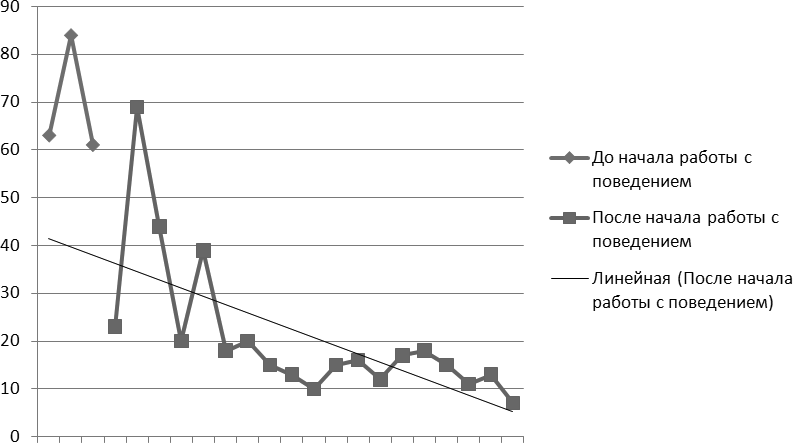 Формирование стереотипа учебного поведенияВо многих случаях у пришедших в школу детей с РАС оказывается несформированным стереотип учебного поведения. В одних случаях это сочетается с выраженным дезадаптивным поведением, в других – выраженного дезадаптивного поведения не отмечается, но ребенок про- сто «не знаком» с обучающей ситуацией. В такой ситуации стереотип учебного поведения необходимо сформировать для успешного освое- ния АООП НОО.Учебное поведение включает в себя навыки, которые помогают ре- бенку учиться. Это та база, на которой строится все школьное обучение. Дефицит в формировании данных навыков может привести к более дли- тельному периоду адаптации ребенка в школе и к трудностям в усвое- нии программы.Содержание коррекционной работы по формированию стереотипа учебного поведения включает несколько направлений, в том числе фор- мирование навыков:социального взаимодействия со взрослыми и ровесниками;работы в классе (группе);следования правилам.При составлении перечней навыков, относящихся к формированию стереотипа учебного поведения, была использована Методика оценки базовых речевых и учебных навыков – Assessment of Basic Language and Learning Skills – Revisited, ABLLS-R [31].Часть IIНавыки социального взаимодействия со взрослымиВ этой главе мы рассмотрим навыки взаимодействия со взрослыми. Навыки взаимодействия с ровесниками будут подробно рассмотрены в главе «Формирование навыков социального взаимодействия».Данная группа навыков включает:Умение имитировать действия взрослогоЭтот навык обеспечивает возможность дальнейшего обучения. Для его формирования выполняются имитационные упражнения. Систе- ма обучения навыкам имитации включает следующие последова- тельные шаги:имитацию простых движений;имитацию действий с различными предметами;имитацию последовательности действий (1, 2, 3 действия и более);имитацию нового действия в процессе знакомой деятельности;имитацию действия в новой ситуацииотсроченную имитацию.Умение следовать простым указаниям другого человека, выпол- нять просьбыШкольное обучение включает выполнение различных инструкций педагога. И это не только учебные инструкции: посчитай, напиши, реши, но и более простые: встань, подойди, посмотри, возьми. Если ребенок не выполняет простые инструкции, его обучение в школе будет затруднено. Инструкции не обязательно должны быть исклю- чительно устными. Это могут быть визуальные инструкции, когда необходимое действие будет представлено в виде изображения (фо- тографии, рисунка, схемы) или жестовых инструкций. Желательно учить ребенка выполнять разные инструкции, потому что в процессе школьного обучения обычно используются все их виды.Также важно для ребенка уметь выполнять просьбы не только взрос- лых, но и сверстников. Во время школьного обучения часто возни- кают ситуации, при которых необходимо ориентироваться на слова одноклассников. Это нужно как во время обучения, так и во время свободной деятельности в игре.Для формирования этого навыка необходима работа по пониманию речи, обращенной к ребенку. Такую работу следует начать с формирования списка наиболее часто даваемых ребенку указаний, просьб и инструк- ций. В течение дня инструкции, выполнение которых отрабатывается в данный промежуток времени, даются ребенку как можно чаще.Если ребенок не выполняет просьбу, ему дается подсказка в виде демонстрации действия.Многократное повторение одних и тех же просьб в типичных ситу- ациях приводит к тому, что ребенок выполняет их ситуативно, т.е. ориентируясь на знакомую ситуацию.Психолого-педагогическое сопровождение обучающихся с расстройствами аутистического спектраУ многих детей с РАС не возникает проблем с пониманием речевых высказываний, но отсутствует мотивация к выполнению заданий. В таких случаях большое внимание уделяется подкреплению выпол- няемых просьб, указаний и инструкций (например, при выполнении 30-ти инструкций учителя в течение учебного дня, ученик получает возможность поиграть на планшете).Умение работать с разными педагогамиУже в начальной школе есть учебные предметы, которые преподает не классный руководитель, а другие учителя. Ученикам с аутизмом свойственно «привыкать» к одному человеку, что влечет за собой трудности при возможной смене специалиста. Одной из особенно- стей в обучении детей с РАС является то, что им трудно перено- сить полученные знания на новые ситуации самостоятельно, то есть обобщать (генерализовывать) навыки, сформированные в конкрет- ных условиях. Таким образом, необходимо научить ребенка рабо- тать с разными людьми: педагогами, родителями.Многие из этих навыков будут рассмотрены в следующих главах.Формирование навыков работы в классе (группе)Выполнение заданий за столом в течение определенного проме- жутка времениФормирование данного навыка осуществляется поэтапно: от мини- мального времени (нескольких минут) до полного урока.Для формирования данного навыка интенсивно используются сле- дующие приемы:подбор мотивирующей ребенка деятельности;использование подкреплений (в виде любимых наклеек, жето- нов и т.д.);использование наглядных расписаний, чтобы ребенок видел за- дания, которые ему необходимо сделать;использование таймеров, демонстрирующих, сколько времени осталось работать;смена видов деятельности для предотвращения пресыщения;включение в ход урока коротких перерывов.Умение следить за учителемУчитель не всегда специально привлекает внимание учеников перед какой-то инструкцией или действием. Предполагается, что ученики следят за действиями учителя самостоятельно и ориентируются на них и на слова учителя.Ученикам с РАС может быть очень сложно самостоятельно отсле- живать все действия учителя. Он может отвлекаться, не понимать, в какой именно момент нужно смотреть на учителя и т.д. Это навык, который требует дополнительного отдельного обучения.Часть IIФормированию данного навыка будут способствовать:использование подкрепления за внимание к словам и действиям учителя;использование подкрепления при правильном выполнении заданий;использование учителем интересных для ребенка учебных мате- риалов;выработка привычных для ребенка алгоритмов действий, кото- рых он будет ждать со стороны учителя;помощь тьютора, который помогает направить внимание ребенка на учителя;использование учителем элемента одежды, привлекающего вни- мание ребенка.Умение выполнять фронтальные инструкцииДовольно часто дети могут выполнять только инструкции, обращен- ные лично к ним. Им сложно бывает реагировать на слова педагога, обращенные сразу ко всем детям в классе. Ребенок может не понимать: должен ли он делать то, что сказал учитель, относится ли эта просьба и к нему в том числе. Многие дети перед школой имеют только опыт индивидуальных занятий и привыкают к личному обращению педагога на уроках. Отсутствие данного навыка может снизить эффективность работы ребенка на уроке в классе, поэтому перед школой рекомендует- ся обучать правильно реагировать на фронтальные инструкции.Алгоритм действий учителя может включать следующие шаги:Учитель повторяет инструкцию, подходя к парте ребенка и глядя на него. При этом не называет ученика по имени.Учитель повторяет инструкцию, увеличивая расстояние по отно- шению к ребенку, но продолжая смотреть на него.Учитель дает инструкцию один раз, стоя у доски и сохраняя зри- тельный контакт с ребенком.Во время подачи инструкции учитель эпизодически смотрит на ребенка.Часто невыполнение инструкции связано с ее непониманием. В та- ких ситуациях необходимо использовать дополнительные подсказки (указывание пальцем, наглядная демонстрация действия, дублиро- вание инструкции в письменном виде).Возможно привлечение тьютора, который помогает направить вни- мание на учителя и совершить необходимое действие сразу вслед за предоставленной инструкцией.Использование подкрепления эффективно, если ребенок адекватно реагирует на слова учителя.Умение ждатьУмение ждать – это важнейший навык, который необходим для по- вседневной жизни. У детей с РАС этот навык на момент поступленияПсихолого-педагогическое сопровождение обучающихся с расстройствами аутистического спектрав школу часто не сформирован. Они не могут ждать учителя и других детей в ходе режимных моментов, по окончании урока, при переходе в столовую и т.д. Неумение ждать в большинстве случаев приводит к дезадаптивному поведению. Также данный навык важен для обуче- ния другим более сложным социальным навыкам: отвечать на вопрос учителя после поднятия руки, при играх с переходом ходов.Эффективные приемы работы:пошаговое обучение (постепенное увеличение времени ожидания);использование таймеров и часов, наглядно демонстрирующих, сколько времени осталось ждать;поощрение ожидания ребенка, если оно не сопровождается деза- даптивным поведением;использование интересных для ребенка видов деятельности для облегчения процесса ожидания.Умение поднимать руку, чтобы привлечь к себе внимание, отве- тить на вопросПоднятие руки – это адекватный способ привлечения к себе вни- мания учителя в классе. Поднятие руки может означать желание высказать просьбу (о перерыве, помощи), передать какое-то сооб- щение, ответить на вопрос и т.д. Данный навык осложнен тем, что, во-первых, ребенок может не понимать значимость ответа на вопрос учителя и выполнения его инструкции. Он может удовлетвориться тем, что выполнил задание или тем, что знает ответ на вопрос, но не понимать значимости передачи данной информации учителю. Во-вторых, поднятие руки не приводит к моментальному вниманию учителя. Иногда нужно подождать какое-то время, прежде чем учи- тель обратится к ученику с поднятой рукой. Ожидание – это еще один из трудных навыков для детей с РАС, на формирование кото- рого может понадобиться время. Поэтому обучению такому просто- му действию как поднимание руки стоит уделить много внимания. Для формирования данного навыка используется методика пошаго- вого обучения:У ребенка формируется мотивация отвечать на вопросы учителя(для этого используется подкрепление).Когда ребенок научился отвечать на вопросы учителя, вводится новое правило: ребенок отвечает только после поднятия руки. На этом этапе учитель напоминает о правиле поднятой руки пе- ред тем как задать вопрос.Если ребенок по-прежнему выкрикивает ответ с места, то учи- тель игнорирует такое поведение: просит ответить другого ре- бенка и хвалит его.Если ребенок поднимает руку в ответ на вопрос учителя, то учи- тель моментально смотрит на ребенка, поощряя поднятие руки, и просит того ответить.Часть IIНа этом этапе ребенок научается отвечать сразу же после подня- тия руки: поднял руку – и ответил.Следующий этап – научить ребенка поднимать руку и ждать. Учитель в такой ситуации делает умышленную паузу после за- данного вопроса, затем просит ребенка ответить. Если ученик, подняв руку, сразу выкрикивает ответ, учитель игнорирует та- кой ответ. Если ребенок дождался, когда учитель вызовет его, то получает подкрепление (например, наклейку из любимой  серии«Angry Birds» ).Учитель не всегда вызывает ребенка. Подкрепляет поведение ре- бенка в обоих случаях: и когда ребенок дал правильный ответ, и когда ребенок просто ждал с поднятой рукой, когда его вызовут. Для формирования данного навыка часто необходима помощь тьютора.Умение выполнять действия по очередиЭто еще один навык, в котором требуется умение ждать, когда на- ступит очередь совершать действие. Ребенок должен понимать, когда он начинает выполнение своей части, и когда он должен закончить выполнение и передать право действия другому человеку. Дальше не- обходимо ждать, когда опять право действия перейдет к нему.Умение действовать по очереди требуется во многих играх. Но так- же часто встречается действие по очереди и во время образователь- ного процесса. Например, когда дети по очереди читают фрагменты текста, по очереди выполняют упражнения на уроке физкультуры, участвуют в эстафетах и т.д.Для формирования навыка соблюдения очередности необходимо:сформировать у ребенка представление о соблюдении очередно- сти, наглядно иллюстрируя его, поскольку многие дети самосто- ятельно не усваивают это правило;отработать данный навык в ходе различных видов деятельности: простых игр с переходом ходов, режимных моментов в школе и в повседневной жизни, т.е. сформировать стереотип соблюдения очередности в различных ситуациях.Умение работать в парах или небольших командахПри работе в парах важно уметь договариваться о действиях каждого, приводящих к назначенной цели. Во время совместной работы ребенку нужно учиться не просто выполнять свои действия и удерживать вы- бранную роль, но и постоянно ориентироваться на своих партнеров.Это довольно сложный навык, формирование которого может занять довольно длительное время. Но это не значит, что ребенка с РАС не- обходимо изолировать от работы в команде даже на начальных этапах обучения. Он может принимать участие в такой работе при специаль- но организованной поддержке педагога или своих сверстников.Психолого-педагогическое сопровождение обучающихся с расстройствами аутистического спектраВажным условием включения ребенка с РАС в групповую работу является наличие у него мотивации.Такая деятельность для ребенка с РАС на первых этапах должна быть строго структурирована, что подразумевает:ясное понимание общей цели, к которой стремится вся команда(например, сделать большую открытку к 8 марта); для этого не- обходима демонстрация образца;четкое распределение функций между участниками (один – тони-рует лист, второй – вырезает детали, третий – наклеивает и т.д.);четкое понимание ребенком с РАС, какова его личная функция;расположение участников группы в определенном порядке, соот- ветствующем их функциям;упорядоченное расположение материалов на рабочей поверхности.Формирование навыков следования установленным правиламВ школе существуют определенные правила: что, как и когда долж- ны делать ученики. Ниже представлены некоторые из них:следовать расписанию школьного дня и/или урока;спокойно ждать перехода к следующей деятельности или в другое помещение;самостоятельно работать над заданием;выходить к доске по просьбе учителя и возвращаться потом об- ратно за парту;собирать вещи в портфель и вынимать их из портфеля;следить за порядком на своем рабочем столе;ориентироваться в учебных принадлежностях, уметь ими пользо- ваться;сдавать материал или выполненную работу педагогу и т.д.Многие дети с РАС не умеют соблюдать определенные установлен- ные в школе правила. Это связано обычно с тремя факторами: непо- ниманием этих правил, нежеланием их соблюдать и невозможностью регулировать и контролировать свое поведение.В итоге, ученикам с РАС может потребоваться больше времени на освоение всех этих правил, чем их типично развивающимся сверстни- кам. Большинство из этих навыков, которые дети осваивают параллель- но основному обучению, дети с РАС могут не освоить без специальных дополнительных занятий.Данная группа навыков формируется путем постепенного ознакомле- ния ребенка с основными принятыми в школе правилами. Такое ознаком- ление часто осуществляется непосредственно в ходе школьной жизни, а также путем использования визуальных подсказок и социальных исто- рий. В качестве примеров таких визуальных подсказок может служить:Часть IIзнак «стоп» на внутренней стороне двери класса;пиктограммы, иллюстрирующие, как ребенок должен вести себя на уроке.Примером социальных историй может служить рассказ о празднике и правилах поведения на нем. В сценарии кратко прописывается по- следовательность событий и вклеиваются картинки, иллюстрирующие их. Такой сценарий может быть выполнен на листе плотной бумаги. С социальной историей ребенка знакомят до наступления определенного события, чтобы информировать его об основных правилах поведения.Важной задачей команды специалистов становится отработка цепо- чек рутинных повседневных действий, соответствующих этим прави- лам (например, зайти в школу, раздеться, переобуться, дойти да класса, поздороваться с учителем и ребятами и т.д.). Такие цепочки формиру- ются за счет их ежедневного повторения. В результате, ребенок привы- кает к таким действиям и может выполнять их самостоятельно в соот- ветствии с принятым порядком.Для формирования таких цепочек на первых этапах многие дети с РАС нуждаются в сопровождении тьютора.Когда основные правила поведения отработаны, а их выполнение не вызывают у ребенка затруднений, то осуществляется поэтапное знаком- ство с новыми, все более сложными правилами. Это может проводиться в ходе уроков физкультуры (игры с правилами), на занятиях психоло- га, в ходе проведения внеурочных мероприятий – экскурсий, внутриш- кольных концертов и т.д.Для правил, соблюдение которых у ребенка с РАС вызывает наи- большие затруднения, необходимо вводить системы подкрепления.Организация работы по формированию стереотипа учебного поведенияКоррекционная работа в этом направлении проводится как в рамках урочной, так и в рамках внеурочной деятельности.Если стереотип учебного поведения не сформирован, то на первых этапах наиболее целесообразно проводить эту работу в индивидуаль- ном режиме, на том рабочем месте, которое ребенок займет впослед- ствии в классе.Такая работа может быть организована путем создания индивиду- ального учебного плана, в соответствии с которым большинство уроков и занятий с ребенком проводится индивидуально.Значительная часть внеурочной коррекционно-развивающей работы будет также отводиться на формирование этих навыков.Когда в ходе индивидуальной работы стереотип учебного поведе- ния сформировался, необходимо осуществить перенос навыков в ми- ни-группу, подгруппу, а затем – в класс.При работе в классе организуется сопровождение тьютора.Психолого-педагогическое сопровождение обучающихся с расстройствами аутистического спектраЕсли у ребенка с РАС не возникает проблем с организацией соб- ственного поведения в учебной ситуации, то стереотип учебного пове- дения можно считать сформированным. Тогда дальнейшая работа по закреплению и отработке этих навыков осуществляется уже в рамках классно-урочной системы. Внеурочные часы отводятся на другие на- правления коррекционно-развивающей работы.Таким образом, работа по формированию стереотипа учебного по- ведения в школе является крайне важной. Она обеспечивает базу для дальнейшего обучения и социализации детей с РАС.Пример формирования стереотипа учебного поведения (кейс)Информация о ребенке Имя ребенка: Оля Возраст: 7 летПрограмма: АОП на основе АООП НОО вариант 8.1Класс: 1 классФорма организации образования: инклюзивный классОписание проблемной ситуацииДевочка была зачислена в первый класс общеобразовательной шко- лы. Рекомендации ПМПК включали обучение по адаптированной обра- зовательной программе на основе АООП 8.1, коррекционные занятия  с педагогом-психологом и учителем-логопедом. Дошкольное учрежде- ние О. не посещала.Основные проблемы: девочка отказывается выполнять инструкции педагога. По просьбе педагога может выполнять отдельные задания (например, задание обвести по контуру, задания с карточками). Если педагог настаивает на выполнении задания, О. начинает кричать. Также наблюдается такое поведение как агрессия, разбрасывание предметов. Нахождение за столом во время занятия не превышает пяти минут. О. может встать и ходить по классу или лечь на пол возле парты.Таким образом, по результатам наблюдения за О. в классе были отме- чены трудности в формировании базовых навыков учебного поведения.Цели коррекционной работы с ребенкомНаучить девочку:Садиться за стол по устной инструкции педагога и по звонку на урок.Находиться за столом до получения разрешения от учителя встать.Выполнять задание по устной инструкции педагога.Сидеть за столом, ожидая задания.Перспективная цель: довести время нахождения за столом на уроке до 15 минут (структура урока: 15 минут занятие, 5 минут перерыв, 15 минут за- нятие) с последующим постепенным увеличением времени до 30–35 минут.Ход работыРабота по формированию выбранных навыков была разделена на не- сколько этапов.Часть IIПредварительный этап: Выявление мотивационных стимулов О. Проведено анкетирование родителей, наблюдение за О., чтобы вы-явить интересующие ее предметы и виды деятельности. Проведено тестирование мотивационных стимулов, чтобы выбрать стимулы для использования на занятиях. По итогам были выбраны такие виды дея- тельности как раскрашивание и просмотр мультфильмов.Был составлен список инструкций, которые О. выполняет чаще все- го, и выполнение которых дается ей легко.Первый этапПодготовлена плашка с шестью жетонами. На первом этапе пять же- тонов уже были на плашке.На отдельном столе поставили ноутбук. Там же лежали раскраски  с карандашами. Когда О. садилась за стол, ей включали мультфильм, который она любила, и ставили таймер на 2 минуты. После звонка тай- мера педагог выключал мультфильм и переходил вместе с О. за пар- ту. Как только О. садилась за парту, ее хвалили за то, что она хорошо сидит. Одновременно с этим давали шестой жетон. После показывали, что все шесть жетонов собраны, и за это она получает «приз» – возмож- ность продолжить просмотр мультфильма. После того как О. трижды спокойно самостоятельно переходила за парту по звонку таймера и по инструкции педагога, этап считался завершенным.Второй этапНа втором этапе на плашке оставалось 4 жетона. Когда О. садилась за парту, педагог ее хвалила и в быстром темпе с минимальными ин- тервалами (менее одной секунды) выдавала ей два оставшихся жетона. После этого О. могла возвращаться к своей мотивационной деятельно- сти. Этап считался завершенным после того как О. трижды спокойно дожидалась двух жетонов, прежде чем встать из-за парты.Третий этапНа третьем этапе было увеличено время между подачей двух жето- нов. Начиная с интервала в одну секунду и до интервала в три секунды.Четвертый этапНа плашке остается три жетона. Когда О. садится за стол, ее хвалят и дают один жетон за то, что она хорошо сидит за партой. После этого педагог дает ей задание из списка простых инструкций, который был составлен на предварительном этапе. Это должно быть очень короткое и простое задание, которое О. точно может выполнить. Ее хвалят за вы- полнение задания и дают второй жетон. После интервала в 2–3 секунды О. хвалят еще раз за то, что она хорошо сидит, и дают третий жетон. Педагог обращает внимание О., что все жетоны собраны, и она может получить «приз» и вернуться к мотивационной деятельности. Посте- пенно увеличивается количество заданий и жетонов, которые нужно заработать, прежде чем встать из-за стола. Жетоны доводятся до шести.Психолого-педагогическое сопровождение обучающихся с расстройствами аутистического спектраПятый этапНачинается постепенное усложнение заданий. Постепенно увеличи- вается интервал между подачей жетонов, чтобы довести время работы за столом до 15 минут. Жетоны предоставляются за каждый второй-тре- тий правильный ответ. Раз в три-четыре минуты предоставляется жетон за нахождение за столом.Достигнутые результатыЗа две недели в рамках индивидуальной коррекционной работы по- ставленные цели были достигнуты.Рекомендации по дальнейшей работеОтработать (генерализовать) навыки в малой группе, затем органи- зовать поэтапное включение ребенка в класс, сохраняя жетонную систе- му подкрепления.Формирование коммуникативных навыковФормирование коммуникативных навыков является важнейшим на- правлением коррекционной работы с детьми, имеющими РАС. Коммуни- кацию мы рассматриваем как обмен информацией между людьми, а ком- муникативные навыки – это группа умений, позволяющих осуществлять эффективный обмен информацией, в том числе, передавать информацию другим людям. Развитие коммуникации у детей с РАС способствует сни- жению их дезадаптивного поведения, дает возможность общаться им с учителями, специалистами, другими детьми и повышает возможности их адаптации, социализации и освоения образовательных программ.Коррекционная работа по формированию коммуникативных навы- ков включает следующие направления [33; 19]:Формирование базовых коммуникативных функций.Формирование социоэмоциональных навыков.Формирование диалоговых навыков.Формирование базовых коммуникативных функцийДанное направление включает формирование следующих групп на- выков:Навыки выражения просьбы, требования:умение попросить поесть/попить;попросить любимую игрушку, предмет, деятельность;попросить повторить понравившееся действие;попросить о помощи;попросить перерыв в процессе учебной деятельности.Из всех коммуникативных навыков данная группа является наибо- лее жизненно важной. С помощью этих навыков ребенок выражает свои потребности и желания адекватным способом. Формирование умения просить о помощи или о перерыве существенно влияет на уменьшение дезадаптивного поведения в процессе учебной ситуации. Поэтому работа над развитием коммуникации начинается именно с выражения просьб.Часть IIНавыки социальной ответной реакции:умение откликнуться на свое имя;адекватно выразить отказ от предложенного предмета/деятель- ности;ответить на приветствия других людей;адекватно выразить согласие.Навыки социальной ответной реакции очень важны в повседневной, в том числе школьной, жизни. Они обеспечивают обратную связь, кото- рая необходима окружающим людям и самому ребенку в ходе обучения и режимных моментов.Навыки комментирования:умение давать комментарии в ответ на неожиданное событие;умение комментировать, называя различные предметы (напри-мер, «смотри, самолет!»);комментировать, называя различных персонажей из книг, мульт- фильмов (например, «смотри, фиксики!»);комментировать, определяя принадлежность собственных вещей(«мое!»);комментировать, называя знакомых людей (например, «там папа!»);комментировать действия окружающих людей, предметов (на-пример, на физкультуре «не попал!»);комментировать, описывая местонахождение предметов, людей(«во дворе грузовик!»);комментировать, описывая свойства предметов («ой, колючий!»);сопровождать комментариями собственные действия (например, раскрашивая картинку, ребенок берет нужный фломастер, прого- варивая «теперь красный!» или проговаривает условия задачи в процессе решения).Навыки комментирования важны как для формирования социаль- ных отношений, так и для обучения. Они обеспечивают возможность делиться с окружающими своими интересами и помогают в решении повседневных и учебных задач. Таким образом, они выполняют две функции: коммуникативную и регулирующую.Навыки сообщения информации:умение отвечать на вопросы «Что это?»;отвечать на вопрос «Кто это?» (в отношении персонажей мульт- фильмов, знакомых людей);отвечать на вопрос «Чей?»;отвечать на вопрос «Где?»;отвечать на вопрос «Какой?» (например, «Какого цвета?»);отвечать на вопрос «Что ты делал?»;отвечать на вопрос «Что ты будешь делать?»;Психолого-педагогическое сопровождение обучающихся с расстройствами аутистического спектраУмение сообщать информацию – очень важный для освоения обра- зовательной программы навык, поскольку процесс обучения, проверка усвоенных знаний осуществляются в вопросно-ответной форме.Навыки запроса информации:умение привлекать внимание к себе адекватным способом;задавать вопросы о предмете («Что ?»);задавать вопросы о другом  человеке («Кто 	?», «Как тебя зо- вут?»);задавать вопросы о действиях («Что делает 	?»);задавать вопросы, требующие ответа да/нет;задавать вопросы о местонахождении предмета («Где 	?»);задавать вопросы, связанные с понятием времени («Когда 	?»); Навык привлечения внимания адекватным способом – важнейший жизненный навык, необходимый для адаптации детей в коллективе и их социализации. Умение задавать вопросы направлено на получениенеобходимой информации и способствует:решению проблемных ситуаций (например, «Где мой рюкзак?»,«Где выключатель?»);планированию деятельности (например, «Что мы будем делать?»,«Когда перемена?»);познавательному развитию (например, «Это что за машина?»).Формирование социоэмоциональных навыковНавыки адекватного выражения эмоций (адекватная мимика, жесты, интонации)умение адекватно выражать радость;выражать грусть;выражать страх;выражать гнев.Навыки сообщения о своих чувствах и чувствах других людей(вербально)умение сообщать о радости (например, в ответ на вопрос «Что ты чувствуешь?» отвечает «Радость» или «Мне весело»);сообщать о грусти (например, в ответ на вопрос «Что чувствует мальчик?» отвечает «Ему грустно»);сообщать о страхе (например, комментирует свои эмоции: «Мне страшно»);сообщать о гневе (например, в ответ на вопрос «Что ты чувство- вал, когда …?» отвечает «Злость»);сообщать о боли (например, говорит «Больно» или показывает, где болит);сообщать об усталости («Я устал»);сообщать о том, что нравится или не нравится.Часть IIЭти навыки необходимы для социализации. Они позволяют:выражать свои эмоции, чувства социально приемлемым способом;осознавать собственные эмоции и эмоции других людей;регулировать свое поведение;общаться с другими людьми, делясь чувствами.Эта группа навыков подробно рассмотрена в главах «Формирование модели психического».Формирование диалоговых навыковумение инициировать диалог, обращаясь к человеку по имени;умение инициировать диалог, используя стандартные фразы;умение завершить диалог с использованием стандартных фраз;умение поддержать диалог при помощи ответных высказываний;умение поддержать диалог, делясь информацией или сообщая ин- формацию собеседнику;умение вести диалог, задавая вопросы;умение поддержать диалог, организованный собеседником, отвечая на его вопросы;умение поддержать разговор, делясь впечатлениями (эмоциями,чувствами);умение поддержать диалог на определенную тему;умение поддерживать диалог в различных социальных ситуациях;умение соблюдать правила разговора (смотреть на собеседника, стоять рядом с ним, повернувшись лицом, слушать его, называть по имени).Сформированные диалоговые навыки обеспечивают полноценную взаимную коммуникацию и способствуют включению детей с РАС в социальную среду, повышая адаптивные возможности ребенка, что вы- ражается в возможности эффективно решать различные проблемные ситуации и формировать полноценные отношения с другими людьми.Условия формирования коммуникативных навыковДля успешной работы по формированию коммуникативных навы- ков необходимо соблюдение следующих условий:Учет личных интересов и потребностей ребенкаВ ряде исследований показано, что несформированность коммуника- тивных навыков у детей с аутизмом во многом связана с отсутствием или недостатком у них внутренней коммуникативной мотивации [28]. В связи с этим возникает необходимость внешнего стимулирования коммуникативной активности. Это достигается путем включения в процесс психолого-педагогической коррекции различных предме- тов, разнообразных видов деятельности, а также тем разговора, ин- тересных для ребенка. Например, обучая ребенка умению выражать просьбы, необходимо использовать его любимые продукты питания,Психолого-педагогическое сопровождение обучающихся с расстройствами аутистического спектраигрушки; формировать умение отвечать на вопросы и комментиро- вать изображения на картинках нужно при помощи любимой книги ребенка. В этом случае он будет отвечать с большим желанием, а эф- фективность работы значительно возрастет. При обучении умению поддержать диалог так же лучше использовать интересные для ребен- ка темы разговора. В случае если тема не вызывает интереса ребенка, скорее всего, общение скоро завершится.Использование подсказокБольшинство детей с расстройствами аутистического спектра мо- гут пользоваться подсказками очень эффективно, поскольку для них характерна эхолалическая речь – автоматическое повторение чужих слов, значение которых ребенок чаще всего не понимает. На- пример, взрослый здоровается с ребенком: «Здравствуй, Саша!», и ребенок отвечает: «Здравствуй, Саша!», вместо того чтобы назвать взрослого по имени. Или взрослый просит: «Саша, принеси мяч!»,  а ребенок автоматически повторяет: «Саша, принеси мяч!», но не делает то, о чем его попросили.Эхолалии необходимо использовать как основное средство формирова- ния навыков речевой коммуникации у аутичного ребенка. Это называ- ется эхо-подсказка. Для этого нужно демонстрировать ребенку образ- цы речевых высказываний и стимулировать его к их повторению.Например, при общении с аутичным ребенком мы часто сталкиваем- ся с ситуацией, когда он настроен на взаимодействие, но не знает, как привлечь внимание собеседника, попросить его о помощи, поиграть в любимую игру и т.д. В этом случае ребенку нужно подсказать сло- ва, подходящие к данной ситуации: «Помоги!», «Давай играть!» и т.д. В ряде случаев ребенок наоборот не настроен на взаимодействие и не способен адекватно выразить отказ, тогда он начинает кричать или демонстрирует другие формы дезадаптивного поведения, вме- сто того чтобы сказать «не хочу», «нет». В таких ситуациях ему так- же требуется помощь в виде вербальных подсказок.На начальных этапах коррекционной работы дети обычно повторя- ют слова взрослого механически, заученно. Многократное повторе- ние одних и тех же высказываний в типичных ситуациях дает ребен- ку возможность понять смысл сказанного и использовать эти слова для самостоятельного общения, без подсказок.При формировании коммуникативных навыков у неговорящих де- тей часто используются невербальные подсказки. Например, ребен- ку помогают показать при помощи указательного жеста и кивания головой, что он хочет или не хочет. Или помогают показать или дать другому человеку карточку с изображением желаемого предмета.На начальной стадии формирования каждого коммуникативного на- выка интенсивно используются подсказки. Поэтому в процессе та-Часть IIкой работы часто необходимо сопровождение ребенка тьютором, который будет «ассистировать» ему и давать подсказки в нужный момент. По мере формирования каждого навыка помощь тьютора максимально уменьшается, чтобы ребенок мог использовать форми- рующийся навык самостоятельно.Подкрепление коммуникативных высказыванийИсследования показывают, что подкрепление любых, даже очень слабых, коммуникативных попыток приводит к усилению мотива- ции [29]; это способствует увеличению количества, а, следователь- но, и качества коммуникативных высказываний. Подкрепление мо- жет быть двух видов: искусственное и естественное.В качестве искусственного подкрепления может служить использо- вание конфет M&M’s, леденцов, изюма, чипсов и т.д. для поощрения правильного ответа. Приведем пример: педагог показывает ребенку картинку с изображением какого-либо предмета и спрашивает: «Что это?»; ребенок отвечает: «Это – шкаф»; взрослый говорит: «Правиль- но» и дает ребенку конфету. Данный пример иллюстрирует, что искус- ственное подкрепление (в данном случае конфета) не связано непосред- ственно с ситуацией общения, не включено в практическую деятель- ность. Такое подкрепление чаще всего используется при выполнении структурированных упражнений и учебных заданий, направленных на формирование и закрепление коммуникативных навыков.Естественное подкрепление, напротив, напрямую связано с контекстом взаимодействия и включено в совместную деятель- ность ребенка и взрослого. Примером может служить игра с ис- пользованием карточек лото (при условии, что такая деятельность нравится ребенку): педагог показывает карточку и спрашивает«Что это?»; если ребенок отвечает правильно, тогда в качестве вознаграждения взрослый отдает ему карточку, которую  ребе- нок кладет на соответствующую клетку. В данном случае под- креплением является сама карточка, включенная в практическую деятельность. Современные исследователи подчеркивают, что использование естественного подкрепления наилучшим образом способствует закреплению коммуникативных навыков [28].Использование повседневных, естественно возникающих ситуаций Формирование коммуникативных навыков у детей с аутизмом недо- статочно эффективно, если процесс обучения основан на выполне- нии жестко структурированных упражнений и заданий и протекает исключительно за столом. В этом случае формирующиеся навыки оказываются нефункциональными, изолированными от ежедневно возникающих социальных ситуаций и не используются детьми в ус- ловиях повседневной жизни. Для решения этих проблем в процессе коррекционной работы применяется метод сопровождающего обу-Психолого-педагогическое сопровождение обучающихся с расстройствами аутистического спектрачения, который основан на использовании естественно возникаю- щих ситуаций. В процессе коррекционной работы комбинируется выполнение учебных заданий и упражнений с использованием по- вседневных ситуаций. Индивидуальные занятия за столом обеспе- чивают в большей степени развитие речи. Обучение в естественной среде (на уроках, переменах, внеурочных мероприятиях, на прогул- ке, дома), позволяет ребенку использовать формирующиеся комму- никативные речевые навыки.Использование альтернативных и поддерживающих коммуника- тивных системПримерно треть от общего числа детей с РАС мутичны, у них отсут- ствует экспрессивная речь. Работа по вербальной имитации – ими- тации звуков, слогов, слов в таких случаях не дает ощутимых ре- зультатов. Это блокирует дальнейшую возможность сформировать навыки речевой коммуникации. В подобных ситуациях необходимо применение альтернативных коммуникативных систем, осно- ванных на использовании:карточек с изображениями, пиктограмм (например, система PECS, ЛЕБ-система, приложения для планшетов, основанные на использовании пиктографических систем);жестов (речь идет преимущественно не о жестовой речи, а об ис- пользовании общеупотребительных жестов, понятных для боль- шинства людей);письменной речи (карточки с напечатанными словами, планшет для печати сообщений, собственно письменная речь ребенка).В качестве альтернативных средств  коммуникации  используют-  ся коммуникаторы (устройства речевого вывода). При нажатии на кнопки коммуникатор воспроизводит определенные записанные ра- нее речевые сообщения (например, «Дай, колбасу»).Выбор коммуникативной системы для конкретного ребенка осу- ществляется индивидуально и зависит от следующих факторов:уровня развития речи ребенка;особенностей обработки информации;уровня развития познавательной деятельности;уровня сформированности моторных навыков;специфических интересов ребенка и других факторов.Если у ребенка формируется экспрессивная речь, но она развита плохо, то в дополнение к вербальной коммуникации могут исполь- зоваться другие коммуникативные системы. В таком случае они на- зываются поддерживающими.Использование альтернативных и поддерживающих коммуникатив- ных систем способствует не только формированию коммуникатив- ных навыков самого ребенка. Они дают возможность предоставитьЧасть IIобратную связь и сообщить детям с РАС, у которых сильно ограни- чено понимание речи, необходимую информацию.Методы и технологии формирования коммуникативных навыковАлгоритм обучения большинству коммуникативных навыков включает:Выбор цели обучения: определение коммуникативного навыка, ко- торый необходимо сформировать.Моделирование ситуации, провоцирующей коммуникативное вы- сказывание ребенка и/или его ответной реакции.Предоставление ребенку времени для формулировки самостоя- тельного высказывания.Предоставление подсказки в случае затруднения.Подкрепление коммуникативной попытки ребенка.Закрепление и генерализация навыков в различных ситуациях при участии нескольких человек (специалистов, родителей ребенка, его знакомых и т.д.).Такой алгоритм используется для формирования всех базовых ком- муникативных функций. Он позволяет разработать серию однотипных упражнений, игр и специально смоделированных ситуаций для форми- рования каждого коммуникативного навыка.Приведем пример:Просьба о повторении действия:Цель: формирование умения попросить повторения действия. Моделирование ситуации:Взрослый играет вместе с ребенком в его любимую игрушку – юлу. Каждый раз, перед тем как завести юлу, взрослый произносит: «Еще», либо «Заведи еще». Когда ребенок привыкнет к ходу игры, взрослый кладет руку на ручку юлы, но не заводит ее. Он смотрит на ребенка и ждет, когда тот попросит повторить действие, предоставляя ему время для формулирования самостоятельного высказывания.Если ребенок затрудняется самостоятельно выразить просьбу о по- вторении игрового действия, взрослый дает ему подсказку «еще», «за- веди еще», «заведи юлу» и т.д.Когда ребенок произнес «еще», педагог сразу же выполняет его просьбу, поощряя высказывание.Данная игра повторяется несколько раз. При этом количество под- сказок и их интенсивность уменьшаются. Для закрепления данного на- выка используется большое количество аналогичных ситуаций.Для формирования навыков выражения просьбы эффективно ис- пользование метода коммуникативных соблазнов (коммуникатив- ных провокаций). Его суть заключается в подборе предметов и видов деятельности, в которых ребенок испытывает потребность (например, любимая веревочка, шарик, сок и т.д.), и размещение их в труднодо-Психолого-педагогическое сопровождение обучающихся с расстройствами аутистического спектраступных ребенку местах (например, на высоком шкафу). Эти предметы должны находиться в зоне видимости ребенка, но быть недоступны- ми. Это провоцирует его на использование коммуникативных навыков (сказать, что он хочет, или показать с помощью указательного жеста или карточки). При формировании умения просить о помощи взрос- лые специально моделируют затруднительные для ребенка ситуации (например, дают обклеенную бумажным скотчем коробку с любимым конструктором «лего») и ждут его реакцию.Формируя просьбу о перерыве, обучающемуся умышленно даются задания, которые требуют длительного времени для выполнения. Когда ребенок начинает проявлять признаки усталости, специалист подска- зывает: «Перерыв», «Хочу отдохнуть» или помогает ребенку показать карточку «перерыв» или нажать на соответствующую кнопку комму- никатора. Как только ребенок выразил просьбу адекватным способом,– ему дается возможность передохнуть.Когда данные навыки сформированы, ученика обучают ждать то, о чем он попросил.Формирование социальной ответной реакции включает обучение ребенка умению откликаться на свое имя. Для этого используется следующие стратегии и приемы:стараться не звать ребенка по имени в тех ситуациях, которые не- приятны для него или не вызывают особого интереса;всегда называть ребенка по имени в приятной для него ситуации;создавать как можно больше таких приятных ситуаций (например,игровых);подкреплять каждую адекватную реакцию ребенка (например, как только он повернулся, давать любимые мыльные пузыри, машинку, чипсы, включать любимую песню на мобильном телефоне и т.д.). При формировании умения выражать отказ моделируются специ-альные ситуации, провоцирующие у детей недовольство. Например, ребенку специально систематически предлагают различные вещи, ко- торые неинтересны ему или вызывают отрицательную реакцию. Как только он начал выражать первые признаки недовольства, ему сразу да- ется подсказка – как правильно выразить отказ («Нет», «Не хочу», «Не надо», помотать головой, отодвинуть ладонью предложенный предмет, скрестить руки перед грудью и т.д.). Как только ребенок выразил отказ адекватно, взрослый убирает то, что ему неприятно.Чтобы сформировать умение выражать согласие или отвечать ут- вердительно, детям предлагаются любимые вещи и виды деятельности. Дается подсказка – как правильно выразить согласие («Да», «Хочу»,«Давай», покивать головой). Когда ребенок ответил утвердительно, ему сразу дается желаемое.Часть IIФормирование навыков комментирования осуществляется в ходе различных видов деятельности на занятиях, уроках, прогулках, в про- цессе внеурочной деятельности, дома.Данные умения обычно формируются, когда ребенок научился вы- ражать разнообразные просьбы, и у него сформированы базовые навы- ки социальной ответной реакции. Эта работа также может проводиться и параллельно.Важно, чтобы к этому моменту ребенок научился адекватно привле- кать внимание другого человека: позвать его, похлопать по плечу, дать в руку карточку с пиктограммой и т.д.Навыки комментирования включают два основных направления:Комментирование интересных окружающих событий, разделяя ин- формацию с другим человеком.Комментирование в ходе самостоятельной деятельности.Особенности формирования навыков комментирования интересных событий заключаются в следующем:ребенка учат комментировать именно то, что ему интересно, а не просто называть окружающие предметы, события действия;ребенка учат комментировать, делясь информацией с другим человеком. Для формирования умения комментировать специально моделиру- ются ситуации, провоцирующие ребенка на высказывание. Например, на занятии специалист ставит ребенку любимый мультфильм. При по- явлении на экране каждого нового персонажа взрослый ставит «паузу» и восклицает: «Смотри, Симка!», Смотри «Дим-Димыч!» (персонажи из мультфильма «Фиксики»). Когда ребенок привык к такому распорядку, взрослый ставит «паузу», но ничего не произносит. Если ребенок мол- чит, то взрослый помогает ребенку указать на персонаж и назвать его.Затем продолжается просмотр мультфильма (подкрепление).Для формирования этих навыков используется метод обучения в естественной среде. При использовании такого метода алгоритм дей- ствий взрослого включает:Наблюдение за направлением взгляда ребенка.Подсказку подходящего комментария.Стимулирование ребенка к его повторению.Предоставление положительной реакции ребенку на его слова (под-крепление).Например, если ребенок встал у окна и смотрит на снегопад, взрос- лый подходит, встает рядом и говорит «Смотри, снег!». Когда ребенок повторяет, учитель демонстрирует положительную реакцию, улыбаясь ребенку и одобрительно «похлопывая» его по плечу (если это является одобрением для ребенка). Затем остается вместе с ребенком, не мешая ему, но давая другие комментарии.Психолого-педагогическое сопровождение обучающихся с расстройствами аутистического спектраОбучение комментированию в ходе самостоятельной деятельно- сти осуществляется с использованием либо хорошо знакомой деятельно- сти (например, учебной), либо интересной деятельности (например, игры). Комментирование в процессе учебной деятельности традиционно осуществляется на уроке, дополнительных занятиях, при выполнении домашнего задания (например, проговаривание при решении примеров,списывание текстов, рассматривание иллюстраций в учебнике).При обучении комментированию в процессе игры педагог организу- ет интересную хорошо знакомую ребенку игру и дает по ходу игры раз- личные забавные комментарии, меняя интонацию. Например, взрослый надувает шарик и отпускает его, чтобы он быстро летел. Возможные комментарии: «зеленый», «надуваем», «еще», «держим», «отпускаем»,«один, два, три-и-и…!», «Летит!», «У-у-ух!» и т.д.Систематическое использование описанных стратегий приводит к тому, что дети сначала повторяют высказывание взрослых (при нали- чии речи), а затем учатся давать комментарии без подсказок.Параллельно с работой по формированию навыков комментирова- ния целесообразно проведение традиционных логопедических занятий для накопления активного словарного запаса, необходимого для под- держания коммуникации.Для формирования навыков сообщения информации также исполь- зуется алгоритм, описанный в начале главы. Обучение осуществляется в вопросно-ответной форме: учитель задает ребенку различные вопросы, со- ответствующие уровню развития ребенка, и побуждает к ответам на них.Формирование этой группы навыков целесообразно осуществлять в условиях структурированных занятий, а затем в повседневных ситуациях. Проиллюстрируем ход работы на примере обучения умению описы-вать прошедшие события.Педагоги вводят ритуал. На каждом уроке и занятии учитель и дру- гие специалисты составляют расписание: раскладывают картинки и фотографии с изображениями различных видов деятельности в опреде- ленной последовательности. После завершения каждого вида деятель- ности (задания), ставится отметка («галочка», «плюс» или «крестик») напротив соответствующего пункта расписания и дается комментарий:«назвали части тела»;«раскрасили человечков»;«приклеили карточки».Дети повторяют за педагогом. Когда все привыкают к подобному ходу событий, упражнение усложняется. После завершения очередного вида деятельности детям задается вопрос: «Ребята, что мы сейчас (с)де- лали?». Если они затрудняются ответить, учитель показывает им на со- ответствующую фотографию и дает подсказку: например, «Мы назвали части тела». Когда дети ответили, педагог похвалит их и приступает к выполнению следующего задания.Часть IIВ конце каждого урока или занятия учитель еще раз обращает вни- мание детей на расписание и спрашивает: «Что мы сегодня делали?». Если дети затрудняются ответить, дается подсказка: учитель поочеред- но показывает на каждую фотографию, а дети называют действие.При работе с неговорящими детьми, им даются карточки, аналогич- ные тем, которые висят на доске. В ответ на вопрос: «Что мы сегодня де- лали?» они раскладывают их в той же последовательности, что на доске. Когда ребенок научился отвечать на вопросы взрослого, можно на-чать формировать умение задавать вопросы.Навыки запроса информации включают: умение адекватно при- влечь внимание другого человека и умение задавать вопросы для полу- чения интересующей информации.Для формирования умения адекватно привлекать внимание других людей используется следующая стратегия:У детей формируется мотивация для взаимодействия с другими людьми. Это осуществляется с помощью систематической организации интерес- ной совместной деятельности и при доброжелательном отношении.Систематически организуются следующие эпизоды: педагог играет с ребенком (детьми), а затем резко прерывает деятельность, притво- ряясь занятым. Когда ребенок подходит, тьютор помогает ему адек- ватно привлечь внимание педагога. После чего игра продолжается.Используются эпизоды повседневной жизни. Например, на перемене тьютор вместе с ребенком заходят к разным специалистам, привлекают их внимание (зовут, трогают за плечо, машут рукой) и здороваются. Когда ребенок научился адекватно привлекать внимание других лю-дей и отвечать на их вопросы, их обучают умению задавать вопросы. Для этого создаются различные проблемные ситуации, которые ребе- нок сможет решить, только задав определенные вопросы.Приведем примеры обучающих ситуаций. Вопросу «Кто?»:просить людей, с которыми у ребенка сложились эмоционально теплые отношения, стучать в дверь во время занятия. Дверь не от- крывается, пока ребенок не спросит «Кто там?». Когда этот человек заходит, то совершает приятное для ребенка действие-подкрепление (например, качает его на стуле);класть на стол перевернутые карточки с любимыми персонажами из мультфильмов и не переворачивать их, пока ребенок не спросит«Кто на картинке?» или «Кто нарисован на картинке?»;прятать любимые игрушки из «Киндер-сюрпризов» и ждать, когда ребенок спросит «Кто в руке?».Вопросу «Что?»:класть в матовый пластиковый контейнер интересные для ребенка пред- меты. Контейнер открывается, когда ребенок спрашивает «Что там?»;Психолого-педагогическое сопровождение обучающихся с расстройствами аутистического спектрародителям, которые приходят за ребенком, следует каждый раз по- купать что-нибудь вкусное и класть в сумку. Сумка открывается, и ребенок получает это после того как спросит «Что в сумке?». Вопросу «Что делает?»:для детей, которые любят работать с карточками, можно класть кар- тинки с изображением разных людей на парту, загораживая основ- ное изображение, так чтобы было видно только лицо изображенного человека. Картинка переворачивается, когда ребенок задает вопрос (например, «Что делает мальчик?»).Вопросу «Где?»:сначала приучать ребенка к тому, что вещи, которыми он пользуется, всегда находятся на одном и том же месте. Потом прятать их, про- воцируя ребенка задавать вопрос (например, «Где конструктор?»). Обучение большинству диалоговых навыков начинается тогда, ког-да у ребенка сформированы базовые коммуникативные функции.На этом этапе у многих детей с РАС уже сформирована коммуни- кативная мотивация. Поэтому можно сосредоточиться на технической стороне обучения. Для других детей по-прежнему необходимо систе- матическое поддержание мотивации. В такой ситуации используются интересные для обучающихся виды деятельности и темы.В ходе формирования диалоговых навыков используются разнообраз- ные методы и приемы. Наиболее распространенные из них следующие:визуальные подсказки: списки правил разговора;рабочие бланки с шаблонами и сценариями для поддержания разговора;социальные истории;видеомоделирование;использование карточек с вопросами;чтение по ролям;ролевые игры;тематическое рисование.Для формирования умения инициировать, поддержать и завер- шить диалог совместно с ребенком готовятся бланки с правилами«Как правильно начать разговор?», «Как правильно завершить разго- вор?», «Правила общения». Данные бланки представляют собой отдель- ные листы с печатным текстом и/или иллюстрации правил поведения.Часть IIПравила отрабатываются в ходе ролевых игр на занятиях и перено- сятся в повседневную жизнь.Чтобы сформировать умения поддержать разговор при помощи от- ветных высказываний, используются бланки с шаблонами ответных высказываний, которые являются для ребенка подсказкой. В ходе бесе- ды ответы обоих участников записываются в бланк. В процессе работы над коммуникацией ребенку задают вопросы по высказываниям собе- седника, чтобы у него закрепились представления о другом человеке.Умение вести диалог, задавая вопросы, формируется с помощью:игр с карточками, на которых напечатаны распространенные вопро- сы (карточки с вопросами). Игроки по очереди переворачивают кар- точки и читают вопросы. Партнер отвечает на них;специальных бланков с подсказками, какие вопросы ребенок может задать собеседнику. Ответы, которые получил ребенок, записывают- ся в бланк для расширения представлений о других людях.Для обучения навыкам поддержания разговора, делясь впечат- лениями (эмоциями, чувствами), выбирается определенная тематика. Учитель с ребенком делят альбомный лист на две части и записывают, что ребенку нравится, а что не нравится. Затем организуется разговор на данную тему.Чтобы сформировать умение поддержать разговор на определенную тему, используются специальные бланки, в которые ребенок (или учитель) вписывают ключевые слова, связанные с данной тематикой. Слова приду- мываются ребенком самостоятельно или с помощью учителя. Затем учи- тель организует разговор на заданную тему, в ходе которого оба участника по очереди высказываются. Если ребенку трудно «удерживаться» в рамках конкретной темы, то он может опираться на подсказки, внесенные в бланк.Психолого-педагогическое сопровождение обучающихся с расстройствами аутистического спектраУмение поддерживать диалог в различных социальных ситуациях формируется при помощи подготовки и написания социальных исто- рий. В таких социальных историях описывается последовательность действий и правила поведения в конкретных социальных ситуациях. Социальные истории могут быть написаны на следующие темы: «Раз- говор с учителем», «разговор с одноклассниками», «разговор с врачом»,«разговор с буфетчицей», «разговор с экскурсоводом» и т.д.Формирование коммуникативных навыков начинается в индивиду- альной форме, на индивидуальных коррекционно-развивающих заня- тиях с различными специалистами (психологом, дефектологом, логопе- дом) и с родителями. Затем происходит закрепление навыка на занятиях в малой группе и на групповых занятиях.На конечном этапе осуществляется перенос навыка в учебные си- туации в классе. Также детей обучают использовать навыки в сво- бодных ситуациях (например, на перемене), в ходе разнообразных внеурочных мероприятий.Для генерализации навыка используются разнообразные ситуации с участием разных людей.При проведении такой работы часто требуется помощь тьютора или другого специалиста сопровождения.Формирование навыков социального взаимодействия со сверстникамиФормирование навыков социального взаимодействия является важ- ным направлением коррекционной работы. Оно тесно связано и пере- плетается с развитием коммуникации.Под социальным взаимодействием мы понимаем воздействие людей друг на друга в процессе усвоения социального опыта, формирования социальных связей и отношений.Развитие социального взаимодействия включает два аспекта:«Механическое» накопление опыта и усвоение определенных соци- альных умений.Развитие социальной мотивации.Сформированность представлений о социально приемлемых спосо- бах взаимодействия, умение использовать их и эмоциональная вовле- ченность позволяют детям участвовать в совместной деятельности для:совместного решения проблем (например, достижения общей цели в повседневной жизни, в игре, учебной деятельности);развития межличностных отношений.Перечень навыков, необходимых для успешной адаптации и социа- лизации ребенка с РАС в коллективе (классе), включает:умение адекватно вести себя, находясь рядом со сверстниками (безкриков, попыток убежать);Часть IIумение адекватно реагировать (не кричать или пытаться убежать) на дружеские прикосновения других людей (взять и подержать за руку);умение взять предложенный сверстником предмет;умение наблюдать/следить за действиями сверстников;умение играть «рядом» со сверстниками (параллельная игра);умение подражать поведению сверстников, имитировать их действия;умение адекватно реагировать на приветствия сверстников (привет-ствовать в ответ);умение устанавливать зрительный контакт, чтобы начать взаимо- действие;умение предлагать совместную деятельность (игру) сверстнику;умение адекватно отвечать на попытки сверстников вовлечь его в какую-либо деятельность;умение делиться игрушками и другими предметами (позволять дру-гим пользоваться предметами, которыми пользуется сам ребенок);умение привлечь к себе внимание перед началом действия;умение указывать на предметы, демонстрируя их другим;умение участвовать в простых играх, организованных взрослым, в паре с другим ребенком;умение соблюдать (следовать) общим правилам (в том числе, в игре);умение играть в простые игры с переходом ходов, организованные взрослым;умение выбирать партнера для игры;умение самостоятельно присоединяться к сверстникам в какой-либо деятельности;умение наблюдать за вниманием сверстников (навык разделенноговнимания);умение определять предпочтения других сверстников к различным предметам или деятельности;умение корректировать свое поведение, наблюдая за другими;умение помогать сверстникам;умение играть вместе со сверстниками для достижения общей цели;умение следить за реакцией (проявлением интереса) со стороны окружающих.Приведенный перечень навыков может быть дополнен в зависимо- сти от потребностей каждого ребенка.Ключевыми навыками при взаимодействии школьников друг с дру- гом в условиях школы являются: спокойное поведение рядом с други- ми, навык обращать внимание на них, подражать поведению сверстни- ков, следовать общим правилам, адекватно реагировать на приветствия и другие действия, включаться в совместную деятельность с другими, делиться предметами, помогать им.Психолого-педагогическое сопровождение обучающихся с расстройствами аутистического спектраМетоды и приемы формирования навыков социального взаимодействияВ зависимости от уровня развития детей с РАС и их специфических особенностей подходы и стратегии работы по формированию навыков социального взаимодействия будут разными.У детей с высокофункциональным аутизмом часто сформирована со- циальная мотивация, но в силу их «социальной слепоты» они не знают, как осуществить взаимодействие. Поэтому работа строится на принципах развивающих подходов: формирование социальных навыков осущест- вляется на основе эмоциональной вовлеченности и заинтересованности в совместной деятельности с другими людьми. Сначала ребенок эмо- ционально вовлекается в процесс простого взаимодействия, а затем осу- ществляется развитие и расширение его социальных действий.У детей с тяжелыми формами аутизма часто несформированность социальных представлений и навыков сочетается с отсутствием моти- вации. Поэтому при формировании у них социальных навыков перво- начально делается акцент на отработке отдельных навыков, которые позволят ребенку функционировать в типичных социальных ситуациях. Это отработка шаблонов, простых социальных действий, общеприня- тых ритуалов, способствующих соблюдению принятых правил.Социальная мотивация формируется по мере развития социальных навыков: сначала ребенок привыкает к определенным социальным дей- ствиям. Затем, когда они становятся привычными и предсказуемыми, он начинает испытывать интерес к их повторению. Таким образом, при работе с детьми с тяжелыми формами аутизма обычный механизм раз- вития социальных навыков изменяется. В работе преобладает структу- рированный поведенческий подход.Выбор навыков, которые планируется сформировать, осуществляется на основе результатов обследования с учетом последовательности их фор- мирования в онтогенезе и их важности для повседневной жизни ребенка. Обучение конкретному навыку осуществляется путем его тренировки.Начинается обучение каждому навыку в индивидуальной форме. В дальнейшем работа переходит в формат подгрупповых и групповых за- нятий с целью переноса навыка на взаимодействие со сверстником. При этом используется помощь тьютора, который дает ребенку необходи- мые подсказки и помощь.В процессе работы важно соблюдение следующих условий:использование структурированных занятий, игр и упражнений с понятными для детей правилами;дополнительная визуализация (визуальное расписание занятия, уро- ка, иллюстрации правил поведения);использование интересных видов деятельности (для повышения эмоциональной вовлеченности).Часть IIПри обучении социальным навыкам используются следующие ме- тоды и приемы:Игровые – различные виды игр (имитационные, хороводные, с пере- ходом ходов, подвижные, ролевые, настольные и др.). Применяются на всех этапах и направлениях психолого-педагогической коррекции.Моделирование – обеспечивает ребенку возможность понаблюдать, послушать, сымитировать и осуществить перенос модели коммуни- кативного поведения, которую продемонстрировал взрослый.Видеомоделирование – метод обучения, в котором используется ви- деозапись и демонстрационное оборудование, создающие визуаль- ную модель желательного поведения или навыка.Социальные истории – краткое описание определенной ситуации, события или деятельности, включающее информацию о том, чего можно ожидать в такой ситуации и почему.Жетонная система подкрепления – позволяет давать положитель- ную оценку действиям ребенка и стимулировать дальнейшее выпол- нение заданий.Организация и стратегии работы по формированию навыков социального взаимодействияФормирование навыков социального взаимодействия осуществляет- ся в ходе совместной деятельности: предметной, игровой, конструктив- ной, изобразительной, учебной.Используются малая групповая, подгрупповая и групповая формы работы. Особое значение уделяется переносу навыка из условий струк- турированных занятий в повседневную школьную жизнь.Занятия по формированию навыков социального взаимодействия проводятся в двух форматах:в группах детей со схожими нарушениями;в группах нормально развивающихся сверстников.В зависимости от формата меняется стратегия обучения.При работе в группе детей со схожими нарушениями используетсястратегия целенаправленной отработки конкретных навыков.Отработка социальных навыков осуществляется в ходе предсказуе- мых структурированных игр и упражнений, организованных взрослым. Постепенно роль взрослого уменьшается, детям дается больше возмож- ностей для самостоятельного взаимодействия.При работе в группе с детьми со схожими нарушениями навыки мо- гут отрабатываться в менее структурированной ситуации. Важными ус- ловиями в такой ситуации являются: наличие интересных материалов, сосредоточенных в одном месте, и специалистов, с которыми установ- лен эмоциональный контакт.Стратегия действий в этой ситуации предполагает привлечение де- тей в общее игровое пространство путем использования интересныхПсихолого-педагогическое сопровождение обучающихся с расстройствами аутистического спектрадля них видов деятельности. Задача специалиста заключается в прово- кации социального взаимодействия между детьми.Механизм формирования навыков в такой ситуации предполагает первоначальную заинтересованность в предложенных материалах и во взрослом. Затем выполняются определенные социальные действия по отношению к другому ребенку, систематически провоцируемые взрос- лым, и наконец, формируется заинтересованность, и детьми предпри- нимаются самостоятельные элементарные попытки взаимодействовать. При формировании социальных навыков в группе детей со схожими на- рушениями ставится общая для всей группы задача. Например, всех детей учат делиться игровыми материалами. При наличии в группе помощников– других специалистов (тьютора, дефектолога, логопеда, педагога допол- нительного образования) появляется возможность планировать индивиду- альные задачи. Например, задача одного ребенка – научиться наблюдать за другими детьми, а другого – обучиться подражать действиям сверстников. При формировании у ребенка с РАС навыков социального взаимо- действия в группе типично развивающихся сверстников, использу- ется стратегия фрагментарного включения в более сложную деятель- ность сверстников на доступном для ребенка с РАС уровне. Постепеннофрагментарное включение переходит в систематическое.Механизм формирования социальных навыков в этой ситуации сле- дующий: понимание ребенком структуры, затем – привыкание к уча- стию в ситуации, затем – формирование интереса к другим сверстни- кам, и, наконец, попытки самостоятельного взаимодействия с ними.При работе в группе сначала взаимодействие должно быть структури- рованным, чтобы ребенок понял, что происходит. На последующих этапах– менее структурированным (полуструктурированным). Особенно важно уделить внимание спонтанному использованию ребенком отработанных навыков в свободных ситуациях при минимальном участии специалистов.Практические рекомендации по формированию навыков социального взаимодействияПриведем примеры формирования навыков социального взаимодей- ствия в группе детей с РАС.Умение адекватно вести себя рядом с другими (например, стоять тихо, слушать задание, не убегать, держаться за руки).Для формирования данного навыка используются различные ме- тоды и приемы: жетонная система подкрепления, социальные истории, видеомоделирование.Для каждого ребенка подбирается либо индивидуальное подкрепле- ние, либо общее для всех (например, наклейки). Детям выдаются жетонные полоски, на которые они будут приклеивать полученные наклейки (жетоны).Часть IIЗанятия организовываются в малой группе (два ребенка). Для за- нятия выбираются простые подвижные игры типа «Раз, два, три, стоп!», либо хороводные игры. Педагог просит детей встать и взять- ся за руки. Как только дети выполнили инструкцию, выдается жетон (поощрение) со словами: «Молодцы! Встаньте в круг и возьмитесь за руки!». Игра продолжается. Каждый раз, когда дети правильно выполняют инструкции, им выдается жетон. Если дети научились выполнять определенную инструкцию без напоминания, то вводит- ся следующее правило. За выполнение освоенного правила жетоны уже не выдаются. Дети получают жетоны только за выполнение сле- дующего правила (например, «стоять тихо и слушать задание»).В ходе работы делается короткая видеозапись отрабатываемых на- выков для дальнейшего показа детям. Просмотр видеоролика сопро- вождается чтением короткой социальной истории. Например, «Ког- да я играю, то сначала я слушаю правила. Я стою тихо и держусь с другими детьми за руки».По мере формирования навыков уменьшается частота выдачи жетонов, используется социальная похвала (например, «молодец, стоишь тихо!»). Постепенно увеличивается число детей в группе, осуществляется переход на групповую форму работы.Когда в рамках занятия навыки сформируются, то можно пере- носить их использование в ситуацию взаимодействия в классе на уроках, на переменах в коридоре. При этом возможно возобнов- ление использования жетонов, но с последующим переходом на социальную похвалу.Умение подражать поведению сверстниковДля формирования навыка используются следующие методы: игры на имитацию, жетонная система подкрепления, видеомодели- рование, эстафеты.На первом этапе у детей индивидуально формируется умение вы- полнять задания на имитацию движений. Для этого подбирается серия простых заданий (хлопнуть, топнуть ногой, подвигать кубик, прикоснуться указательным пальцем к носу и т.п.). Ребенка просят повторить действия за педагогом по инструкции «Сделай так же». При обучении применяется система поощрений.Когда навык имитации простых движений сформирован, то дети объединяются в маленькие подгруппы для выполнения фронтальной инструкции «Сделай так же».На следующем этапе с группой детей разучиваются игры на имита- цию (например, «Трам-пам-пам», «У тети Моти» и др.), направлен- ные на быстрое, сопровождаемое текстом,  выполнение  действий по образцу ведущего. На этапе разучивания игр используется си- стема поощрений. Детям демонстрируются видеозаписи с их соб- ственными игровыми действиями.Психолого-педагогическое сопровождение обучающихся с расстройствами аутистического спектраКогда дети выучили правила игры, педагог выстраивает их в ряд пе- ред собой, выбирает одного ребенка и ставит на свое место, а сам встает вместо него. Объявляет о повторе игры и просит ребенка на- чинать выполнение. Сам педагог стоит напротив ребенка в ряду с другими детьми и выполняет игровые действия вместе со всеми, тем самым давая подсказку ведущему. Всем остальным ребятам дается инструкция «Сделай так же, как Петя». На этом этапе детей поощря- ют за подражание другому ребенку (Пете). Далее подобное задание выполняется по очереди с каждым ребенком.После усвоения навыка подражания за другим ребенком в одном виде игры, с детьми проводятся аналогичные игры. Так же возмож- на отработка данного навыка при проведении спортивных эстафет («Веселые старты»). В дальнейшем навык можно переносить и в учебные ситуации в классе.Например, в середине урока делаются короткие перерывы. К доске выходит один из учеников, который показывает любые движения. Остальные дети повторяют за ним. Во время перемен можно пред- лагать детям игры.Умение следовать общим правиламДля формирования навыка используются подвижные игры, же- тонная система подкрепления, социальные истории, видео- моделированиеЗанятия проводятся в подгрупповой или групповой форме. Психолог подбирает простую игру с правилами (например, «Раз, два, три, стоп!», «Море волнуется»). Правила должны быть макси- мально простыми и понятными. Детям объясняются или демонстри- руются правила игры. Например, правило – остановиться по коман- де «стоп!». В ходе игры тем детям, которые соблюдают правила, выдаются жетоны.По мере усвоения и следования правилу игры, инструкция услож- няется. Например, правило – в игре «Море волнуется» по команде«стоп!» остановиться в позе морской фигуры.Дополнительно к отрабатываемому навыку возможно написание со- циальной истории и использование видеомоделирования. Особенно, если происходит работа над выполнением общего правила поведе- ния в классе, в коридоре на переменах, в столовой.Использование поощрения за следование общему правилу перено- сится на другие игры, или на следование правилам поведения на занятии (например, садиться на стулья по окончании игры, тихо си- деть, когда объясняют задание, и т.д.). Аналогичным образом прово- дится работа над соблюдением правил поведения в классе.Навык совместной деятельностиПедагог организует игру в группе детей (например, хороводную). Ребенку с определенной частотой выдается жетон (наклейка). Дает-Часть IIся комментарий: «Никита играет в хоровод с ребятами! Молодец!». В ситуации, когда ребенок категорически отказывается от включения в любую совместную деятельность, необходимо постепенно вклю- чать его в общее действие. Сначала он поощряется за то, что играет рядом, затем за то, что подошел и взял что-то у другого. Или за то, что просто подошел на несколько секунд к другим детям. Важно пока- зать ребенку, что каждый раз, когда он будет подходить или каким-то образом взаимодействовать с детьми, он будет получать поощрение. Действенным методом является применение видеомоделирования  и написание социальной истории про формируемый навык. Напри- мер: Иногда я могу поиграть с другими детьми в хоровод. Я дол- жен встать в круг и взяться за руки. Я хожу по кругу и пою песню. Играть в хоровод весело. В конце игры я получу приз – наклейку.В качестве видеомоделирования демонстрируется запись игры в хоровод других детей.По мере усвоения навыка можно усложнять задание, менять вид игры или самого задания (например, совместная лепка, рисование, посещение культурно-массовых мероприятий в актовом зале). Глав- ное соблюдать принцип «от простого к сложному».Навык соблюдения очередностиДля формирования навыка используются подвижные игры, жетон- ные полоски, поощрения, социальная история, видеомоделирование. Занятие проводится либо индивидуально, либо в паре с другим ре- бенком. Вначале подбирается игра или задание, одинаково привле- кательные для участников. Например, простая игра на компьютере. Затем педагог предлагает ребенку (или одному из детей) начать выполнять задание. При этом ограничить его игру либо временем (таймер, песочные часы), либо завершением задания в игре так, что- бы и другой ребенок понимал, когда он сможет также поиграть. По истечении времени, педагог четко произносит: «Стоп! Теперь оче- редь другого». Передает право игры другому ребенку или самому себе. Важно при этом поощрять жетоном как ребенка, который пере- дал очередь на игру, так и ребенка, который ожидает своей очереди («молодец, ждешь свою очередь!»).В другом варианте возможно выполнение общего задания (напри- мер, собирание паззла, пирамидки и т.п.) по очереди. При этом дети поощряются не за качество выполненного задания, а за очередность выполнения задания, за умение ждать очереди. Также возможно применение видеомоделирования, в котором отразится процесс вы- полнения какого-то действия по очереди.По мере усвоения навыка увеличивается число детей в группе. На- вык переносится на другие задания, ситуации. Эффективным спосо- бом отработки навыка является проведение эстафет.Психолого-педагогическое сопровождение обучающихся с расстройствами аутистического спектраПримеры формирования навыков социального взаимодействия (кейс)Информация о ребенке Имя ребенка: Оля П. Возраст: 7 летПрограмма: АООП НОО, вариант 8.3Класс: 1Форма организации образования: коррекционный классОписание проблемной ситуацииОля идет на контакт, но контакт неустойчивый. Обращенную речь понимает с ограничениями. На собственное имя отзывается. Дает назван- ные предметы из множества других. Следует простым инструкциям (дай, покажи, подойди и т.п.). Более сложные выполнять затрудняется. По просьбе выполняет инструкции на моторную и вербальную имитацию. Собственная речь имеет ограничения. Просьбу выражает одним словом («пить», «домой» и т.п.). Иногда способна сказать «дай» и далее назвать желаемый предмет. Выражает согласие и несогласие словами «да/нет».В ситуациях, когда Оле неинтересно задание на уроке или на заня- тии, или не ясны инструкции, проявляется нежелательное поведение. Девочка кричит, пытается выбежать из класса или из кабинета. Если вы- бежать не удалось, то ложится на пол, при этом плачет (не громко) или просто лежит, отказываясь от всего. Функцией такого поведения соот- ветственно является избегание ситуации обучения на занятиях, уроках.Цели коррекционной работы с ребенкомВ этой связи в рамках групповых коррекционных занятий психоло- гом были определены цели – научить ребенка спокойно вести себя ря- дом с другими детьми во время занятий и следовать общим правилам.Ход работыДля достижения поставленных целей в процессе групповой работы были выбраны следующие методы: сюжетно-ролевые игры, социальная история, подсказки, подкрепления.Вначале было подобрано поощрение. Им стали дольки мандарина. Составлена короткая социальная история: «Сегодня я пойду на занятие. Там я буду играть с детьми. Это будет весело. Там я буду играть в ку- клы, в магазин и в доктора. Если я буду играть, то мама скажет, что я – молодец, и мне дадут мандарин».Социальная история зачитывалась несколько раз перед началом за- нятия. На занятии девочке предлагалось сесть за стол, на котором лежа- ли игровые пособия для ухаживания за куклой. Также за столом сидели и другие дети, которые также играли с куклами. Оле выдавался жетон, который она размещала на полоске. По мере накопления пяти жетонов, девочка обменивала у психолога жетоны на дольку мандарина. Со сло- вами: «Оля молодец! Оля сидит и играет!» выдавался жетон за то, чтоЧасть IIОля сидит и играет. В процессе игры психолог подавал Оле физическую или словесную подсказку для развития игровых навыков и усвоения инструкций и правил игры. После игры за столом детям предлагались игры в «магазин» и «доктора», в которых они совершали действия со своими куклами. Навык следовать общему правилу переносился на дру- гую ситуацию и закреплялся у Оли с помощью подкреплений. Со вре- менем, когда поведение девочки стабилизировалось (она стала спокой- но находиться на занятиях, нежелательное поведение прекратилось), поощрения стали выдаваться за следование общим правилам игры.Достигнутые результатыПо мере освоения общих правил игры, развития игровых навыков у Оли появился интерес к игровым действиям с куклами, а также особый интерес к игре в магазин. Девочка приходила на занятия с удовольстви- ем и включалась в игры, при этом действовала она самостоятельно, без подсказки и поощрение не требовалось.Рекомендации по дальнейшей работеПосле того как поставленная цель была достигнута на занятии психо- лога, аналогичную систему было рекомендовано использовать на уроках. Также был разработан план по развитию навыков взаимодействия с другими детьми на занятиях психолога (обмениваться предметами, про-сить, выстраивать короткий диалог в игровой ситуации).Развитие социально-бытовой ориентировкиОдним из ключевых направлений в работе с детьми с РАС являет- ся формирование социально-бытовой ориентировки. Работа в этом на- правлении охватывает широкий спектр жизненных навыков, необходи- мых обучающимся для повседневной жизни. Эти навыки способствуют повышению самостоятельности и адаптации в различных ситуациях.Развитие социально-бытовой ориентировки включает следую- щие блоки:Навыки ухода за собойНавыки приема пищи: умение пить из чашки; есть ложкой и вилкой; намазывать и резать ножом.Навыки личной гигиены: умение пользоваться туалетом и ту- алетной бумагой; мыть и вытирать руки; умывать и вытирать лицо; стряхивать крошки и стирать грязь с одежды; смотреться  в зеркало, чтобы проверить свой внешний вид; пользоваться но- совым платком из ткани или бумаги; чистить зубы; причесывать волосы расческой; принимать ванну или душ, пользуясь мылом и мочалкой; мыть волосы; пользоваться дезодорантом; пользовать- ся средствами личной гигиены (для девушки).Навыки поддержания здоровья: умение обрабатывать маленькие порезы; сообщать о плохом самочувствии; сообщать о боли; при-Психолого-педагогическое сопровождение обучающихся с расстройствами аутистического спектрадерживаться ограничений при необходимой диете; принимать ле- карства в соответствии с назначениями; пользоваться градусником.Навыки опрятности и ухода за одеждой и обувью:Умение раздеваться и одеваться, разуваться и обуваться: снимать одежду без застежек (шапку, шарф, расстегнутую курт- ку, перчатки, штаны на эластичном поясе, юбку, носки, гольфы, колготки); снимать одежду через голову; снимать одежду, рас- стегивающуюся спереди; надевать белье; надевать верхнюю оде- жду; надевать верхнюю одежду через голову; застегивать мол- нию; застегивать ремень; застегивать липучки, кнопки, крючки, пуговицы; завязывать шнурки на ботинках; снимать и надевать обувь с застежками и без застежек.Навыки выбора одежды и ухода за ней: класть грязную одеждув корзину, вынимать чистую одежду, складывать и вешать оде- жду, надевать чистую и глаженую одежду, выбирать одежду по размеру, выбирать одежду, предметы которой подходят друг к другу, выбирать одежду по погоде, выбирать одежду, соответ- ствующую случаю.Навыки поддержания порядка и ухода за собственными вещами:игрушками, учебными принадлежностямиУмение поддерживать порядок на рабочем столе, на парте: соблюдать правила распределения предметов на рабочем столе (упорядочивать учебные принадлежности), ориентироваться на рабочем столе, убирать рабочее пространство (пол, стол), проти- рать/мыть стол, подметать пол, мыть кисточки, протирать доску для лепки, выбрасывать обрезки и т.д.Умение поддерживать порядок в игрушках, книгах, дискахи других вещах: доставать, убирать и бережно использовать игрушки, книги, диски и другие вещи.Умение собирать портфель: умение собирать необходимые принадлежности, ориентируясь на расписание, собирать допол- нительные необходимые предметы (воду, контейнер с едой, сал- фетки, сменную одежду).Навыки подготовки принадлежностей к уроку или занятию: умение готовиться к уроку (доставать учебник, тетрадь, дневник, пе- нал); раздавать учебные принадлежности классу; переодеваться на урок физкультуры, ритмики; готовиться к уроку рисования (доста- вать бумагу, карандаши, краски, наливать воду); готовиться к уроку труда, доставая необходимые принадлежности.Формирование навыков поведения в общественных местах (ма- газин, магазин самообслуживания, торговый автомат), в учреж- дениях сферы услуг:Часть IIУмение пользоваться деньгами: определять достоинство монет и купюр, рассчитывать необходимую для покупки сумму, счи- тать сдачу.Навыки заказа еды в кафе и ресторане.Навыки ориентировки в магазине.Умение находить товары по списку.Навыки приготовления пищи:Навыки сервировки стола и разбора купленных продуктов: умение раскладывать купленные продукты по местам, ориенти- роваться в холодильнике и раскладывать продукты, накрывать на стол, убирать со стола.Навыки приготовления пищи и напитков: умение наливать го- товый напиток в стакан; находить готовую еду, не требующую разогрева и мытья (йогурт, булку и т.д.); готовить холодный за- втрак, делать бутерброды (из готовых продуктов); готовить го- рячие напитки, горячий завтрак (например, из яиц), салаты и де- серты, основное блюдо; определять по этикетке, какие продукты находятся в банках и коробках; правильно хранить оставшиеся продукты; распознавать и выбрасывать просроченные продукты; находить нужные кухонные приборы и пользоваться ими (то- стер, миксер, соковыжималка, блендер, консервный нож, мерная посуда и весы.Навыки ухода за домом:Навыки уборки: подметание; вытирание пыли; умение пользоваться пылесосом; протирать зеркала; мыть пол шваброй; мыть раковину и плиту, посуду.Замена использованных предметов: замена туалетной бумаги и ку- ска мыла; полиэтиленовых мешков для мусорного ведра; батареек в игрушках и приборах; перегоревшей лампочки.Использование инструментов: умение правильно пользоваться стремянкой, рулеткой, веревкой (завязывать узлы).Использовать рабочие инструменты: молоток, отвертку, плоско- губцы, гаечный ключ, рубанок.Навыки стирки: умение отделять чистую одежду от грязной, свет- лую одежду от темной, вещи ручной стирки от вещей машинной стирки; стирать вещи руками; пользоваться стиральной машиной; отмерять нужное количество порошка; пользоваться сушкой, акку- ратно развешивать вещи для просушки; складывать одежду, убирать ее на место.Навыки пользования транспортом, поведения в общественном транспорте:Правила поведения и навыки пешехода: умение смотреть в обе сто- роны при переходе улицы, ориентироваться на сигналы светофора.Психолого-педагогическое сопровождение обучающихся с расстройствами аутистического спектраУмение соблюдать правила поведения и навыки пассажира: пристегиваться в машине; держаться за поручень; оплачивать проезд в транспорте (покупать билеты).Навыки использования средств связи: телефона, электронной по- чты, почты:Навыки использования телефона: ответ на входящий звонок; выучивание и набор номеров телефона близких людей; составле- ние и чтение коротких смс-сообщений; разговор по телефону со знакомыми людьми; умение позвать к телефону или сообщить, что человека нет.Навыки использования электронной почты.Навыки использования почты.Навыки поведения в поликлинике:Навыки пользования гардеробом: умение снять верхнюю оде- жду, подать ее в гардероб, забрать номерок, подать номерок, ждать, когда принесут одежду, забрать и надеть ее.Навыки поведения в очереди, умение ждать: умение следить и соблюдать очередность, ждать стоя или сидя.Навыки ориентировки: умение находить гардероб, регистрату- ру, кабинет.Организация коррекционной работы по формированию навыков социально-бытовой ориентировкиКоррекционная работа по социально-бытовой адаптации реализует- ся в рамках урочной и внеурочной деятельности в ходе:Проведения интегрированных уроков: технология – СБО, труд – СБО.Работы студий дополнительного образования.Режимных моментов в раздевалке перед уроками, при переодевании на физкультуру и ритмику, при посещении столовой, туалета, в ходе перемен (дежурств, подготовки к уроку).Такая работа обеспечивает генерализацию навыков.Консультирования и обучения родителей, что реализуется службой сопровождения школы с помощью форм заочного и пролонгирован- ного консультирования, оформления стендов.Это позволяет проводить работы по развитию социально-бытовой ориентировки не только в условиях школы, но и за ее пределами.Методы и приемы работы по формированию навыков социально-бытовой ориентировкиВ ходе работы в основном используются следующие методы и приемы:визуальное расписание (алгоритмизация);социальные истории;видеомоделирование;генерализация.Часть IIНеотъемлемым методом в работе по формированию социально-быто- вых компетенций у школьников с РАС является визуальное расписание. В работе используется несколько видов расписаний: предметное,картиночное, текстовое.Расписание с использованием предметов. Последовательность действий обозначается при помощи предметов, которые используются в процессе самой деятельности.Расписание с использованием картинок. Используется, если ре- бенок понимает изображения на картинках. Чаще всего используются вначале фотографии реального объекта, затем фотографии аналогич- ных объектов, после этого переходят к картинкам, затем пиктограммам и символам. Рисунки или фотографии располагаются в вертикальную или горизонтальную линию с помощью любого фиксатора: магнитного полотна, липучек или других приспособлений, отображая последова- тельность занятий или событий. В некоторых расписаниях использу- ются дополнительные карточки для фиксации времени (сначала/потом, день недели, время, временные интервалы). Возможно использование емкостей для хранения карточек, обозначающих уже выполненные за- дания. Чтобы повысить ресурс самостоятельности и помочь ребенку более четко и без ошибок следовать расписанию, используется парное расписание. Этот тип визуального расписания означает, что ребенку необходимо взять карточку из последовательности и совместить ее с парной, которая находится там, где будет выполняться задание.Расписание с использованием текста. Используются картинки, подписанные одним словом, предложения, сформулированные от лица ребенка. В некоторых случаях можно использовать более сложные виды письменного расписания, например, органайзеры.Одним из важнейших условий выбора расписания является опти- мальность его вида. Расписание само по себе не должно вызывать ни- каких затруднений для понимания ребенка, оно должно давать возмож- ность повысить самостоятельность. Расписание может использоваться для иллюстрирования режима дня, определенной деятельности, алго- ритма использования конкретного навыка.Визуальное расписание используется для формирования цепочек действий, из которых состоит навык. Чтобы составить цепочку, необхо- димо разделить действие на отдельные шаги (операции).Рассмотрим на примере цепочки: «мне нужно помыть руки».Я включаю холодную воду.Я включаю горячую воду.Я подставляю руки под воду.Я беру мыло.Я тру мыло руками.Психолого-педагогическое сопровождение обучающихся с расстройствами аутистического спектраЯ кладу мыло на место.Я тру ладони.Я тру правую руку с тыльной стороны.Я тру левую руку с тыльной стороны.Я смываю мыло водой.Я тру ладони.Я смываю мыло с правой руки.Я смываю мыло с левой руки.Я закрываю горячий кран.Я закрываю холодный кран.Есть два способа работы с цепочкой действий: по цепочке вперед и по цепочке в обратном направлении.Если ведется работа по цепочке вперед, то действия начинаются с первого шага в списке с использованием физической подсказки. Ког- да ребенок освоит первый шаг, начинается последовательное обучение следующим действиям. Эта процедура повторяется, пока ребенок не начнет самостоятельно выполнять все этапы.Когда ведется работа по цепочке в обратном направлении, обуче- ние начинается с последнего шага. Перед последним шагом взрослый делает паузу, чтобы дать возможность ребенку закончить действие (закрыть холодную воду) самому. Если в этот момент нужна помощь, то педагог оказывает ее. Когда ребенок самостоятельно осваивает по- следний шаг, к нему добавляется предыдущий. Так постепенно нара- щивается вся цепочка шагов.При обучении умению пользоваться расписанием подбирается опти- мальная система подсказок.Начинать следует с подсказки о незначительной помощи. Если эта подсказка не работает, нужно увеличить помощь, пока ее не будет до- статочно. Затем постепенно снижать помощь, уменьшая, таким обра- зом, зависимость от подсказки. Важно помнить, что следует давать ре- бенку возможность выполнить задание без подсказки, но если ученик два раза ошибается, следует незамедлительно оказать помощь.С одной стороны, необходимо, чтобы ребенок научился учитывать: правильность выполнения задания; принимать решение о второй попыт- ки. Но, с другой стороны, если ребенок ошибается во второй раз – зна- чит для него сложно выполнить это задание правильно без подсказки,  а ситуация неуспеха может спровоцировать нежелательное поведение. Часто работа по формированию навыка начинается от интенсивной, полной физической подсказки, до незначительной. Очень важно сни- жать интенсивность подсказок, увеличивать паузу перед подсказкой.Необходимо давать ученику правильно дозированную помощь до того, как он совершит действие, которое может быть ошибочным. Эф- фективные подсказки значительно ускоряют процесс обучения, так какЧасть IIсоздают возможность увеличить опыт правильных действий и сформи- ровать нужный навык.Очень важно варьировать интенсивность и содержание поощрения в зависимости от того, самостоятельно или с помощью было выполнено задание. Также необходимо максимально быстро снижать интенсив- ность подсказки до полного ее отсутствия, чтобы повысить ресурс са- мостоятельности ученика. Этого можно добиться, если регулярно уве- личивать паузу между инструкцией и подсказкой.Социальная история является достаточно простым в применении методом обучения. Этот метод был разработан Кэрол Грей [5]. В связи с тем, что социальные истории строятся с учетом интересов и потреб- ностей ребенка, они становятся очень значимыми и мотивационными. Формы социального поведения объясняются ребенку в виде описания ситуации и положительного результата в случае правильного поведе- ния ребенка. Основная цель – предоставить ученику информацию о том, как себя вести в различных социальных ситуациях и как взаимо- действовать с другими людьми.Социальные истории разрабатываются индивидуально для кон- кретного ребенка в соответствии с его интересами и целями обучения (навыками, которые необходимо сформировать). Желательно, чтобы история дополнялась или полностью состояла из пиктограмм, рисун- ков, фотографий или даже реальных предметов.Для составления социальных историй используются описательные, директивные, контролирующие и перспективные предложения.Описательные предложения сообщают о том, что люди делают в конкретных социальных ситуациях, и информируют о том, где эти ситу- ации происходят, кто в них участвует, что эти люди делают, как делают и в какой последовательности. Пример описательных предложений: «Я ученик первого класса. Я хожу в школу. В школе ученики стараются вести себя тихо. Во время урока ученики слушают учителя. Можно поднять руку и спросить что-то. Когда учитель спрашивает, ученики отвечают. Ученики рассказывают что-то интересное друг другу на пе- ремене. Иногда я громко говорю на уроке. Мне хочется рассказать всем про мои любимые мультфильмы».Перспективные предложения описывают последствия того или иного действия ребенка, в том числе и реакции других людей, чтобы человек узнал точку зрения окружающих на эту ситуацию. Эти пред- ложения описывают мысли, чувства и настроения ребенка и других людей. Перспективные предложения представляют реакцию людей на ситуацию, так что человек может понять и запомнить, как другие люди воспринимают различные события. Пример перспективного предложе- ния: «Когда я громко говорю на уроке, мои друзья отвлекаются и неПсихолого-педагогическое сопровождение обучающихся с расстройствами аутистического спектраслушают учителя. Учительница огорчается и сердится. Учительница делает мне замечания, и я огорчаюсь».Директивные предложения описывают то, как следует вести себя в таких ситуациях. Очень важно в этих предложениях избегать части- цы «не» и описывать только то, что следует делать от первого лица. Важно также в этих предложениях оставлять место для самостоятель- ного выбора ребенка и пытаться избежать узконаправленных указа- ний. Директивные предложения обычно начинаются с «Я могу поста- раться…», «Я попытаюсь…». Пример директивного предложения: «Я попытаюсь заниматься на уроке молча», «Если мне очень захочется рассказать о мультфильмах, я подниму руку и спрошу разрешения рассказать об этом на перемене».Контролирующие фразы выражают способы, которые ребенок мо- жет использовать, чтобы вспомнить или уточнить социальную исто- рию. Они чаще всего дополняют текст, после того как взрослый вместе с ребенком разобрал социальную историю. Контролирующее предло- жение пишется учеником, либо составляется по его инициативе. При- мер контролирующего предложения: «Если я буду говорить о любимых мультфильмах на перемене, учительница будет очень довольна, а я по- лучу наклейки с Чебурашкой и крокодилом Геной».Когда история составлена, ее необходимо дополнить пиктограммами, рисунками, фотографиями, которые значимы для ребенка, и которые по- могут ему запомнить историю. Очень важно на этом этапе максимально подключить ребенка к составлению истории. Ученик может вырезать и приклеить необходимые картинки, сфотографировать что-то, выбрать картинку в интернете, ввести запрос в поисковую строку и выбрать, на- рисовать и т.д. Историю можно читать многократно, рассказывать, про- сить ребенка прочитать историю всем членам семьи. Важно помнить, что следует ограничивать количество директивных и контролирующих пред- ложений, чтобы социальная история не носила характера инструкций.Социальную историю сначала читают или слушают многократно и регулярно, затем она используется в качестве напоминания о необходи- мых формах поведения.Видеомоделирование – это метод обучения, в котором используется видеозапись и демонстрационное оборудование, создающие визуаль- ную модель желательного поведения или навыка.Типы видеомоделирования включают базовое видеомоделирование, видеомоделирование самого себя, видеомоделирование с точки зрения смотрящего и подсказки с помощью видео.Базовое видеомоделирование подразумевает, что ребенок смотрит видео, на котором какой-то другой человек или персонаж мультфильма, но не сам ученик, выполняет требуемое действие или цепочку действий.Часть IIВидеомоделирование самого себя означает, что происходит съемка, как сам ученик демонстрирует какой-то навык или поведение, и он просма- тривает это видео позднее. Видео с точки зрения смотрящего означает, что навык снимается так, как будто это действие, наблюдаемое глазами самого ребенка. Подсказки с помощью видео означают, что требуемое поведение или навык делятся на отдельные шаги, и каждый эпизод сни- мается на видео. После каждого эпизода добавляется пауза, во время ко- торой ученик может попробовать выполнить задание самостоятельно. При подсказках с помощью видео можно снимать как самого ученика, так и другого человека, который выступает в роли модели.Во время планирования съемок, создавая сценарий, очень важно четко представлять: чему видео должно обучить ребенка, из каких ша- гов состоит это умение, какие из этих шагов у ученика уже отработаны, какого типа будет это видео.После этого определяется план: когда, где и с какой частотой требу- ется просмотр видео, в специально созданной или естественной ситуа- ции. Например, просмотр может проходить в естественных условиях и в то время, когда можно повторить формируемый навык (если ученику нужно приготовить бутерброд во время завтрака, то обучающее видео демонстрируется ему непосредственно перед завтраком).Очень важно оценить эффективность видео, корректировать его по мере необходимости, постепенно уменьшать интенсивность подсказок в видео.Для осуществления генерализации и обобщения усвоенных навы- ков используется комплекс методик [10]. Создается вариативная среда, максимально приближенная к естественным условиям. Генерализиро- ванный навык ребенок может продемонстрировать в различных обсто- ятельствах, во взаимодействии с разными людьми и при разнообразных условиях. Обобщенные навыки сохраняются продолжительное время и не требуют постоянной отработки.Генерализация навыков осуществляется путем:Создания ситуаций, максимально приближенных к естествен- ным. В ходе обучающих ситуаций учитель планирует и организовы- вает необходимые условия для отработки навыка.Моделирования ситуаций, актуальных и доступных для кон- кретного ребенка. Формируемый навык должен быть в области по- требностей ребенка. Использование часто встречающихся ситуаций обеспечивает многократность повторения определенных действий. Это очень значимо для накопления необходимого опыта.Создания гибких и вариативных условий, используемых в процес- се обучения. Все, на первый взгляд, второстепенные обстоятельства, в которых проходит формирование или отработка конкретного на- выка, должны постоянно изменяться. Например, изменение громко- сти голоса взрослого, по-разному сформулированные инструкции, постепенный уход от прямых инструкций к косвенным.Психолого-педагогическое сопровождение обучающихся с расстройствами аутистического спектраОчень важно постепенно создать у ребенка мотивацию на выпол- нение непосредственной деятельности. Создать условия, в которых ребенок будет самостоятельно принимать решения о необходимости выполнить то или иное действие и получать удовольствие от выпол- нения и результата своей деятельности.Поддержка самостоятельности. После того как навык сформи- рован, его внедряют в цепочку из ранее сформированных навыков. Включение нового навыка в привычную цепочку действий способ- ствует самостоятельности в его использовании.Использование принципа обучения от простого – к сложному и ра- нее отработанные навыки создают необходимые условия для самостоя- тельного выполнения последующих.Для поддержки самостоятельности ребенка используется подкре- пление.Практические рекомендации по формированию навыков социально-бытовой ориентировкиРассмотрим примеры использования методов, применяемых во вре- мя консультирования и обучения родителей.Информационно-обучающий стенд «Быт в диалоге»Большинство детей с аутизмом могут стать более независимыми благодаря осознанной и упорной работе именно в этих десяти областях:Учите вашего ребенка просыпаться и вставать по будильнику. По мере взросления ребенка лучше научить его самого вставать, когда звонит будильник. Вы можете экспериментировать с разными звон- ками, музыкой, разной степенью громкости. Если ребенку особенно трудно проснуться, лучше установить будильник на другом конце комнаты, чтобы ему приходилось идти к нему, чтобы выключить. Впоследствии необходимо научить ребенка как заводить будильник с вечера, правильно оценивать время, необходимое для сбора утром, на какое время нужно будет поставить будильник, чтобы успеть во- время прийти в школу.Учите вашего ребенка определять время по часам и/или выполнять за- дачу в определенный промежуток времени. Для обучения этому навыку можно использовать большой визуальный таймер. С помощью тайме- ра ребенок может наглядно видеть, сколько времени ему еще осталось: перед каждым занятием или выполнением какой-либо задачи просите ребенка определить, сколько времени на это понадобится, а потом срав- ните вместе с ним, сколько времени он потратил на самом деле.Учите вашего ребенка гигиене (принимать душ или ванну ежеднев- но, причесывать волосы, надевать только чистую одежду). Рутина  и однообразие успокаивают детей. Помогайте ребенку выработать правила гигиены на каждый день. Нужно учить детей конкретномуЧасть IIвыполнению  действий, в частности, правильно  мыться (например,четыре раза провести по каждой подмышке намыленной мочалкой).Учите вашего ребенка ответственно обращаться со своими вещами. Можно начать с ответственности за игрушку, которую ребенок взял с собой в гости. Сделайте частью расписания ребенка обязанность най- ти свою игрушку в конце визита, а затем взять ее с собой и принести домой. Затем переходите к школьным принадлежностям и портфелю.Учите вашего ребенка пользоваться визуальными подсказками, чтобы не забыть о том, что нужно сделать. Например, положить лекарство на место или взять с собой завтрак в школу или написать себе записку«взять завтрак» и прицепить ее к портфелю, чтобы не забыть.Учите вашего ребенка готовить, самостоятельно делать бутерброды или ставить на стол закуски, которые не требуют приготовления. Впоследствии ребенка можно учить самостоятельно готовить по ре- цепту и безопасно обращаться с кухонными принадлежностями.Учите ребенка пользоваться телефоном. Начинайте с обучения ре- бенка тому, как ответить на телефонный звонок, и как узнать, запи- сать и передать информацию другому человеку. Затем переходите к другим навыкам: как узнать нужный номер телефона, как позвонить в магазин, чтобы узнать, в наличии ли у них определенный товар, как позвонить в службу технической поддержки по поводу пробле- мы с компьютером, как сделать заказ по телефону.Учите ребенка самостоятельно посещать различные места. Это мо- жет быть поход в ближайший магазин, поездка на велосипеде, ис- пользование общественного транспорта.Учите ребенка всегда брать с собой определенные вещи, когда он выходит из дома. Такой список вещей может включать: важные те- лефонные номера, деньги, ключи от дома, мобильный телефон.Учите ребенка личной безопасности. Подумайте о таких навыках как представление о том, когда уместно обнимать и целовать другого че- ловека, а когда можно лишь пожать руку, как не привлекать внимание к тому, где у тебя лежат деньги, и что делать, если на улице к тебе подходят незнакомые люди, или тебе кажется, что за тобой следят.Информационно-обучающий стенд «Быт в диалоге»Психолого-педагогическое сопровождение обучающихся с расстройствами аутистического спектраРасписание может располагаться вертикально или горизонтально, необходимо предусмотреть способ отметить, что задание выполнено. Можно вычеркнуть или пометить задание как выполненное, переместить карточку с заданием в коробку «Я закончил», перевернуть карточку, про- вести линию, отделяющую выполненное от невыполненного, и т.п.Для наглядности расписания можно использовать множество разных форматов в зависимости от индивидуальных потребностей конкретного ребенка. Расписание может состоять из отдельных листов, представлять собой скрепленные между собой листки с обозначением видов деятель- ности, папку с файлами, доску, с которой можно стереть выполненное задание, липучку с прикрепленными в определенной последовательно- сти карточками с видами занятий и т.п.Можно использовать различные системы обозначений «дел»: реаль- ные объекты, фотографии, картинки в реалистическом стиле, картинки, нарисованные самим ребенком или вами для него, надписи одним сло- вом, «Я-фразы» (Я достаю из холодильника молоко. Я надеваю шапку).Для ребенка расписание должно отвечать на следующие вопросы:Какую работу необходимо выполнить? В чем состоит задание? Что именно я буду делать?Какой объем работы должен выполнить?Когда я закончу выполнять данный вид работы?Что последует за этим? Что я буду делать после завершения? Предлагаем использовать визуальное расписание и структурирова-ние среды как основные способы для увеличения ресурса самостоятель- ности в домашних, бытовых делах.При анкетировании родителей часто встречается вопрос «Как нау- чить ребенка подбирать одежду?».Этот большой вопрос можно разделить на следующие части:Как научить ребенка подбирать одежду по погоде?Как подбирать одежду к событию (для школы, для прогулки, для похода в магазин и т.д.)?Как подбирать одежду, сочетающуюся между собой?Для решения этих «задач» родители обычно учитывают огромное количество факторов: температуру, возможность осадков, продолжи- тельность прогулки, активность на прогулке, предпочтения ребенка, возможные последующие события и т.д. Например, пойти кататься с горки на ледянке или снегокате или пойти гулять на ВДНХ, а потом зайти в кафе. Даже если погода в эти дни будет одинаковая, одеваться, скорее всего, нужно по-разному.Кроме составления расписания очень важно структурировать сре- ду. Ребенок должен хорошо знать, что и где лежит, он должен уметь сам достать одежду.Часть IIВ шкафу можно разложить все вещи по ящикам, ящики обозначить картинками, фотографиями, символами и/или подписями. Очень важно делать это вместе с ребенком, если он сам разложит все свои вещи по коробочкам, приклеит к ним подписи или даже сам нарисует обозна- чения, он будет лучше помнить, что и где лежит, он будет бережнее относиться к созданному им самим порядку.При этом разделение возможно не только по виду одежды, но и по назначению:футболки для дома;футболки для школы.Одежду, которая висит на вешалках, можно разделить подписанны- ми разделителями, повесить на вешалки разного цвета:уличная одежда – на красных вешалках;спортивная одежда – на синих вешалках;праздничная одежда – на белых вешалках.Кроме этого на вешалку можно прикрепить «напоминание» – визу- альную подсказку.Для того чтобы подобрать одежду, подходящую друг к другу, можно составить таблицы комплектов и соответствия по цвету.Структурированное пространство, и визуальное расписание, и подсказ- ки должны быть хорошо понятны именно вашему ребенку. Чем больше шагов ребенку понятны, тем проще ему будет сделать все самостоятельно.Психолого-педагогическое сопровождение обучающихся с расстройствами аутистического спектраПримеры формирования навыков социально-бытовой ориентировки (кейсы)Кейс 1 «Сообщение о боли»Информация о ребенке Имя ребенка: Аня К. Возраст: 7 летПрограмма: АООП НОО, вариант 8.1Класс: 1 классФорма организации образования: класс для детей с РАСОписание проблемной ситуацииДевочка часто проявляет нежелательное поведение в связи с тем, что не умеет сообщать о боли.Цели коррекционной работы с ребенкомНаучить ребенка сообщать о боли.Ход работыРабота включала два направления: работу с ребенком и работу с ро- дителями.Работа с ребенкомВ качестве подготовительной работы были актуализированы знания Ани о частях тела и лица, об их названиях.Если в процессе школьной жизни Аня ударялась или ей было оче- видно больно, в классе использовалась зона, обозначенная красным крестом. Педагог называла эту боль, отводила или направляла ребенка в эту зону, и используя визуальную подсказку, помогала ей озвучить свое состояние: «Мне больно». После этого педагог спрашивала: «Где больно?», «Что болит?». С помощью физической подсказки Аня пока- зывала больное место и называла его:Где болит?Тут, – показывает на больное место.Что болит? …В  качестве  подсказки  на  этом   этапе   использовались   картин- ки с изображениями частей тела и полоска с фразой: «У меня болит 	 ».Девочка выбирала карточку с изображением, и используя подсказку, озвучивала свое состояние.После устранения боли ребенка спрашивали: «Где болело?» и про- сили на схеме тела человека наклеить красный крестик.Работа с семьейВ работе с семьей были выделены 3 направления:Семье было рекомендовано обратиться к врачу-гастроэнтерологу для установления причин частых болей в животе.Часть IIБыл проведен обучающий тренинг для родителей по использованию визуальных подсказок.Для снятия тревожности у ребенка, связанной со страхом медицин- ских процедур, мама была обучена принципам десенсибилизации, обеспечившим привыкание девочки к проведению медицинских процедур.Достигнутые результатыАня научилась сообщать о своей боли и показывать место, которое болит.Рекомендации по дальнейшей работеЦель дальнейшей работы – научить девочку сообщать о типе боли: острая, тупая, колющая, режущая, тянущая.Кейс 2 «Выбор одежды по размеру»Информация о ребенке Имя ребенка: Антон Д. Возраст: 10 летПрограмма: АООП НОО, вариант 8.2Класс: 3 классФорма организации образования: класс для детей с РАСОписание проблемной ситуацииУ ребенка возникают трудности при необходимости менять одежду на новую. Особенно сильный негативизм мальчик проявляет при необ- ходимости купить одежду большего размера.Проанализировав трудности, педагоги разделили их на две группы: 1 группа. Трудности, связанные с тактильной гиперчувствительностью. 2 группа. Трудности, связанные с переживаниями, основанными настрахе новизны.Цели коррекционной работы с ребенкомНаучить ребенка подбирать одежду соответствующего размера, спо- койно принимать необходимость замены меньшего размера (вещь мала) на больший.Ход работыКоррекционная работа осуществлялась в параллельных направлени- ях: работа с ребенком и работа с семьей.Работа с ребенкомОсновным методом работы психологов было совместное написа- ние социальной истории. Эта работа осуществлялась психологической службой сопровождения школы на индивидуальных коррекционных занятиях с психологом с использованием большого количества нагляд- ного картинного и видеоматериала.Были созданы условия, способствующие тому, чтобы Антон сделал самостоятельный вывод о том, что все люди растут, а он растет хоть и медленно, но постоянно. Сделав этот вывод, ребенок выполняет домаш-Психолого-педагогическое сопровождение обучающихся с расстройствами аутистического спектранее задание: узнать у своих родителей некоторые данные из истории сво- его развития и принести любую свою старую вещь, которая очень мала.На следующем занятии ребенок вместе с психологом идет в кабинет медсестры, где ему измеряют рост, вес, обхват головы, груди, талии, бедер, длину стопы. После этого психолог с ребенком приступают к об- суждению и совместному написанию социальной истории.В результате беседы была написана социальная история:Когда я вырастаю, мне нужна одежда большего размераЧеловек – это живой организм. Все живые организмы растут, зна- чит человек тоже растет. Я человек, я все время расту. Когда я родил- ся, мой рост был 53 см. Сейчас мне 10 лет. Мой рост 148 см.В детском магазине продается одежда разных размеров, пото-   му что все дети разного роста. Чтобы выбрать одежду по размеру, нужно знать свой рост. Размер, указанный на этикетке, может быть немного больше моего роста. Если размер на этикетке меньше моего роста, значит эта одежда мне мала.Когда я ношу одежду по размеру, я выгляжу аккуратно и опрятно. Всем приятно смотреть на меня. Я чувствую себя хорошо и всем нравлюсь. 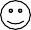 Я всегда буду носить одежду по размеру!!!С целью генерализации знаний о необходимости соответствия размера росту человека к работе подключается педагог по математике. В рамках работы с темами «Трехзначные числа» и «Меры длины» педагог по ма- тематике предлагает всем детям класса решение задач следующего типа:ЗадачаПользуясь таблицей размеров, выбери, какой джемпер подойдет для мальчика с ростом 1 м 32 см.Часть IIДетям нужно перевести метры и сантиметры в сантиметры, и полу- чив трехзначное число, записать два неравенства: 132 см > 128 см, 132 см < 134 см. Затем выбрать то число, которое больше заданного. Оно является ответом задачи.Работа с семьей.В работе с семьей были выделены 3 направления.Семье рекомендовано обратиться к специалисту по сенсорной инте- грации, чтобы скорректировать тактильную гиперчувствительность.В рамках консультативной работы с родителями был проведен об- учающий тренинг с мамой ребенка по использованию написанной социальной истории.Для снятия тревожности, связанной со страхом новизны, мама была обучена принципам десенсибилизации. Чтобы Антон постепенно и планомерно привыкал к новой вещи, например, к джемперу, необ- ходимо:Заблаговременно покупать ему новый джемпер следующего раз- мера. На начальном этапе ребенок должен привыкнуть к тому, как этот джемпер выглядит. Купленный джемпер должен быть на виду. Хорошо, если первые пробы десенсибилизации будут проводиться с джемпером, отличающимся только размером (два одинаковых джемпера – меньшего и большего размера).В дальнейшем происходит постепенное привыкание к новой одежде. Антону предлагают потрогать, погладить ее, накинуть на себя на 3–5-7–10 секунд. После успешной пробы следует со- циальное поощрение: «Молодец! Ты отлично приложил новый джемпер!». Дальше на такие же короткие интервалы ребенку предлагается вдеть в рукав сначала одну руку, потом другую, за- тем обе руки, затем просунуть голову в горловину джемпера и наконец надеть его целиком сначала на короткий период време- ни. В дальнейшем это время постепенно увеличивается.Достигнутые результатыАнтон научился сообщать о том, что вещь ему мала. С помощью взрослого он стал подбирать для себя в магазине вещь необходимого размера. Путем десенсибилизации мальчик надевает новую вещь без проявлений нежелательного поведения.Рекомендации по дальнейшей работеЦелью дальнейшей работы является интериоризация процесса де- сенсибилизации, для того чтобы ребенок мог примерить новую вещь в магазине и оценить, подходит ли она ему по размеру.Психолого-педагогическое сопровождение обучающихся с расстройствами аутистического спектраКейс 3 «Сбор портфеля»Информация о ребенке Имя ребенка: Денис К. Возраст: 8 летПрограмма: АООП НОО, вариант 8.3Класс: 2 классФорма организации образования: класс для детей с РАСОписание проблемной ситуацииСлужба сопровождения школы получила запрос от классного руко- водителя на помощь в связи с тем, что ученик 2 класса очень долго го- товится к урокам, не может найти в своем портфеле необходимые учеб- ные принадлежности. В ходе беседы с мамой выяснилось, что портфель для Дениса всегда собирает взрослый. Ребенок не только не собирает портфель, но и не наблюдает за тем, как это делает взрослый.Цели коррекционной работы с ребенкомНаучить ребенка самостоятельно собирать портфель.Ход работыРабота велась по двум направлениям: работа с ребенком, которая включает диагностику и тренинг, и работа с родителями.Работа с ребенком:ДиагностикаВ классе была смоделирована ситуация, в которой Денису было предложено собрать портфель. Перед ребенком лежали учебники, те- тради, пенал. Рядом стоял пустой портфель. На просьбу педагога: «Со- бери портфель», ребенок взял и принес свой пустой портфель.Педагог, используя жестовую подсказку, указала на парту, на ко- торой лежали учебники и тетради. Ребенок подошел, взял ближайший к нему учебник и принес его взрослому. Таким образом, был сделан вывод о том, что ребенку данная инструкция незнакома, и собирать портфель он не умеет.Тренинг.В ходе тренинга использовались следующие методы:видеомоделирование;обучение работе по алгоритму;визуальное расписание.На начальном этапе с ребенком отрабатывалось выполнение про- стых инструкций: «Открой портфель», «Достань из портфеля все», «От- крой дневник», «Найди расписание уроков на завтра», «Открой пенал»,«Наведи порядок в пенале», «Собери портфель». В качестве подсказки использовались фотографии учебных принадлежностей учащегося на основе метода «сначала – потом». Были подготовлены фотографии:закрытого и открытого портфеля;наполненного и пустого портфеля;Часть IIзакрытого и открытого на закладке дневника;открытого дневника с карточкой «сегодня» на одном из дней недели и открытого дневника с карточками «сегодня» и «завтра»;закрытого и открытого пенала;пенала, в котором ручки и карандаши лежат хаотично, и пенала, в котором ручки и карандаши лежат аккуратно;пустого портфеля и собранного портфеля.Денис, ориентируясь на фото, выполняет вышеперечисленные уст- ные инструкции.Далее для более легкого и быстрого доступа к учебным принадлеж- ностям все учебники и рабочие тетради по одному предмету были обер- нуты в обложки одинакового цвета, лежали в подписанной и обозначен- ной картинкой-символом папке. Письменные принадлежности, ножни- цы, линейки, ластики, циркуль аккуратно лежали в пенале в том месте, на которое были приклеены изображения соответствующих предметов. Затем осуществлялась работа, направленная на обучение действиям по сбору портфеля по алгоритму, описанному в таблице 1. Напротив каждогопункта алгоритма в правом столбике ставится отметка о выполнении.Таблица 1Предварительно для Дениса была составлена индивидуальная та- блица 2 необходимых учебных принадлежностей по каждому предмету.Психолого-педагогическое сопровождение обучающихся с расстройствами аутистического спектраТаблица 2Были сделаны маленькие карточки с фотографиями всех учебных принадлежностей и предметов, необходимых Денису в школе.Ребенка обучали, ориентируясь по таблице 2, класть карточку с изобра- жением необходимого предмета в рамочку в алгоритме «Я собираю порт- фель на завтра» по таблице 1. После того как карточки с изображениями учебных принадлежностей разложены в алгоритме, ребенок, соотнося изо- бражения с реальными предметами, кладет их на стол. Затем он складывает предметы, лежащие на столе, в портфель. Рядом с рабочим местом ребенка находится табличка «Я возьму в школу воду, термос и игрушку».После того как Денис с помощью алгоритмов и визуальных подска- зок начал полностью выполнять всю цепочку действий, был снят виде- оролик, на котором он собирает портфель.Работа с родителямиЧасть IIПараллельно с тренингом ребенка в школе, мама обучалась приемам по формированию навыка сбора портфеля дома. Родители получили рекомендации о том, как использовать видеоролик: каждый раз перед сбором портфеля необходимо просмотреть с ребенком видеоролик. Используя опорную таблицу и алгоритм действий, собирать портфель, ориентируясь на видео. Дома после демонстрации эпизода ролика ре- бенку нужно было выполнить аналогичные действия. По мере того как ребенок становился более самостоятельным, опорная таблица и алго- ритм использовались все реже, а затем были исключены.Для увеличения ресурса самостоятельности была проведена работа по интенсивному подключению констатирующей, а затем планирую- щей речи. После демонстрации эпизода ролика ребенку нужно было вы- полнить аналогичные действия и ответить на вопрос: «Что ты сделал?». Затем после демонстрации эпизода ролика Денису нужно было выпол- нить аналогичные эпизоду действия. Перед его выполнением ребенку задавали вопрос: «Что ты будешь делать?».После того как ребенок научился озвучивать каждое свое действие, видеоролик больше не использовался.Достигнутые результатыДенис научился собирать портфель.Рекомендации по дальнейшей работеЦель дальнейшей работы – научить ребенка по аналогии составлять опорные таблицы и алгоритмы для сбора сумки в бассейн и на музы- кальные занятия.Кейс 4 «Пользование торговым автоматом»Информация о ребенке Имя ребенка: Миша Р. Возраст: 8 летПрограмма: АООП НОО, вариант 8.2Класс: 2 классФорма организации образования: класс для обучающихся с РАСОписание проблемной ситуацииМальчик негативистичен. В школе часто демонстрирует нежелатель- ное поведение. Используя систему жетонов, он получает поощрение в виде шоколадных круассанов. С целью повышения самостоятельности было принято решение научить мальчика самостоятельно покупать их в торговом автомате.Цели коррекционной работы с ребенкомНаучить Мишу совершать покупки в торговом автомате.Ход работыКоррекционная работа осуществлялась в нескольких параллельных направлениях: работа с ребенком и работа с семьей.Психолого-педагогическое сопровождение обучающихся с расстройствами аутистического спектраРабота с ребенкомКоррекционная работа осуществлялась педагогом-психологом в рам- ках консультирования семьи и индивидуальных коррекционных занятий.В процессе работы с ребенком использовались два метода:обучение самостоятельному составлению алгоритмов действий;видеомоделирование.Ребенок получил задание принести фотографию того автомата, в котором он планирует покупать круассаны. На занятиях с психологом Миша с помощью взрослого нашел в интернете информацию о данном автомате, а именно, инструкцию по использованию. С помощью психо- лога ребенок изменил обобщенную инструкцию под свой собственный алгоритм, описанный в таблице 3. Напротив каждого пункта алгоритма в правом столбике ставится отметка о выполнении – галочка или плюсик.Таблица 3В интернете были найдены видеоролики с инструкциями по эксплу- атации торгового автомата. Они были использованы в качестве матери- ала для видеомоделирования.Работа с семьейВ рамках консультативной работы с родителями был проведен тре- нинг с мамой ребенка по обучению видеомоделированию и использова- нию алгоритма.Достигнутые результатыМиша научился пользоваться торговым автоматом, самостоятельно со- ставлять для себя алгоритмы. В ходе работы удалось изменить поощрение, сделав процесс покупки более значимым, чем пищевое подкрепление.Рекомендации по дальнейшей работеЦель дальнейшей работы – в процессе покупки в торговом автомате учитывать желание значимых взрослых и одноклассников, то есть научить мальчика совершать покупки, ориентируясь на просьбы мамы или друзей.Часть IIКейс 5 «Ориентировка в холодильнике и раскладывание продуктов»Информация о ребенке Имя ребенка: Даниил П. Возраст: 12 лет.Программа: Специальная индивидуальная программа развития(СИПР) на основе АООП, вариант 8.4Класс: 4 классФорма организации образования: класс для детей с интеллектуаль- ными нарушениямиОписание проблемной ситуацииМальчик не умеет раскладывать в холодильнике купленные продукты.Цели коррекционной работы с ребенкомНаучить ребенка раскладывать продукты в холодильнике.Ход работыКоррекционная работа осуществлялась педагогом дополнительного образования на индивидуальных занятиях студии «Наш дом» и педаго- гом-психологом в рамках консультирования семьи.В ходе коррекционной работы использовались следующие методы и приемы:Зонирование пространства.Перед началом коррекционной работы были изготовлены фотогра- фии с изображениями продуктов, которые систематически покупаются в семье ребенка. Так как до этого мальчик был обучен ориентироваться в холодильнике и доставать необходимый ему продукт, опираясь на ви- зуальные подсказки в виде фотографий, на данном этапе фотографии были наклеены внутри холодильника в тех местах, где обычно распола- гались продукты, изображенные на них.Система подсказок и поощрений от самой сильной к самой слабой:полная физическая подсказка (взрослый придерживает ребенка за плечи и направляет его руку сначала в пакет, помогая взять продукт, а затем подводит к холодильнику, помогает его открыть и положить продукт на нужную полку);частичная физическая подсказка (в ходе помощи взрослый снижа- ет интенсивность физической подсказки, направляя ребенка лег- ким прикосновением к плечу, а его руку прикосновением к локтю);жестовая подсказка (взрослый направляет ребенка к пакету с продуктами и к холодильнику, используя указательный жест);визуальная подсказка: картинка или слово (ребенку демонстри- руется фотография с изображением продукта, который необхо- димо достать из пакета и убрать в холодильник).После того как ребенок справляется с цепочкой однородных действий,  к визуальной подсказке добавляется вербальная в виде названий продуктов.Психолого-педагогическое сопровождение обучающихся с расстройствами аутистического спектраДостигнутые результатыС помощью зонирования пространства и визуальных подсказок Да- ниил научился раскладывать продукты в холодильник.Рекомендации по дальнейшей работеЦель дальнейшей работы – научить ребенка раскладывать продукты в холодильник, ориентируясь на частичную вербальную инструкцию.Кейс 6 «Замена туалетной бумаги в туалете»Информация о ребенке Имя ребенка: Софья М. Возраст: 10 летПрограмма: СИПР на основе АООП, вариант 8.4Класс: 3 классФорма организации образования: класс для детей с интеллектуаль- ными нарушениямиОписание проблемной ситуацииСлужба сопровождения школы получила запрос от классного руко- водителя на помощь в связи с тем, что ученица 3 класса во время урока попросилась в туалет и длительное время не возвращалась, хотя рань- ше такого не происходило. Когда педагог пришел за девочкой в туалет, он увидел, что она сидит на унитазе. Учитель спросил у девочки: «Ты все?». Та ответила: «Бумага…»В ходе беседы с мамой выяснилось, что подобные ситуации часто происходили дома. Девочка, сидя в туалете, говорила «бумага», и мама приносила ей новый рулон.Цели коррекционной работы с ребенкомНаучить девочку заменять туалетную бумагу в туалете.Ход работыКоррекционная работа осуществлялась по следующим направлени- ям: работа с ребенком и работа с семьей.Работа с ребенкомКоррекционная работа осуществлялась педагогом-психологом в рам- ках консультирования семьи и индивидуальных коррекционных занятий.В ходе коррекционной работы использовались следующие методы и приемы:Зонирование пространства. Перед началом коррекционной работы в домашнем туалете и в ближайшем к классу были выделены по две зоны хранения туалетной бумаги. Первая – на держателе туалетной бумаги, вторая – рядом со сливным бочком в герметично закрывае- мом контейнере.Система подсказок и поощрений от самой сильной к самой слабой. С помощью поощрений Софья должна была выбросить втулку использо-Часть IIванного рулона в мусорное ведро; открыть контейнер с запасным руло- ном и повесить его на держатель. После того как она вымоет руки, она должна достать из определенного места дома или в классе новый рулон, отнести его в туалет и убрать в контейнер для запасного рулона.Более подробно опишем иерархию подсказок и особенности их ис- пользования:полная физическая (взрослый придерживает ребенка за плечи и направляет его руку сначала к контейнеру с запасным рулоном, помогая взять его, а затем подводит к держателю туалетной бу- маги и рукой ребенка повесить на него рулон);частичная физическая (в ходе помощи взрослый снижает интен- сивность физической подсказки, направляя ребенка легким при- косновением к плечу, а его руку прикосновением к локтю);жестовая (взрослый направляет ребенка к контейнеру с запасным рулоном, используя указательный жест);После того как Софья справляется с цепочкой однородных дей- ствий, к жестовой подсказке добавляется вербальная в виде глаголов повелительного наклонения: достань, повесь.Работа с семьейВ рамках консультативной работы с родителями был проведен тре- нинг с мамой ребенка по обучению использованию системы подсказок.Достигнутые результатыДевочка научилась менять рулон туалетной бумаги дома и в школе.Рекомендации по дальнейшей работеЦель дальнейшей работы – научить девочку менять мыло в ванной, когда оно закончится.Кейс 7 «Соблюдение правил поведения в транспорте.Умение пристегивается в автомобиле»Информация о ребенке Имя ребенка: Максим Н. Возраст: 7 летПрограмма: АООП НОО, вариант 8.3Класс: 1 классФорма организации образования: класс для детей с РАСОписание проблемной ситуацииРодители мальчика обратились за индивидуальной консультацией в службу сопровождения школы в связи со стереотипным проявлением протестного поведения их ребенка в машине. В ходе беседы выясни- лось, что Максим негативно реагирует в тот момент, когда родители хотят пристегнуть его ремнем безопасности. Если же его оставить не пристегнутым, он часто вскакивает, хватает разные предметы.Психолого-педагогическое сопровождение обучающихся с расстройствами аутистического спектраЦели коррекционной работы с ребенкомНаучить мальчика сидеть в машине, пристегнутым ремнем безопасности.Ход работКоррекционная работа осуществлялась педагогом-психологом в рамках заочного консультирования и обучения родителей, реализуемо- го службой сопровождения школы в виде стенда «Быт в диалоге».В ходе консультирования родителям была предложена информаци- онно-обучающая статья на указанном стенде.Родителям был предоставлен материал о причинах, которыми может быть обусловлено такое поведение, о способах организации занятости ребенка во время длительного ожидания, например, очереди в поликли- нике, или при поездке в автомобиле.Кроме того перед родителями освещались темы возможного исполь- зования методов видеомоделирования и социальных историй.После ознакомления с информационным стендом родители совмест- но с психологом предположили, что для ребенка большую трудность составляет необходимость долго сидеть на одном месте. В результате были выбраны предметы, удовлетворяющие потребность Максима в движении, а именно: надувная накладка на бустер, позволяющая по- качиваться, подпрыгивать и т.д. и жвачка для рук, манипулирование с которой было значимо для мальчика и успокаивало его. Кроме того был снят видеоролик, на котором было изображено, как все члены семьи (папа, мама и старший брат), садясь в машину, пристегиваются.После этого была произведена работа, в результате которой маль- чик научился пристегиваться самостоятельно. Семья сняла этот эпизод, он был добавлен в первый видеоролик. В дальнейшем согласно прин- ципам видеомоделирования перед каждой поездкой в машине мальчик просматривал этот видеоролик в качестве подсказки.Достигнутые результатыМаксим научился самостоятельно пристегиваться в машине, стал ездить пристегнутым.Рекомендации по дальнейшей работеЦель дальнейшей работы – учить мальчика оставаться на одном ме- сте, сидя до 40 минут.Кейс 8. «Использование телефона. Умение подзыватьк телефону того, кому звонят, или сообщать, что его нет»Информация о ребенке Имя ребенка: Глеб С. Возраст: 7 летПрограмма: АООП НОО, вариант 8.2Класс: 1 классФорма организации образования: класс для детей с РАСЧасть IIОписание проблемной ситуацииКлассный руководитель обратилась в службу сопровождения шко- лы с просьбой помочь ее ученику научиться подзывать к телефону маму или папу, когда им звонят, или сообщать, что их нет.Цели коррекционной работы с ребенкомНаучить ребенка подзывать к телефону того, кому звонят, или сооб- щать, что его нет.Ход работыКоррекционная работа осуществлялась учителем-логопедом в рам- ках индивидуальных коррекционных занятий по развитию диалогиче- ской речи.Коррекционная работа осуществлялась в двух параллельных на- правлениях: работа с ребенком и работа с семьей.Работа с ребенкомВ ходе коррекционной работы обучали ребенка отвечать на звонок по заданному алгоритму.Учитель-логопед совместно с ребенком составлял алгоритм веде- ния диалога по телефону. Предварительно актуализировались знания ребенка об именах и отчествах родителей. Так например, было важно, чтобы на имена Алексей, Леша, Алеша, Алексей Владимирович и Оль- га, Оля и Ольга Викторовна Максим научился реагировать одинаково и понимал, кого нужно позвать к телефону.Перед началом коррекционной работы были изготовлены фотографии с изображениями родителей и карточки с перечнем возможных имен. Кроме того, были отработаны местоимения «он», «она», «его», «ее».Был разработан  алгоритм,  который  использовался  ребенком  в том случае, когда он отвечал на телефонный звонок. Напротив каждого пункта алгоритма в таблице 4 в правом столбике ставится отметка о выполнении.Таблица 4Психолого-педагогическое сопровождение обучающихся с расстройствами аутистического спектраПо этому алгоритму была проведена серия тренингов.Работа с семьейВ рамках консультативной работы с родителями был проведен тре- нинг с мамой ребенка по обучению использованию алгоритма. Затем с целью генерализации навыка Максиму на домашний телефон звонили его учителя. Кто-то начинал беседу с ним, а кто-то сразу звал родителей.Достигнутые результатыРебенок научился звать к телефону того взрослого, которому зво- нят. Наблюдались затруднения, если этого взрослого не было дома или звонивший хотел поговорить лично с ним. Но с помощью взрослого по разработанному алгоритму он справлялся с этой задачей.Рекомендации по дальнейшей работыЦель дальнейшей работы – расширение возможности ведения диалога.Формирование «модели психического»Коррекция дезадаптивных форм поведения, формирование коммуни- кативных и социальных навыков имеют большое значение для адапта- ции ребенка с РАС в социальной среде. Однако применение усвоенных инструментальных навыков ограничено конкретными, «отработанными» специалистом условиями. На основании этого важно на следующем этапе коррекционной работы обратить внимание на развитие ключевых аспек- тов социального понимания. Наличие базовой способности ребенка к«считыванию внутренних представлений», причин поведения других лю- дей приводит к качественным скачкам в личностном развитии и к более масштабным изменениям в социальном поведении. Данная способность носит название «модель психического» («теория психического»).«Модель психического» («теория психического») определяется как способность делать вывод о ментальных состояниях других людей (их мыслях, желаниях, намерениях, убеждениях) и способность использо- вать эту информацию, чтобы интерпретировать то, что они говорят, понимать смысл их поведения и предугадывать, что они будут делать впоследствии [24].Таким образом, проведение коррекционной работы по формирова- нию «модели психического» параллельно с работой по формированию адаптивных навыков способствует широким, качественным изменени- ям социальных и коммуникативных способностей детей с РАС.Диагностический этап коррекционной работы по формированию «модели психического»Коррекционная работа по формированию «модели психического» начинается с диагностического этапа.Часть IIВосприятие основных эмоцийДля оценки восприятия эмоций используются тесты на распозна- вание (наименование) эмоций, требующие умения идентифицировать лицевую экспрессию (по пиктограммам, фотографиям). Распознавание эмоций может осуществляться вербально (дать наименование эмоции, что позволяет исследовать экспрессивный словарь), либо невербально (указать на соответствующее предложенному наименованию эмоции выражение лица, что позволяет исследовать рецептивный словарь).Ребенку по очереди показывают карточки с пиктограммами/фото- графиями основных эмоциональных состояний. Инструкция: «Назови, пожалуйста, что чувствует человек на картинке».Перед ребенком кладут 5 карточек с пиктограммами/фотографиями. Инструкция: «Покажи, где человек на карточке радуется, злится и т.д.». Результаты ответов фиксируются в таблице 5.Таблица 5Понимание причин эмоцийПрименяются тесты на понимание эмоций, требующих от ребенка умения занять чью-либо позицию. Задания построены в виде картинки с не прорисованной лицевой экспрессией. Картинка сопровождается ко- роткой историей. Для понимания эмоционального состояния персонажа в истории ребенку необходимо занять позицию персонажа.Например, перед ребенком кладут картинку с изображением маль- чика, купающегося в море, и дают инструкцию: «Посмотри, это маль- чик. Он купается в море».Ребенку задается вопрос о том, что чувствует персонаж, изобра- женный на картинке. «Как ты думаешь, что чувствует мальчик, когда купается в море? Он радостный, грустный, рассерженный или испуган- ный?». Дается подсказка в виде четырех возможных ответов – пикто- грамм с изображением эмоций. Ребенок отвечает устно или может по- казать на одну из карточек с изображением эмоции.Если ребенок отвечает правильно, ему задается вопрос на понима- ние причин эмоций: «Как ты думаешь, почему мальчик радостный?».Сформированность «модели психического»Процедура обследования состоит из 10 субтестов, направленных на диагностику когнитивных компонентов психических репрезентаций, аПсихолого-педагогическое сопровождение обучающихся с расстройствами аутистического спектратакже диагностику механизмов получения информации о психических состояниях других людей.Понимание принципа «видение приводит к знанию»Данные задания требуют понимания того, откуда берутся знания, в частности, что видение приводит к знанию. Проверяется способность ребенка вынести суждение на основании своих собственных знаний. Тест «Кубики в коробке»Материал: коробка и два кубика, которые отличаются только по цвету. Инструкция: «Поиграем в такую игру. У меня есть кубики – крас- ный и желтый, и коробочка. Я хочу спрятать один кубик в коробку, а другой кубик я уберу. А теперь закрой глаза и не подглядывай». Педагог прячет один кубик в коробку. Вопрос: «Ты знаешь, какой кубик я спрятала? Что нужно сделать, чтобы узнать, какой кубик лежит в коробке?»Тест «Кто знает, что лежит в коробке?»Материал: Картинка с изображением двух девочек, одна из которых смотрит в коробку, а другая держится за коробку рукой и смотрит вперед. Инструкция: «Посмотри на рисунок. Как ты думаешь, какая девочка знает, что лежит в коробке? Почему ты так думаешь?»Различение физического и психическогоТест направлен на оценку способности ребенка различать реальный и ментальный опыт. Оценивается понимание ребенком того, что объект может существовать в реальности (например, его можно потрогать) и в мыслях, в воображении, в мечтах (к нему нельзя прикоснуться, о нем можно думать). Также выявляется способность ребенка судить о возможностях других людей, различать воображаемое и реальное.Тест «Собака»Материал: Картинка с изображением двух мальчиков, в которых один персонаж имеет ментальный опыт (думает о собаке), а второй персонаж имеет физический опыт (играет с собакой).Инструкция: «Это Сережа. У Сережи есть собака. А это Дима. Дима думает о собаке. Как ты думаешь, какой мальчик может погладить собаку? Почему ты так думаешь?».Тест «Печенье»Материал: Картинка с изображением двух девочек, одной из кото- рых мама дает печенье, а другая мечтает о печенье.Инструкция: «Это Света. Она любит печенье и хочет есть. Это Светина мама. Она дает ей печенье. Это Катя. Она тоже голодна. Но она одна. Она мечтает о печенье. Какая девочка может съесть печенье? Почему?»Понимание ментальных состояний другого человекаУспешное прохождение этих заданий основывается на понимании того, что видение приводит к знанию. Исследуется способность ре- бенка отличать свои собственные представления и знания от знаний иЧасть IIпредставлений другого человека, понимать, что у другого есть пред- ставления, и они могут быть ошибочными и неверными. Кроме того, в более сложных заданиях второго порядка необходимо понимание, что некто имеет представление о том, что другой имеет представление о том, что у некоего есть представление. Оценивается способность осознавать, что в основе поведения могут лежать представления, ко- торые не соответствуют реальности, то есть неверные мнения.Тест «Смартис»Материал: коробка из-под конфет.Инструкция: «Посмотри на коробку. Как ты думаешь, что в ней лежит?» Ребенок отвечает: «Конфеты». Коробку открывают и показывают, что там лежит карандаш. «Вот сейчас сюда придет другой ребенок, Вася, ко- торый не видел эту коробку. Когда придет Вася, я покажу ему эту короб- ку и спрошу, как и тебя, что в ней лежит. Что ответит Вася? Почему?» Тест «Салли-Энн»Материал: Рисунок с изображением истории про двух кукол. Инструкция: «Это две куклы, это Саша, а это Аня. У Саши есть кор- зинка. У Ани есть коробка. Еще у Саши есть мячик. Саша положила свой мячик в корзину и ушла гулять. Непослушная Аня переложила мячик из корзины в коробку и тоже пошла гулять. Саша вернулась с прогулки и решила поиграть со своим мячиком. Где Саша будет искать мячик? Почему?».Тест «Мороженое»Материал: Рисунок с изображением истории про двух детей и мороженщика.Инструкция: «Это Маша и Коля. Сегодня они пришли в парк. При- ехал фургон с мороженым. Коля хочет купить мороженое, но он за- был деньги дома. Чтобы купить мороженое, ему надо пойти домой и взять деньги. Мороженщик говорит Коле: «Все в порядке, Коля,  я буду в парке весь день. Так что ты можешь пойти домой и взять деньги, а потом вернуться и купить мороженое. Я все еще буду здесь». Итак, Коля побежал домой за деньгами.Но когда Коля ушел, мороженщик изменил свои планы. Он решил, что не собирается оставаться в парке всю вторую половину дня, вме- сто этого он пойдет продавать мороженое возле кинотеатра. Он го- ворит Маше: «Я не буду, как сказал, стоять в парке, вместо этого я пойду к кинотеатру».Проверка понимания № 1: «Коля слышал, что мороженщик ска- зал Маше?»Итак, после полудня Маша пошла домой, а мороженщик отправил- ся к кинотеатру. Но по пути он встретил Колю и сказал: «Я переду- мал. Я не хочу оставаться в парке, я собираюсь продавать мороже- ное около кинотеатра».Психолого-педагогическое сопровождение обучающихся с расстройствами аутистического спектраПроверка понимания № 2: «Маша слышала, что мороженщик сказал Коле?»Во второй половине дня Маша пришла к дому Коли и постучалась в дверь. Дверь открыла мама Коли, она сказала: «Ой, Маша, мне жаль, но Коля ушел. Он пошел за мороженым».Вопрос, касающийся ожидания: «Как думает Маша, куда Коля по- шел за мороженым?»Вопрос на понимание причины такого ожидания: «Почему Маша так думает?»Вопрос на понимание реального положения вещей: «Куда на самом деле пошел покупать мороженое Коля?».Понимание обманаТест «Следы»Материал: Рисунок с изображением мишки и трех коробок, к одной из которых ведут следы, указывающие на местонахождение объекта (конфеты, которую спрятал мишка).Инструкция: «Мишка спрятал конфету. Где? После тебя придет еще один ребенок, как сделать так, чтобы он не догадался, где спрятана конфета?»Тест «Спрячь монету»Материал: Монета.Инструкция: «Спрячь монету в кулачок так, чтобы я не догадался, в какой руке монета».Понимание намерений другого человекаТест «Что хочет мальчик?»Материал: Рисунок с изображением лица мальчика, окруженного конфетами. Мальчик смотрит на определенную конфету.Инструкция: «Какую конфету хочет съесть мальчик? Почему ты так думаешь?»Результаты тестирования заносятся в протокол.Протокол обследования «модели психического»Часть IIСодержание коррекционной работыпо формированию «модели психического»Коррекционная работа по формированию «модели психического» включает следующие направления [26]:Понимание эмоций и их причин.Понимание механизмов получения информации.Понимание эмоций и причин эмоцийДанное направление реализуется в 4 этапа.Этап 1. Подготовительный. Ребенок должен научиться узнавать и называть основные эмоции (радость, грусть, страх, гнев) на фотографи- ях и пиктограммах.Этап 2. Детям предлагаются схематично изображенные жизненные ситуации, которые вызывают у их героев различные эмоции. Ребенок должен усвоить, какая эмоция проявляется в той или иной ситуации. При выполнении данных заданий дети усваивают основные принципы:Когда нам дают что-то хорошее, или мы делаем что-то веселое,мы чувствуем радость.Когда кто-то делает нам что-то плохое нарочно, мы сердимся.Когда происходит что-нибудь страшное, или мы видим что-нибудь страшное, мы пугаемся и хотим убежать.Когда происходит что-то неприятное или плохое, мы расстраиваемся. Например, при формировании эмоции гнева используется картинка, иллюстрирующая, что одна девочка забрала мишку у другой девочки, ине хочет его отдавать.Психолог дает комментарий: «Посмотри, Наташа забрала мишку у Кати и не хочет отдавать обратно». Ребенку задается вопрос о том, что чувствует персонаж, изображенный на картинке. Дается подсказка в виде четырех возможных вариантов ответа. «Как ты думаешь, что чув- ствует Катя, когда Наташа не дает ей мишку? Она радостная, грустная, рассерженная или испуганная?». Ребенок отвечает устно или показыва- ет на одну из карточек с изображением эмоции.Если ребенок отвечает правильно, ему задается вопрос на понима- ние причин эмоций: «Как ты думаешь, почему Катя рассержена?».Если ребенок неправильно ответил на вопрос о том, что чувствует персонаж, ему дается подсказка. Специалист указывает на карточку с изображением эмоции гнева: «Посмотри, Катя рассержена. Она рассер- жена, потому что Наташа не дает ей мишку».Психолого-педагогическое сопровождение обучающихся с расстройствами аутистического спектраЗатем озвучивается главный принцип, который должен усвоить ребенок:«Когда кто-то делает нам плохо нарочно, мы сердимся».Ребенок совместно со взрослым вписывает ответы в бланк.Этап 3. Формирование понимания эмоций, обусловленных желанием. При выполнении данных заданий дети усваивают следующие принципы:Когда мы получаем то, что хотим, мы чувствуем радость.Когда мы не получаем то, что хотим, мы чувствуем грусть.Например, используется картинка, на которой изображено, что мальчик (Петя) хотел пойти купаться, а затем пошел купаться. Задаются вопросы из рабочего бланка:Этап 4. Формирование понимания эмоций, обусловленных мнени- ем. Принципы, которые должны усвоить дети при выполнении данных заданий:Когда мы думаем, что получим то, что хотим, мы испытываем ра- дость.Когда мы думаем, что не получим то, что хотим, мы чувствуем грусть.Когда мы думаем, что не получим то, что хотим, мы чувствуем грусть, даже если потом получаем то, что хотели.Когда мы думаем, что получим то, что хотим, мы испытываем ра- дость, даже если потом не получаем то, что хотели.Например, ребенку демонстрируется картинка, на которой изображено, что девочка (Наташа) хочет конфеты и думает, что к чаю купят конфеты.Ребенку задаются вопросы: Что хочет Наташа? О чем думает Ната- ша? Как ты думаешь, что чувствует Наташа? Она радостная или груст- ная? Почему она радостная?Часть IIПонимание механизмов получения информацииРабота в данном направлении направлена на формирование у ребен- ка понимания, что:Один человек может видеть отличное от того, что видит другой человек.Люди могут видеть некоторые вещи по-разному.Люди могут знать о вещах, только если они их видели. Если они не видели что-то, то потом они и не будут знать об этом.Люди будут искать вещи там, где они их видели, и не будут искать там, где они их не видели.Если люди не видели, как вещи перемещались, то они будут думать, что они остались на том же месте.Если люди не знали, что вещи изменились, то они будут думать, что они остались такими же.Например, для развития способности ребенка понимать, что один человек может видеть отличное от того, что видит другой человек, ис- пользуется следующее задание:На одной стороне бумаги психолог рисует простой рисунок, напри- мер, дом. На другой стороне рисуется другой рисунок, например, мяч. Специалист вместе с ребенком садятся за стол напротив друг друга. Ре- бенку показывают, что нарисовано на обеих сторонах листа. Затем лист бумаги ставится вертикально, чтобы каждый человек видел только одну сторону листа. Ребенку задается вопрос: «Что ты видишь?». Если ребенок затрудняется с ответом, подскажите ему: «Ты можешь видеть дом. На твоей стороне листа нарисован дом». После этого ребенка спрашивают:«Что нарисовано на моей стороне листа? Что я вижу?». Если ребенок за- трудняется с ответом, ему демонстрируется рисунок, который изображен на другой стороне листа. Педагог дает комментарий: «На моей стороне листа нарисован мяч. Я могу видеть мяч!». После этого изображение с мячом опять поворачивается в сторону, психолог говорит: «Я не могу ви- деть, что нарисовано у тебя. Дом сейчас видишь только ты».Данное упражнение повторяется с другими изображениями. Глав- ный принцип, который должен понять ребенок: Один человек может видеть отличное от того, что видит другой человек.Психолого-педагогическое сопровождение обучающихся с расстройствами аутистического спектраЗаключениеПредставленная в методическом пособии система помощи разработа- на на основе двадцатилетнего опыта работы школьного отделения, служ- бы психолого-педагогического сопровождения Федерального ресурсного центра по организации комплексного сопровождения детей с РАС Мо- сковского государственного психолого-педагогического университета и на основе современных технологий оказания помощи детям с РАС.Описанная система разработана в соответствии с требованиями Феде- рального государственного образовательного стандарта начального обще- го образования обучающихся с ограниченными возможностями здоровья.Внедрение практических материалов пособия в работу общеобразо- вательных организаций, центров психолого-педагогической, медицин- ской и социальной помощи позволит:Повысить компетенции учителей и специалистов в вопросах психо- лого-педагогического сопровождения детей с РАС, обучающихся по адаптированным основным образовательным программам.Организовать психолого-педагогическое сопровождение детей с РАС в соответствии с требованиями Стандарта.Преодолеть трудности в освоении детьми с РАС адаптированных основных образовательных программ, в развитии, социальной адап- тации и социализации.Список литературыАйрес Э.Д. Ребенок и сенсорная интеграция. Понимание скрытых проблем развития. М.: Теревинф, 2009.Аппе Ф. Введение в психологическую теорию аутизма / Пер. с англ. Д.В. Ермолаева. М.: Теревинф, 2006.Бардышевская М.К., Лебединский В.В. Диагностика эмоциональных нарушений у детей. М., УМК «Психология», 2003.Богдашина О.Б. Сенсорно-перцептивные проблемы при аутизме: учебное пособие. Красноярск, 2014.Волкмар Ф.Р., Вайзнер Л.А. Аутизм: Практическое руководство для ро- дителей, членов семьи и учителей. Кн. 1, 2, 3. Пер с англ. Б. Зуева, А. Чечиной, И. Дергачевой и др. Екатеринбург: Рама Паблишинг, 2014.Горячева Т.Г., Никитина Ю.В. Применение метода сенсомоторной коррекции при работе с детьми с аутистическими расстройствами. М.: Институт бизнеса и политики, 2011.Гринспен С., Уидер С. На ты с аутизмом. М.: Теревинф, 2013.Дмитриева Т.П., Сабельникова С.И., Хотылева Т.Ю. Разработка и реализация индивидуальной образовательной программы для детей с ограниченными возможностями здоровья в начальной школе. Ме- тодические рекомендации для учителей начальной школы. Серия«Инклюзивное образование». М.: МГППУ, 2012.Захарова И.Ю., Моржина Е.В. Лечебно-педагогическая диагностика де- тей с нарушениями эмоционально-волевой сферы. М.: Теревинф, 2012.Лиф Р., Макэкен Д. Идет работа. Стратегии работы с поведением. Издательство: ИП Толкачев, 2016.Никольская О.С., Баенская Е.Р., Либлинг М.М. Аутичный ребенок: Пути помощи. Изд. 4-е, стер. М.: Теревинф, 2007.Обучение детей с расстройствами аутистического спектра. Методи- ческие рекомендации для педагогов и специалистов сопровождения основной школы / Отв. ред. С.В. Алехина // Под общ. ред. Н.Я. Се- маго. М.: МГППУ, 2012. 80 с.Семаго Н.Я. Инклюзивное образование. Вып. 2. Технология опре- деления образовательного маршрута для ребенка с ограниченными возможностями здоровья. М.: МИРОС, 2010.Семенович М.Л.,   Гончаренко М.С.,   Манелис Н.Г.,   Стальмахо- вич О.В. Адаптация образовательной программы обучающихся с расстройствами аутистического спектра. Методические рекоменда- ции. М.: ГБОУ ВПО МГППУ, 2016. 177 с.Психолого-педагогическое сопровождение обучающихся с расстройствами аутистического спектраСмит Т. Доказательный опыт успешной инклюзии учащихся с РАС. М.: Оперант, 2015. 355 с.Создание и апробация модели психолого-педагогического сопрово- ждения инклюзивной практики. Методическое пособие / Под общ. ред. С.В. Алехиной, М.М. Семаго. М.: МГППУ, 2012. 156 с.Создание специальных условий для детей с расстройствами аути- стического спектра в общеобразовательных учреждениях. Методи- ческий сборник / Отв. ред. С.В. Алехина / Под ред. Е.В. Самсоновой. М.: МГППУ, 2012. 56 с.Солдатенкова Е.Н. Оценка уровня сформированности представле- ний о себе у детей с расстройствами аутистического спектра // Си- бирский вестник специального образования. Красноярск: Краснояр- ский государственный педагогический университет им. В.П. Аста- фьева., 2014. № 1 (13). С. 71–80.Хаустов А.В. Формирование навыков речевой коммуникации у де- тей с расстройствами аутистического спектра. Учебно-методическое пособие. М.: ЦПМССДиП, 2010. 84 с.Хаустов А.В. Организация коррекционной работы по формированию навыков социальной игры у детей с расстройствами аутистического спектра // Аутизм и нарушения развития, 2012. № 1 (36). С. 1–16.Хаустов А.В., Загуменная О.В. Адаптация учебных заданий для де- тей с расстройствами аутистического спектра // Аутизм и нарушения развития. 2016. № 1. С. 27–37.Хаустов А.В., Загуменная О.В. Адаптация учебных заданий для де- тей с расстройствами аутистического спектра. Продолжение // Ау- тизм и нарушения развития. 2016. № 2. С. 20–28.Хотылева Т.Ю., Галактионова О.Г., Ахутина Т.В. Профилактика и преодоление трудностей обучения на раннем этапе. Методическое пособие. М.: В. Секачев, 2013.Baron-Cohen S., Leslie A., Frith, U. Does the autistic child have a theory of mind? // Cognition, 1985. Vol. 21.Beyer J., Gammeltoft L. Autism and play. L.: Jessica Kingsley, 2000.Howlin P., Hadwin J., Baron-Cohen S. Teaching children with autism. A practical guide for teachers and parents, 1999.Jirgal D., Bouma K. A sensory integration observation guide for children from birth to three years of age. Sensory Integration Special Interest Section Newsletter. 12, 2. , 1989.Koegel L.K., Koegel R.L. Motivating communication in children with autism. In E. Schopler, G.B. Mesibov (Eds.), Learning and cognition in autism. pp. 73–87. New York: Plenum press, 1995.Koegel R.L., O’Dell M.C., Dunlap G. Producing speech use in nonverbal autistic children by reinforcing attempts // Journal of autism and developmental disorders, 1988. Vol.18. pp. 525-538.Список литературыMesibov G., Shea V., Schopler E. (2005). The TEACCH approach to autism spectrum disorders. New York, Plenum Press.Partington J.W. The Assessment of Basic Language and Learning Skills- Revised (The ABLLS-R). The ABLLS-R Protocol. Behavior Analysts, Inc., 2006.Partington J.W. The Assessment of Basic Language and Learning Skills – Revised (The ABLLS-R). Scoring Instructions and IEP Development Guide (The ABLLS-R Guide). Behavior Analysts, Inc., 2006.Quill K.A., Bracken K.N., Fair M.E., Fiore J.A. DO-WATCH-LISTEN- SAY. Social and communication intervention for children with autism. Baltimore: Paul H. Brookes Publishing Co., 2002. p. 410.Психолого-педагогическое сопровождение обучающихся с расстройствами аутистического спектраНормативные документыЗакон Российской Федерации от 29.12.2012 г. № 273-ФЗ «Об образо- вании в Российской Федерации».Закон Российской Федерации от 24.11.1995 г. № 181-ФЗ «О соци- альной защите инвалидов в Российской Федерации» с изменениями и дополнениями, вступившими в силу 01.09.2013 г.Приказ Министерства образования и науки Российской Федерации от 19 декабря 2014 г. № 1598 «Об утверждении федерального госу- дарственного образовательного стандарта начального общего обра- зования обучающихся с ОВЗ».Приказ Министерства образования и науки Российской Федерации от 19 декабря 2014 г. № 1599 «Об утверждении федерального госу- дарственного образовательного стандарта образования обучающих- ся с умственной отсталостью (интеллектуальными нарушениями)».Приказ Министерства образования и науки Российской Федерации от 07.06.2013 г. № ИР-535/07 «О коррекционном и инклюзивном об- разовании детей».Приказ Министерства образования и науки РФ от 20 сентября 2013 г.№ 1082 «Положение о психолого-медико-педагогической комиссии».Письмо Министерства образования и науки РФ от 23.05.2016 г. № ВК-1074/07 «О совершенствовании деятельности ПМПК». Методи- ческие рекомендации.Письмо Министерства образования и науки Российской Федерации от 24 мая 2002 г. № 29/2141–6 «Методические рекомендации по ор- ганизации работы центров помощи детям с РДА».Хаустов А.В., Богорад П.Л., Загуменная О.В., Козорез А.И., Панцырь С.Н.,Никитина Ю.В., Стальмахович О.В.Психолого-педагогическое сопровождение обучающихся с расстройствами аутистического спектра.Методическое пособие Под общей ред. Хаустова А.В.Редакторы Ю.В. Никитина, О.В. Стальмахович Корректоры О.А. Власова, И.В. Садикова Компьютерная верстка М.В. МазохаПодписано в печать: 23.11.2016 Формат: 60*90/16.. Бумага офсетная. Гарнитура Times. Печать цифровая. Усл. печ. п. 6,5 Усл.-изд. л. 7,8.Тираж 1000 экз.Отпечатано в типографииДатаВремя начала————окончанияМесто——-Присутству- ющиеЧто произо- шло перед поведением?Как выгля- дело пове- дение?Что произо- шло после поведения?Поведе- ниеДействия«крик»Тьютор игнорирует поведениеПробует переключить ученицу на другую деятельность с предоставлением инструкцииУделяет внимание, когда поведение завершено«смех»ИгнорированиеПродолжение занятияВведение карточки с просьбой перерыва (альтернативное поведение)«поедание несъедоб- ного»Взрослые не демонстрируют эмоциональные реакции и до- полнительное вниманиеСопровождающий ребенка взрослый напоминает ему про«жевалку» (альтернативное поведение)Если Лена успела засунуть полностью в рот несъедобный предмет, следует показать ей пищевой стимул и попросить выплюнуть предмет. Дать простую инструкцию, после вы- полнения которой дать пищевое поощрениеТакое поведение часто направлено на привлечение внима- ния. Поэтому действия взрослых не должны его подкре- плять. Поскольку данное поведение может быть опасно для жизни, его нельзя игнорировать. Во время такого поведения взрослые не должны показывать своих эмоций. Педагоги уделяют много внимания в отсутствие данного поведения для его предупреждения, а также за использование Леной«жевалки». Осуществляется контроль за внешней средой«ложится на пол или парту»ИгнорированиеПродолжение занятийВвод карточки с просьбой о перерыве (альтернативное пове- дение).Тема: КаникулыТема: КаникулыНравитсяНе нравитсяМореСамолетКупаниеЖаркая погодаДачаДождьШашлыкиХодить за грибамиСколько мне лет?Мой рост и весЯ родилсяМне 1 годМне 	годаМне 	летМне 	летСейчас мне 	лет.Сейчас мой рост 	см, мой вес 	г.ВозрастРост6 лет122 см7 лет128 см8 лет134 см9 лет140 см10 лет146 см11 лет152 смЯ собираю портфель на завтраВыполнение1. Я открываю дневник.2.   Сегодня: месяц 	, число 	.3.   Завтра: месяц 	, число 	.4. Я читаю, какие уроки будут завтра в школе.5. Первый урок –6. Мне нужно положить в портфель:7. Второй урок –8. Мне нужно положить в портфель:9. Третий урок –10. Мне нужно положить в портфель:11. Четвертый урок –12. Мне нужно положить в портфель:13. Пятый урок –14. Мне нужно положить в портфель:15. Шестой урок –16. Мне нужно положить в портфель:УрокУчебные принадлежностиУчебные принадлежностиУчебные принадлежностиУчебные принадлежностиУчебные принадлежностиУчебные принадлежностиУчебные принадлежностиУчебные принадлежностиУчебные принадлежностиУчебные принадлежностиУчебные принадлежностиУчебные принадлежностиУчебные принадлежностиУчебные принадлежностиУчебные принадлежностиУчебные принадлежностиУрокУчебникТетрадьРабочая тетрадьАльбомПапка для трудаКраски, кистиФломастерыФизк. формаЧешкиЦиркульСловарикДневникПеналБутылка с водойТермосИгрушкаМатематика++++++Русский язык++++Чтение++Живой мир+++++Устная речь+Физкультура+Труд++Музыка+ИЗО++Ритмика+Завтрак++Перемена+УчебникТетрадьРабочая тетрадьАльбомПапка для трудаКраски, кистиФломастерыФизк. формаЧешкиЦиркульСловарикДневникПеналБутылка с водойТермосИгрушка1Я хочу купить круассаны.2В автомате круассаны находятся под номером 	.3Круассаны стоят 	рублей.4Я попрошу у мамы 100 рублей.5Я наберу на автомате номер 	.6Я вставлю 100 руб. в купюроприемник.7Я нажму кнопку «получить сдачу».8Я подожду, пока автомат сбросит вниз круассаны.9Я заберу сдачу и круассаны.10Сдачу я отдам маме.11Сегодня я хорошо вел себя в школе, получил 10жетонов и купил себе круассаны. Это здорово!1Я слышу звонок телефонаЯ слышу звонок телефона2Я беру трубку и говорю: «Алло»Я беру трубку и говорю: «Алло»3Я слышу ответ: «Алло»Я слышу ответ: «Алло»4Человек хочет поговорить со мнойЧеловек сразу просит позвать маму или папу5Он спрашивает, я отвечаю«Позови, пожалуйста 	»6Когда я слышу мамино имя, я несу трубку маме7Когда я слышу папино имя, я несу трубку папе8Если позвали взрослого, которого нет дома, я говорю: «Его (ее) нет дома, перезвоните, пожалуйста9Я отношу трубку другому взрослому10Я вежливо прощаюсь: «До свидания»Я вежливо прощаюсь: «До свидания»ПиктограммыРадостьГрустьЗлостьИспугУдивлениеЭкспрессивноИмпрессивноФотографииРадостьГрустьЗлостьИспугУдивлениеЭкспрессивноИмпрессивно№НавыкТестРезультатОбъяснение1Видение приводит к знаниюКубики в коробке2Видение приводит к знаниюКто знает, что ле- жит в коробке?3Различение физи- ческого и психиче- скогоСобака4Различение физи- ческого и психиче- скогоПеченье5Понимание мен- тальных состояний другого человекаСмартис6Понимание мен- тальных состояний другого человекаСалли-Энн7Понимание мен- тальных состояний другого человекаМороженое№НавыкТестРезультатОбъяснение8ОбманСледы9ОбманСпрячь монету10Понимание намере- ния другого по на- правлению взглядаЧто хочет маль- чик?